ИНФОРМАЦИОННЫЙ ОБЗОРо ситуации в строительной отрасли 14.10-21.10.22ПРЕЗИДЕНТ18.10.22 За-Строй. Очень простые человеческие сервисыВ России будет разработано 20 новых сервисов для решения вопросов с землёй и недвижимостьюРуководитель Федеральной службы государственной регистрации, кадастра и картографии (Росреестр) Олег Скуфинский на вчерашней встрече с Президентом России Владимиром Путиным пообещал:Подготовим 20 новых сервисов – очень простые человеческие сервисы: сервис «Индивидуальное жилищное строительство», который будет помогать людям оформлять дом, – в три раза сократятся процедуры, – сервис «Градостроительная проработка», сервис «Земля для стройки», «Земля для туризма», «Земля просто». То есть сервисы, которые помогут людям, предпринимателям решать конкретные проблемы на земле быстро, оперативно и безбарьерно.Олег Александрович напомнил, что одна из основных задач ведомства касается создания к 2025 году единой цифровой платформы пространственных данных. Она будет работать полностью на российских технологиях в 20-ти наиболее подготовленных регионах.18.10.22 АНСБ. Срок регистрации недвижимости в России сократился в среднем до двух днейРосреестр сократил средний срок кадастрового учета и регистрации прав на недвижимость до двух дней, сообщил в понедельник руководитель ведомства Олег Скуфинский на встрече с президентом России Владимиром Путиным."Мы на два дня сократили логистику по обмену бумагой между организациями и более чем на 500 млн сократили ежегодные затраты на логистику и в результате сократили сроки регистрации прав и кадастрового учета. Сегодня в среднем сроки регистрации - два дня, по электронной ипотеке, если заявление подается в электронике, не больше 24 часов", - сказал Скуфинский.Он уточнил, что не все граждане пользуются электронными услугами, примерно половина россиян идут в многофункциональные центры и получают услуги там. По словам Скуфинского, Росреестр провел достаточно большую работу с Минэкономразвития и регионами и с 29 июня 2022 года перешел на безбумажный документооборот."У нас теперь между МФЦ и нами не образуется 11 млн бумажных дел, это приблизительно четыре футбольных поля архивов образовывалось ежегодно", - пояснил он.18.10.22 АНСБ. Единую цифровую платформу пространственных данных разработают к 2025 годуЕдиная цифровая платформа пространственных данных на российском ядре будет разработана к 2025 году, доложил в понедельник глава Росреестра Олег Скуфинский президенту РФ Владимиру Путину."Мы к 2025 году разработаем платформу на российском ядре, полностью на российских технологиях, и на территории 20 наиболее подготовленных регионов развернем такую платформу", — сказал Скуфинский.Он добавил, что государственная программа "Национальная система пространственных данных" (НСПД) позволяет решать несколько задач: создание федеральной государственной геодезической сети, создание имортозамещенной единой электронной картографической основы страны, а также создание полного и точного реестра.19.10.22 ПСК РФ. 80 % заявлений на регистрацию договоров долевого участия поступает в Росреестр в электронном видеНа регистрацию в Росреестр 80% договоров долевого участия (ДДУ) поступают в электронном виде. Об этом Президенту России Владимиру Путину рассказал руководитель Федеральной службы государственной регистрации, кадастра и картографии Олег Скуфинский в ходе рабочей встречи. Глава Росреестра подчеркнул, что «жилищное строительство – это наш абсолютный приоритет. В прошлом году вступил в действие закон, по которому от лица дольщиков документы на регистрацию подаёт застройщик. Это очень удобно для людей, он это делает, как правило, в электронном виде. И на сегодня доля договоров долевого участия, которые подаются в электронном виде, – 80 процентов». Кроме того, Олег Скуфинский доложил Президенту о законодательных инициативах ведомства по упрощению процедур учёта и регистрации прав для граждан и бизнеса, созданию новых цифровых сервисов в рамках Национальной системы пространственных данных и подготовке кадров в интересах отрасли.НОРМОТВОРЧЕСТВО, СОВФЕД, ДУМА, ВЕРХОВНЫЙ СУД14.10.22 АНСБ. «РосСтройКонтроль» берет под контроль объекты госпрограммы «Строительство» и не только…Председатель правительства России Михаил Мишустин подписал постановление, согласно которому строительный контроль за федеральными стройками, за небольшим исключением, возлагается на ФБУ «РосСтройКонтроль». Согласно постановлению правительства России №1816 от 13 октября 2022 года, на ФБУ «РосСтройКонтроль» возлагается обязанность строительного контроля на объектах, которые возводятся в рамках Федеральной адресной инвестиционной программы, в том случае, если там присутствуют полностью или частично средства федерального бюджета. Исключение составляют объекты гособоронзаказа, Минтранса России, Росавтодора, Росжелдора и объектов «Единого заказчика в сфере строительства».А с 1 января 2023 года «РосСтройКонтроль» будет вести строительный контроль и на объектах госпрограммы «Строительство», которая утверждена 12 октября с.г. Исключением опять же являются объекты гособоронзаказа, транспортных ФОИВов и «Единого заказчика в сфере строительства».Таким образом, строительный контроль за большинством бюджетных строек России будет сосредоточен в одном федеральном учреждении, подведомственном Минстрою России.Документ доступен по ссылке:/files/ck/1665755777_1410_RosStroyKontrol.pdf17.10.22 АНСБ. Ильшат Шагиахметов возглавит Фонд развития территорийФонд развития территорий возглавит Ильшат Шагиахметов. Распоряжение о его назначении подписал Председатель Правительства Михаил Мишустин.Полномочия Константина Цицина на этом посту прекращены досрочно по собственному желанию. Напомним, что Константин Цицин возглавлял Фонд развития ЖКХ с 2007 года.Ильшат Шагиахметов родился в 1985 году.Окончил Казанский государственный финансово-экономический институт. С 2020 года занимал должность заместителя руководителя секретариата Заместителя Председателя Правительства Марата Хуснуллина. С сентября 2022 года работал исполнительным директором Фонда развития территорий.Срок полномочий Ильшата Шагиахметова на посту генерального директора фонда составит три года. К работе в новой должности он приступит 2 декабря.Фонд развития территорий объединит функции двух институтов: Фонда защиты прав граждан – участников долевого строительства, созданного для урегулирования отношений между застройщиками и дольщиками, и государственной корпорации – Фонда содействия реформированию жилищно-коммунального хозяйства, реализующей в том числе программы по переселению граждан из аварийного жилья, модернизации объектов коммунальной инфраструктуры.17.10.22 За-Строй. Служивый ИПДля российских индивидуальных предпринимателей предлагается сохранить их статус и дать им дополнительное время на сборы в случае мобилизацииВ Государственную Думу внесён законопроект № 203204-8, который предполагает введение особого правового статуса для граждан, зарегистрированных в качестве индивидуальных предпринимателей, которые призваны на военную службу по мобилизации.Почему эти изменения необходимы? На сегодняшний день в России зарегистрировано свыше 3,5 миллиона индивидуальных предпринимателей, из которых немало работают в строительной отрасли. Кроме этого, ИП обеспечивают работой еще 2,7 миллиона граждан.Однако Федеральный закон № 53-ФЗ «О воинской обязанности и военной службе» запрещает физическим лицам, обладающим статусом военнослужащего, вести предпринимательскую деятельность. И в случае призыва по мобилизации, если ИП не успеет подать в налоговую инспекция заявление о прекращении статуса индивидуального предпринимателя и выполнить для этого необходимые формальности, то он автоматически станет нарушителем закона № 53-ФЗ.Есть и ещё одна серьёзная проблема. Согласно российскому законодательству, индивидуальный предприниматель по своим обязательствам отвечает всем своим имуществом. К моменту призыва по мобилизации ИП может иметь заключённые договора, неисполнение обязательств по которым может нести для него серьёзные финансовые санкции и крупные убытки. А при работе с государственным заказом – его неисполнение влечёт попадание в списки недобросовестных исполнителей, что лишает индивидуального предпринимателя возможности работать по государственным контрактам в дальнейшем.Также нужно отметить, что в случае призыва индивидуального предпринимателя в сложном положении окажутся его наёмные работники. Они лишатся работы, поскольку их работодатель, в соответствии с законом, должен быть лишён статуса индивидуального предпринимателя. При этом действующим законодательством не предусмотрены выплаты работникам ИП выходного пособия или сохранение среднего заработка на период трудоустройства в случае прекращения деятельности его работодателя.Тем самым нынешняя ситуация может привести к ухудшению положения не только самого предпринимателя, но и его наёмных работников, негативно сказываясь на рынке труда в целом. Чтобы решить эти проблемы, законодатель предлагает придать особый правовой статус ИП, которых призывают на службу по мобилизации.Прежде всего, законопроект предусматривает право ИП назначить управляющего на период прохождения воинской службы по мобилизации. От имени ИП этот управляющий сможет вести бизнес призванного на службу предпринимателя. Таких ИП законопроект предлагает не лишать статуса предпринимателя на время службы по мобилизации. Также законопроект предполагает, что в случае гибели ИП в период боевых действий управляющий будет наделён правом доверительного управления имуществом ИП до момента принятия наследниками его наследства.Также законопроект предусматривает право ИП обратиться к кредитору с требованием об изменении условий кредита или займа и о предоставлении кредитных каникул на период до окончания срока мобилизации.Кроме того, законопроект предусматривает поправки в Налоговый кодекс РФ в отношении так называемых «выплат за себя», которые осуществляет индивидуальный предприниматель. Это – взносы, которые ИП делает в Пенсионный фонд, а также в Фонд медицинского страхования. Законопроект предусматривает, что эти выплаты на время службы по мобилизации ИП имеет право приостановить.Однако здесь возникает практический вопрос – когда призванный по мобилизации индивидуальный предприниматель сможет «передать дела»? Ведь сейчас времени с момента вручения повестки до прибытия в военкомат мобилизованным отводится очень немного. А ИП, помимо сборов, нужно найти управляющего, ввести его в курс дела и выдать доверенность, провести переговоры с контрагентами и банком. На это нужно время.Председатель Правительства РФ Михаил Мишустин в своём недавнем выступлении заявил, что индивидуальные предприниматели в случае мобилизации получат несколько дней для того, чтобы уладить дела перед отправкой на службу.Михаил Владимирович не назвал точного количества дней, однако в телеграм-канале Правительства говорится о том, что ИП для этого получат пятидневную отсрочку в случае мобилизации.17.10.22 ЕРЗ. Эксперимент по оформлению цифровой ипотеки продлен до конца 2023 годаНа портале правовой информации опубликовано Постановление Правительства РФ №1796 от 10.10.2022 «О внесении изменений в постановление Правительства Российской Федерации от 2 сентября 2021 г. №1471».Напомним, что с 11.09.2021 по 01.11.2022 Правительство РФ запустило эксперимент по обмену данными при оформлении цифровой ипотеки между депозитарием, осуществляющим хранение электронных закладных, и Росреестром, с применением ИС «Мастерчейн», основанной на технологии распределенных реестров.Портал ЕРЗ.РФ анализировал основные нормы, установленные Положением о проведении эксперимента, закрепленные в Постановлении Правительства РФ №1471 от 02.09.2021.Как информировал портал ЕРЗ.РФ, первые электронные закладные с помощью технологий распределенных реестров (блокчейн) в тестовом режиме выдали в мае 2021 года.Постановление №1796 продлевает срок действия эксперимента по 31.12.2023. Кроме того, продлеваются следующие сроки, установленные Постановлением №1471:• до 01.03.2023 совместно с оператором и Банком России осуществить оценку хода исполнения эксперимента и подготовку предложений по расширению применения решений с использованием ИС «Мастерчейн»;• до 01.05.2023 Минцифры совместно с оператором должно сформировать технические требования к ИС «Госчейн», предусмотрев возможность использования в ее составе компонентов информационной системы «Мастерчейн»;• до 01.12.2023 Минцифры должно обеспечить создание и введение ИС «Госчейн» в эксплуатацию при условии, что исключительные права на компоненты ИС «Мастерчейн», используемые в ее составе, переданы РФ.Постановление вступает в силу с 18 ноября текущего года.17.10.22 ЕРЗ. Социально-экономическое развитие Крыма, Севастополя и присоединенных территорий теперь будет курировать МинстройЭти функции вместо Минэкономразвития на строительное ведомство возложило Постановлению Правительства РФ №1812 от 13.10.2022.В документе, размещенном 13 октября на портале правовой информации, говорится, что Минстрою необходимо обеспечить «замену стороны» в заключенных Минэкономразвития соглашениях с властями Республики Крым и г. Севастополя о предоставлении указанным субъектам РФ из федерального бюджета целевых межбюджетных трансфертов и субсидий юридическим лицам.В соответствии с новыми правилами Минстрой также уполномочен:• создавать условия для привлечения инвестиций в Крым, Севастополь, Донецкую и Луганскую народные республики, Запорожскую и Херсонскую области по согласованию планов развития там инфраструктуры;• согласовывать предложения этих субъектов РФ о контрольных цифрах приема по специальностям и направлениям подготовки для обучения по программам высшего образования за счет бюджета;• осуществлять управление свободной экономической зоной на территориях Крыма и Севастополя и по ежегодной оценке ее эффективности.Напомним, что ранее социально-экономическое развитие Крыма и Севастополя курировало Министерство экономического развития России.Эти функции вышеуказанным постановлением Правительства исключены теперь из положения о Минэкономразвития и переданы Минстрою, так же, как и обязанности по разработке проектов госпрограмм развития новых регионов России (раньше они не были закреплены ни за одним органом власти).  СПРАВКАВ Донецкой и Луганской народных республиках, а также в Запорожской и Херсонской областях в конце сентября прошли референдумы по вопросу вхождения в состав России. Подавляющее большинство их жителей высказались за такой шаг.30 сентября Президент России Владимир Путин подписал указы о включении в состав РФ Донецкой Народной Республики (ДНР), Луганской Народной Республики (ЛНР), Херсонской и Запорожской областей.Вице-премьер Марат Хуснуллин вскоре после этого заявил, что теперь во всех четырех регионах будут наращиваться объемы по возведению разрушенной украинскими военными инфраструктуры и жилья, а также увеличится число работающих здесь строителей (с 32 тыс. до порядка 60 тыс. человек).18.10.22 За-Строй. Генпрокуратура – в защиту обманутыхВ Госдуму внесён законопроект о защите прав пострадавших дольщиков. Инициатива предусматривает предоставление жилищных сертификатовПо инициативе Генеральной прокуратуры РФ разработан и направлен на рассмотрение в Государственную Думу законопроект, совершенствующий процесс восстановления прав дольщиков, пострадавших от недобросовестных застройщиков. Речь идет о предоставлении дольщикам жилищных сертификатов.Планируется внести поправки в Федеральные законы № 214-ФЗ «Об участии в долевом строительстве многоквартирных домов и иных объектов недвижимости и о внесении изменений в некоторые законодательные акты Российской Федерации» и № 218-ФЗ «О публично-правовой компании «Фонд развития территорий». В частности, предлагается ввести возможность выдачи обманутым дольщикам именных жилищных сертификатов, которые будут ежегодно индексироваться на уровень инфляции. Согласно законопроекту, такие сертификаты можно будет использовать для приобретения и строительства жилья, взноса на ипотеку или её погашение и прочих целей. В пояснительной записке к документу уточняется, что срок действия сертификатов планируется ограничить тремя годами, их будет выдавать Фонд развития территорий по заявлениям дольщиков.18.10.22 ЕРЗ. Новые меры поддержки мобилизованных предпринимателейВ Госдуму поступили два проекта федеральных законов, направленные на защиту прав лиц, призванных на военную службу в Вооруженные Силы РФ в рамках мобилизации.Первый проект федерального закона «О внесении изменения в федеральный закон "О мобилизационной подготовке и мобилизации в Российской Федерации"» уточняет механизм призыва на военную службу по мобилизации граждан из числа предпринимателей, а также единственных учредителей организаций и одновременно осуществляющих полномочия единоличного исполнительного органа, и сохранения возможности передачи управления бизнесом такими гражданами.Законопроект предлагает предоставить таким гражданам семь суток для решения организационных вопросов, связанных с дальнейшим осуществлением предпринимательской деятельности, в том числе через доверенных лиц.Кроме того, предполагается, что на таких граждан не будет распространяться установленный для остальных военнослужащих запрет заниматься предпринимательской деятельностью лично или через доверенных лиц, в том числе участвовать в управлении коммерческими организациями. Мобилизованные смогут осуществлять предпринимательскую деятельность через доверенных лиц.Второй законопроект предлагает внести изменения в федеральный закон «О внесении изменений в федеральный закон "О Центральном банке Российской Федерации (Банке России)" и отдельные законодательные акты Российской Федерации в части особенностей изменения условий кредитного договора, договора займа» и в федеральный закон «Об особенностях исполнения обязательств по кредитным договорам (договорам займа) лицами, призванными на военную службу по мобилизации в Вооруженные Силы Российской Федерации, лицами, принимающими участие в специальной военной операции, а также членами их семей и о внесении изменений в отдельные законодательные акты Российской Федерации».Данный законопроект также направлен на защиту мобилизованных предпринимателей. Предполагается, что общество с ограниченной ответственностью, относящийся к субъектам малого и среднего предпринимательства (МСП), состоящее из одного участника, который одновременно является единственным лицом, обладающим полномочиями единоличного исполнительного органа общества и был призван на военную службу по мобилизации; вправе не позднее 31.12.2023 года обратиться к кредитору с требованием об изменении его условий, предусматривающим приостановление исполнения заемщиком своих обязательств на срок, определенный заемщиком (льготный период).  Льготный период составит весь срок военной службы единственного участника общества, увеличенный на 30 дней, и может быть продлен на время его нахождения в больницах, госпиталях, других медицинских организациях в стационарных условиях на излечении от увечий (ранений, травм, контузий) или заболеваний, полученных при выполнении задач в период военной службы по мобилизации.Законопроектом устанавливается ряд условий, соблюдение которых обязательно для получения льготного периода:• заемщик должен направить кредитору требование способом, предусмотренным договором;• дата начала льготного периода не может быть установлена ранее 21.09.2022;• заемщик обязан представить бухгалтерскую отчетность, из которой следует, что его выручка за 2021 год (или за первое полугодие 2022 года для зарегистрированных в 2022 году лиц), не равно нулю;• в единый государственный реестр юридических лиц, не вносились изменения после 21.09.2022 в части изменения участников юридического лица.Льготный период не предполагает прощения долга и предоставляется в форме отсрочки платежей на весь срок военной службы единственного участника общества. Начисленные в течение льготного периода проценты капитализируются и включаются в тело основного долга.Сведения о предоставлении заемщику льготного периода будут отражаться в его кредитной истории, но не будут ее ухудшать.18.10.22 НОСТРОЙ Новости. Правительство утвердило изменения в Постановление №579 об особенностях внесения изменений в проектную документацию при замене строительных ресурсов на аналогиНа официальном интернет-портале правовой информации опубликовано ППРФ от 12.10.2022 №1809 «О внесении изменения в особенности внесения изменений в проектную документацию и (или) результаты инженерных изысканий, получившие положительное заключение государственной экспертизы, в том числе в связи с заменой строительных ресурсов на аналоги, особенности и случаи проведения государственной экспертизы проектной документации».Изменения направлены на дополнение требований постановления Правительства РФ №579 в целях оперативного восстановления объектов транспортной инфраструктуры, являющихся объектами федерального значения.Документом устанавливаются:- срок госэкспертизы в части достоверности не более 10 рабочих дней;- начало выполнения работ допускается до получения положительного заключения госэкспертизы.18.10.22 За-Строй. Моральный ущерб для «экстремистов»Верховный Суд России не встал на сторону застройщиков и ностроевцев в их непримиримой борьбе с простыми покупателями бракованных квартирОткровенно плохие новости на фронте борьбы с «потребителями-экстремистами и террористами», которых без устали пытается одолеть Национальное объединение строителей. Пока на круглых столах лоснящиеся умом и благородством господа-ностроевцы и иже с ними рассуждают о том, как бы запретить покупателям бракованных квартир защищать свои интересы в суде, появился свежий «Обзор судебной практики Верховного Суда Российской Федерации № 2 (2022)».В документе, помимо прочего, уделено много места рассмотрению споров, связанных с исполнением обязательств, с жилищными и социальными отношениями, а также правовые позиции по процессуальным вопросам, вопросам исковой давности, применения земельного и природоохранного законодательства. В том числе, есть и любопытные положения о том, что застройщика можно через суд обязать компенсировать разочарованным покупателям не только материальный, но и моральный ущерб. Есть от чего приуныть борцам с «экстремизмом» с Малой Грузинской!Неотменяемая защита прав потребителей...А именно, ВС РФ рассматривает возможность после 25 марта 2022 года взыскания с застройщика в пользу гражданин компенсации морального вреда, предусмотренной статьёй 15 Федерального закона № 2300-1 «О защите прав потребителей», в случае нарушения застройщиком сроков передачи объекта долевого строительства или его несоответствия требованиям, установленным к качеству такого объекта. Речь идёт о договоре участия в долевом строительстве исключительно для личных, семейных, домашних и иных нужд, не связанных с осуществлением предпринимательской деятельности.Отвечая на данный вопрос, ВС РФ указал, что пунктом 2 постановления Правительства РФ № 442 от 23 марта 2022 года установлено, что к отношениям, связанным с передачей объекта долевого строительства участнику долевого строительства по ДДУ, применяются исключительно положения Федерального закона № 214-ФЗ с учётом особенностей, установленных данным постановлением.Таким образом, названное постановление не содержит положений, которые прямо исключают возможность применения «Закона о защите прав потребителей» к отношениям по передаче объекта долевого строительства участнику долевого строительства.И далее, делают вывод эксперты ВС РФ, поскольку законом 214-ФЗ вопрос о взыскании компенсации морального вреда не урегулирован, то к отношениям, связанным с передачей объекта долевого строительства гражданину, заключившему ДДУ, применяются положения статьи 15 «Закона о защите прав потребителей». То есть, того самого закона, который так мешает жить «сытым котам» из девелоперских холдингов и радеющих за их интересы функционерам НОСТРОЙ.И другие ситуацииВ обзоре есть и иные, не менее полезные кейсы. Некоторые из них направлены на то, чтобы перекрыть возможные лазейки, использующиеся девелоперами, которые пытаются «маскировать» свои отношения с покупателями.Например, по мнению ВС РФ, договором долевого участия является договор, заключённый застройщиком в целях привлечения денежных средств граждан и юридических лиц для долевого строительства многоквартирного дома и содержащий все необходимые существенные условия этого договора, вне зависимости от того, как были поименованы сторонами этот договор и полученная по нему застройщиком денежная сумма.Кроме того, ВС РФ указал, что возникновение спора о надлежащем исполнении первоначальным участником долевого строительства обязательства по уплате застройщику цены договора не является основанием для признания недействительным ранее заключённого этим участником долевого строительства договора об уступке прав по ДДУ.Нашлось в обзоре место и спорам, связанным с ремонтом МКД. Так, ВС РФ отметил, что удовлетворение исковых требований собственника жилого помещения, расположенного в доме, связанных с проведением работ по ремонту фасада этого дома в отсутствие решения общего собрания его собственников, противоречит жилищному законодательству. В таком случае мировое соглашение сторон об урегулировании спора не подлежит утверждению судом, если этим соглашением нарушаются права и законные интересы третьих лиц.18.10.22 Техэксперт. Установлены случаи принятия Правительством РФ решений о проведении строительного контроля федеральными органами исполнительной власти или подведомственными им государственными (бюджетными или автономными) учреждениями, указанными в части 2_1 статьи 53 ГрКПостановлением Правительства РФ от 13.10.2022 N 1816 установлены случаи принятия Правительством Российской Федерации решений о проведении строительного контроля федеральными органами исполнительной власти или подведомственными им государственными (бюджетными или автономными) учреждениями, указанными в части 2_1 статьи 53 Градостроительного кодекса Российской Федерации.Установлено, что по решению Правительства Российской Федерации строительный контроль по объектам капитального строительства, мероприятиям (укрупненным инвестиционным проектам) государственной собственности субъектов Российской Федерации и (или) муниципальной собственности, включенным в федеральную адресную инвестиционную программу, финансирование которых планируется осуществлять полностью или частично за счет средств федерального бюджета, за исключением объектов капитального строительства, включенных в государственный оборонный заказ, объектов капитального строительства, по которым главным распорядителем средств федерального бюджета являются Министерство транспорта Российской Федерации, Федеральная служба по надзору в сфере транспорта, Федеральное дорожное агентство, Федеральное агентство железнодорожного транспорта, и объектов капитального строительства, по которым главным распорядителем средств федерального бюджета является публично-правовая компания "Единый заказчик в сфере строительства", осуществляется подведомственным Министерству строительства и жилищно-коммунального хозяйства Российской Федерации федеральным бюджетным учреждением "Федеральный центр строительного контроля".Также по решению Правительства Российской Федерации строительный контроль по объектам капитального строительства, мероприятиям (укрупненным инвестиционным проектам) государственной собственности субъектов Российской Федерации и (или) муниципальной собственности, включенным в комплексную государственную программу Российской Федерации "Строительство", финансирование которых планируется осуществлять полностью или частично за счет средств федерального бюджета, за исключением объектов капитального строительства, включенных в государственный оборонный заказ, объектов капитального строительства, по которым главным распорядителем средств федерального бюджета являются Министерство транспорта Российской Федерации, Федеральная служба по надзору в сфере транспорта, Федеральное дорожное агентство, Федеральное агентство железнодорожного транспорта, и объектов капитального строительства, по которым главным распорядителем средств федерального бюджета является публично-правовая компания "Единый заказчик в сфере строительства", осуществляется подведомственным Министерству строительства и жилищно-коммунального хозяйства Российской Федерации федеральным бюджетным учреждением "Федеральный центр строительного контроля".18.10.22 Техэксперт. Внесены изменения в особенности внесения изменений в проектную документацию и (или) результаты инженерных изысканий, получившие положительное заключение государственной экспертизы в целях оперативного восстановления объектов транспортной инфраструктуры, являющихся объектами федерального значенияПостановлением Правительства РФ от 12.10.2022 N 1809 внесены изменения в особенности внесения изменений в проектную документацию и (или) результаты инженерных изысканий, получившие положительное заключение государственной экспертизы, в том числе в связи с заменой строительных ресурсов на аналоги, особенности и случаи проведения государственной экспертизы проектной документации. В целях оперативного восстановления объектов транспортной инфраструктуры, являющихся объектами федерального значения, при осуществлении реконструкции, капитального ремонта таких объектов государственная экспертиза проектной документации и (или) результатов инженерных изысканий проводится в части проверки достоверности определения сметной стоимости строительства этих объектов с выдачей соответствующего заключения. Срок проведения такой экспертизы не должен превышать 10 рабочих дней. При этом начало выполнения работ по реконструкции, капитальному ремонту таких объектов допускается до получения положительного заключения государственной экспертизы проектной документации и (или) результатов инженерных изысканий.19.10.22 За-Строй. Резонансное «дело Колобаева»Закрепить возможность строить в зоне ЛЭП без предварительного согласования – таково требование Конституционного Суда РоссииКонституционный Суд РФ постановил прописать в положении об охранных зонах объектов электроэнергетики порядок, при котором собственнику земли не потребуется предварительное письменное согласование строительства или реконструкции в этих зонах с энергетиками.КС РФ разъяснил права владельцев участков в охранных зонах объектов электросетей после жалобы москвича Всеволода Колобаева на пункт 10 Правил установления охранных зон объектов электросетевого хозяйства и особых условий использования земельных участков, расположенных в границах таких зон. Норма запрещает стройку, капитальный ремонт, реконструкцию или снос в охранной зоне без письменного согласия сетевых организаций.У господина Колобаева есть земельный участок в Клинском районе Подмосковья с видом разрешённого использования «для садоводства», в границах охранной зоны линии электропередачи. В 2019 году он уведомил администрацию городского округа Клин о планах построить там садовый дом. В апреле администрация сообщила, что дом строить нельзя без согласия собственника линии электропередачи. В мае МОЭСК в согласовании Всеволоду Колобаеву отказала. Суды согласились с отказом администрации.Конституционный Суд напомнил, что согласие уполномоченной организации на строительство зданий в подобной охранной зоне нужно ради безопасности и защиты жизни и здоровья людей, но граждане не должны подвергаться чрезмерным обременениям.Так, с 2018 года Земельный кодекс РФ запретил требовать согласования стройки в зонах с особыми условиями использования, если прямо не закреплено иное, а безопасность объектов охранных зон, включая зоны электросетей, в целом следует обеспечивать через конкретизацию ограничений в нормативных актах Правительства России.В итоге на текущий момент отказаться от института предварительного согласования невозможно из-за угрозы надёжной и безопасной работе этих объектов, а также жизни и здоровью граждан, но Правительству надлежит в кратчайшие сроки внести необходимые изменения, постановил суд.КС признал оспариваемое положение соответствующим Основному закону, так как мера, в частности, носит временный характер. Суд подчеркнул, что согласование на строительство выдаёт орган власти, который при необходимости должен сам обратиться к сетевой организации, а отказ гражданину или юридическому лицу должен быть чётко мотивирован. Отказ может быть оспорен в суде, который со своей стороны обязан содержательно оценить его обоснованность, не ограничиваясь только критериями соблюдения процедуры и ссылкой на нормативное требование получить согласие сетевика. Правоприменительные решения по делу гражданина Колобаева подлежат пересмотру.19.10.22 За-Строй. Не освободить от уплаты, но отсрочитьРоссийские арендаторы федерального имущества, участвующие в СВО, получат льготы.Вчера председатель Правительства РФ Михаил Мишустин подписал распоряжение № 3046-р, согласно которому ряд участников специальной военной операции получают льготы по договорам аренды федерального имущества.Кому же будут предоставлены эти льготы? В распоряжении перечислены следующие категории:физические лица;индивидуальные предприниматели;юридические лица, в которых одно и то же физическое лицо является единственным учредителем юридического лица и его руководителем.Если эти люди имеют действующий договор аренды федерального имущества, и при этом:человек призван в рамках частичной мобилизации,или же он проходит военную службу по контракту,а также же если гражданин заключил контракт о добровольном содействии в выполнении задач, возложенных на Вооруженные Силы Российской Федерации,– то тогда вступает в силу распоряжение № 3046-р. Оно даёт арендатору федерального имущества право либо получить отсрочку в уплате арендной платы на прохождение им воинской службы, или же расторгнуть договор аренды без применения штрафных санкций.Стоит подчеркнуть, что арендатор не освобождается от арендной платы на то время, пока он находится на военной службе. Распоряжение говорит о том, что выплату арендной платы арендатор может отсрочить на время пребывания в вооруженных силах.Когда арендатор вернётся после службы к обычной мирной жизни, то ему предстоит заключить с арендодателем дополнительное соглашение. Распоряжение говорит о том, что накопленную задолженность арендатор должен погашать поэтапно, не чаще одного раза в месяц, равными платежами, размер которых не превышает размера половины ежемесячной арендной платы по договору аренды.Также распоряжение № 3046-р прямо требует, чтобы арендодатель не допускал установления дополнительных платежей, подлежащих уплате арендатором в связи с предоставлением отсрочки, а также не применять никаких штрафов в связи с несоблюдением арендатором порядка и сроков внесения арендной платы на период прохождения им военной службы.Однако освобождение от арендной платы возможно лишь в случае, если арендованное имущество не используется арендатором в период прохождения им воинской службы. Например, индивидуальный предприниматель арендует у государства площадь для магазина, торговлю в котором ведут нанятые ИП сотрудники.Чтобы получить отсрочку по арендной плате на время службы в вооруженных силах, такой предприниматель должен будет остановить работу своего магазина на время пребывания в армии. Если магазин продолжит работать, то бизнес будет обязан продолжать оплачивать аренду площадей.А кто же будет оплачивать коммунальные платежи за арендованное имущество в случае, если арендатор уйдёт на службу и запросит отсрочку арендных платежей? Согласно распоряжению № 3046-р в этой ситуации оплачивать коммуналку должен будет арендодатель.Чтобы воспользоваться отсрочкой в уплате арендной плате, гражданину нужно будет направить арендодателю уведомление о предоставлении отсрочки. К этому уведомлению нужно приложить копии документов, которые подтверждают отправку человека в войска.Если же арендатор решит расторгнуть договор аренды, то, согласно распоряжению, ему нужно отправить арендодателю уведомление о расторжении этого договора также с приложением копий документов, подтверждающих его переход на военную службу. Договор аренды считается расторгнутым с момента получения арендодателем такого уведомления. При этом арендодатель не вправе применять штрафы и другие меры ответственности в связи с досрочным расторжением договора аренды.Также последним пунктом своего распоряжения глава Кабмина рекомендует властям субъектов Федерации и органам местного самоуправления принять меры, обеспечивающие возможность предоставления отсрочки уплаты арендной платы по договорам аренды имущества находящегося в собственности субъекта Российской Федерации и муниципальной собственности на период службы арендаторам, которые направляются в вооружённые силы. И предоставить им возможность расторжения договоров аренды без штрафных санкций.19.10.22 АНСБ. Госэкспертиза проектов транспортной инфраструктуры не должна превышать 10 днейВнесены изменения в особенности внесения изменений в проектную документацию и (или) результаты инженерных изысканий, получившие положительное заключение государственной экспертизы в целях оперативного восстановления объектов транспортной инфраструктуры, являющихся объектами федерального значения.     Постановлением Правительства РФ от 12.10.2022 N 1809 внесены изменения в особенности внесения изменений в проектную документацию и (или) результаты инженерных изысканий, получившие положительное заключение государственной экспертизы, в том числе в связи с заменой строительных ресурсов на аналоги, особенности и случаи проведения государственной экспертизы проектной документации.В целях оперативного восстановления объектов транспортной инфраструктуры, являющихся объектами федерального значения, при осуществлении реконструкции, капитального ремонта таких объектов государственная экспертиза проектной документации и (или) результатов инженерных изысканий проводится в части проверки достоверности определения сметной стоимости строительства этих объектов с выдачей соответствующего заключения. Срок проведения такой экспертизы не должен превышать 10 рабочих дней.При этом начало выполнения работ по реконструкции, капитальному ремонту таких объектов допускается до получения положительного заключения государственной экспертизы проектной документации и (или) результатов инженерных изысканий.20.10.22 ЕРЗ. Кто подлежит призыву в первую очередь и кому положена отсрочка по мобилизацииВ Госдуму внесен проект федерального закона «О внесении изменений в Федеральный закон «О мобилизационной подготовке и мобилизации в Российской Федерации».Законопроект предлагает установить в федеральном законе от 26.02.1997 №31-ФЗ «О мобилизационной подготовке и мобилизации в Российской Федерации» категории лиц, которые в первоочередном порядке подлежат призыву на военную службу в рамках частичной мобилизации.В этот перечень вошли:• граждане, проходящие военную службу в войсках Национальной гвардии РФ; в спасательных воинских формированиях федерального органа исполнительной власти, уполномоченного на решение задач в области гражданской обороны; в Службе внешней разведки РФ; органах федеральной службы безопасности; органах государственной охраны; органах военной прокуратуры; военных следственных органах Следственного комитета РФ и федеральном органе обеспечения мобилизационной подготовки органов государственной власти РФ; в воинских подразделениях федеральной противопожарной службы;• граждане, уволенные с военной службы и зачисленные в запас Вооруженных Сил РФ;При этом предлагается дополнительно установить новые категории граждан, которым полагается отсрочка от призыва на военную службу по мобилизации. В их число вошли:• признанные ограниченно годными к военной службе по состоянию здоровья;• признанные временно не годными к военной службе по состоянию здоровья, на срок до одного года;• проходящие альтернативную гражданскую службу;• являющиеся сыновьями (родными братьями):- военнослужащие, проходившие военную службу по призыву, погибшие (умершие) в связи с исполнением ими обязанностей военной службы; и граждане, проходившие военные сборы, погибшие (умершие) в связи с исполнением ими обязанностей военной службы в период прохождения военных сборов;- граждане, умершие вследствие увечья (ранения, травмы, контузии) либо заболевания, полученных в связи с исполнением ими обязанностей военной службы в период прохождения военной службы по призыву, после увольнения с военной службы либо после отчисления с военных сборов или окончания военных сборов;• занятые постоянным уходом за отцом, матерью, женой, родным братом, родной сестрой, дедушкой, бабушкой или усыновителем; если отсутствуют другие лица, обязанные по закону содержать указанных граждан, а также при условии, что последние не находятся на полном государственном обеспечении и нуждаются по состоянию здоровья в постоянном постороннем уходе (помощи, надзоре);• являющиеся опекуном или попечителем несовершеннолетнего родного брата или несовершеннолетней родной сестры при отсутствии других лиц, обязанных по закону содержать указанных граждан;• имеющие ребенка и воспитывающие его без отца (матери) ребенка;• имеющие на иждивении трех и более несовершеннолетних детей;• имеющие на иждивении двух и более несовершеннолетних детей и жену, срок беременности которой составляет не менее 22 недель;• имеющие ребенка-инвалида в возрасте до трех лет;• граждане женского пола в случае беременности, срок которой составляет не менее 22 недель;• родители (усыновители) или опекуны (попечители), осуществляющие уход за ребенком-инвалидом в возрасте до 18 лет или инвалидом с детства I группы;• матери, которых кроме них имеют четырех и более детей в возрасте до восьми лет и воспитывают их без мужа;• граждане, получающие образование соответствующего уровня впервые, обучающиеся по очной и очно-заочной формам обучения:- в образовательных и научных организациях по имеющим государственную аккредитацию образовательным программам среднего профессионального и высшего образования (в том числе программам ординатуры и программам ассистентуры-стажировки);- в образовательных и научных организациях по программам подготовки научных и научно-педагогических кадров в аспирантуре;- в организациях, осуществляющих образовательную деятельность по образовательным программам среднего профессионального и высшего образования (в том числе программам подготовки научных и научно-педагогических кадров в аспирантуре, программам ординатуры и программам ассистентуры-стажировки), расположенных на территориях инновационных научно-технологических центров;- в духовных образовательных организациях;- забронированным в порядке, определяемом Правительством Российской Федерации;Кроме того, мобилизации не подлежат граждане, которым такое право установлено указом Президента РФ.Предполагается, что в случае принятия данного закона он вступит в силу со дня его официального опубликования и будет распространяться на правоотношения, возникшие с 21.09.2022.20.10.22 Техэксперт. Кто заменит мобилизованных ГИПов и ГАПов, разъясняет МинстройМинстрой России разъяснил саморегуляторам, что делать членам СРО, если их ведущие специалисты, внесённые в НРС, были призваны в рамках частичной мобилизации, объявленной президентом страны 21 сентября текущего года, - как соблюсти и трудовое, и градостроительное законодательство и не нанести при этом ущерб строительному производству.Так, согласно письму Минстроя, с момента мобилизации действие трудового договора специалиста с компанией - членом СРО приостанавливается, но он продолжает учитываться при определении соответствия члена СРО требованиям части 6 статьи 55.5 Градкодекса. Временное отсутствие реестрового специалиста на рабочем месте не может быть поводом для дисциплинарного наказания члена СРО.Согласно Трудовому кодексу, за таким специалистом сохраняется место работы, но на время его отсутствия исполнять его обязанности может внутренний совместитель либо работник, нанятый по срочному договору. В связи с тем, что выполнение должностных обязанностей реестровых специалистов никакими совместителями не допускается, временно исполнять его обязанности может только другой реестровый специалист - т.е. физлицо, сведения о котором включены в Национальный реестр специалистов.Аналогичная позиция изложена в письмах Минтруда России от 27 сентября 2022 г. N 14-6/10/В-13042, а также Ростехнадзора от 7 октября 2022 г. N 09-00-04/6081.20.10.22 ЕРЗ. Изменения в форме разрешения на строительствоНа портале проектов нормативных правовых актов Минстрой России разместил сразу два проекта приказов, вносящие изменения в информацию, которая отражается в разрешении на строительство и разрешении на ввод объекта в эксплуатацию, а также устанавливают новые требования к форматам предоставления сведений из указанных документов.Первый проект Минстроя России «О внесении изменений в форму разрешения на строительство (РС) и форму разрешения на ввод объекта в эксплуатацию (РВ), утвержденные приказом Министерства строительства и жилищно-коммунального хозяйства Российской Федерации от 3 июня 2022 г. № 446/пр».Помимо изменения нумерации разделов 2, 3, 4 и 6 в разрешении на строительство данным проектом устанавливается, что вместо строки, в которой указывается «Площадь застройки (кв. м)», будет указываться:• общая площадь жилых помещений (с учетом балконов, лоджий, веранд и террас) (кв. м);• общая площадь жилых помещений (за исключением балконов, лоджий, веранд и террас) (кв. м).Кроме того, устанавливается, что номер разрешения на строительство будет присваиваться в соответствии с Приложением №2 к Правилам ведения федеральной государственной информационной системы «Федеральный реестр государственных и муниципальных услуг (функций)», утвержденным Постановлением Правительства РФ №861 от 24.10.2011.Второй проект приказа Минстроя России «Об установлении требований ‎к форматам предоставления сведений, содержащихся в разрешении на строительство и разрешении на ввод в эксплуатацию объекта капитального строительства» признает утратившим силу приказ Минстроя России №153/пр от 20.03.2018, которым устанавливаются требования к форматам предоставления сведений, содержащихся в разрешении на строительство и разрешении на ввод в эксплуатацию объекта капитального строительства.Вместе с тем проект приказа устанавливает:• требования к формату предоставления сведений, содержащихся в разрешении на строительство;• требования к формату предоставления сведений, содержащихся в разрешении на ввод в эксплуатацию объекта капитального строительства.Документом определено, что сведения будут предоставляться в форме электронного документа, созданного с использованием XML-схемы для формирования электронного документа.Устанавливается описание формата предоставления документа, описание структуры XML-схемы логическая модель XML-файла и общие требования к его заполнению.Напомним, что сведения, содержащиеся в РС и РВ, должны представляться в формате электронного документа с использованием Единой системы межведомственного электронного взаимодействия и подключаемых к ней региональных систем межведомственного электронного взаимодействия по Правилам обмена документами в электронном виде при организации информационного взаимодействия, утвержденным Постановлением Правительства РФ от 25.12.2014 №1494.Общественные обсуждения проектов продлятся до 1 ноября текущего года.20.10.22 ЕРЗ. Индексы сметной стоимости строительства в III квартале вновь измененыОпубликовано письмо Минстроя России от 20.10.2022 №54535-ИФ/09 «О рекомендуемой величине индексов изменения сметной стоимости строительства во III квартале 2022 года, в том числе величине индексов изменения сметной стоимости строительно-монтажных работ, индексов изменения сметной стоимости пусконаладочных работ». Письмо подготовлено в дополнение к письмам Минстроя №39010-ИФ/09 от 05.08.2022, №40506-ИФ/09 от 15.08.2022, №42220-АЛ/09 от 23.08.2022, №43576-АЛ/09 от 30.08.2022, №45276-СИ/09 от 07.09.2022, №49208-ИФ/09 от 26.09.2022, №51018-ИФ/09 от 04.10.2022, №52440-ИФ/09 от 11.10.2022.Индексы разработаны к сметно-нормативной базе 2001 года в соответствии с положениями Методики расчета индексов изменения сметной стоимости строительства (ИИСС), утвержденной приказом Минстроя России от 05.06.2019 №326/пр, с использованием данных ФАУ «Главгосэкспертиза России», органов исполнительной власти субъектов РФ за II квартал 2022 года с учетом прогнозного показателя инфляции, установленного Минэкономразвития России.В письме строительное ведомство сообщает о рекомендуемой величине ИИСС во II квартале 2022 года, в том числе о величине индексов изменения сметной стоимости строительно-монтажных работ (СМР), индексов изменения сметной стоимости пусконаладочных работ (ПНР).В качестве приложения к данному письму включены:• ИИСС СМР по объектам строительства, определяемых с применением федеральных и территориальных единичных расценок, на III квартал 2022 года для Приволжского федерального округа (ПФО)• ИИСС по элементам прямых затрат по объектам строительства, определяемых с применением федеральных и территориальных единичных расценок, на III квартал 2022 года для Центрального федерального округа (ЦФО), ПФО, Сибирского федерального округа (СФО), Дальневосточного федерального округа (ДФО).• Индексы изменения сметных цен услуг на перевозку грузов для строительства автомобильным транспортом на III квартал 2022 года для ДФО.• ИИСС СМР по объектам строительства «Автомобильные дороги» и «Искусственные дорожные сооружения для автомобильных дорог», определяемых с применением федеральных и территориальных единичных расценок на III квартал 2022 года для ЦФО, Северо-Западного федерального округа (СЗФО), Южного федерального округа (ЮФО), Северо-Кавказского федерального округа (СКФО), ПФО, Уральского федерального округа (УФО), СФО, ДФО.• ИИСС СМР, определяемых с применением отраслевой сметно-нормативной базы, на III квартал 2022 года для ЦФО, СЗФО, ЮФО, СКФО, ПФО, УФО, СФО, ДФО.• ИИСС СМР и ПНР по объектам использования атомной энергии, определяемых с применением федеральных единичных расценок, на III квартал 2022 года для ЦФО, СЗФО, ПФО, УФО, СФО, ДФО.• ИИСС по элементам прямых затрат по объектам использования атомной энергии, определяемых с применением федеральных единичных расценок, на III квартал 2022 года для ЦФО, СЗФО, ЮФО, ПФО, УФО.Одновременно сообщается, что индексы для субъектов РФ, которые отсутствуют в Приложениях к настоящему письму, будут обнародованы дополнительно. 21.10.22 ЗаНоСтрой. Новую госпрограмму «Строительство» представили в комитете Госдумы по бюджету и налогамКомитет по бюджету и налогам Государственной Думы приступил к рассмотрению проекта федерального бюджета на 2023 год и на плановый период 2024-2025 годов. На заседании министр строительства и жилищно-коммунального хозяйства РФ Ирек Файзуллин рассказал о ходе формирования комплексной государственной программы Российской Федерации «Строительство». Мероприятие прошло под председательством главы комитета Госдумы Андрея Макарова. Об этом нам сообщили коллеги из пресс-службы Минстроя России.«Комплексная госпрограмма «Строительство» – это аналитическая программа. Она включает в себя расходы капитального характера всех госпрограмм, а также объектов незавершённого строительства. В программе учитываются новые подходы, в том числе по балансировке ФАИП. Проект федеральной адресной инвестпрограммы сформирован на основании предложений главных распорядителей бюджетных средств (ГРБС), согласованных в установленном порядке Минстроем, ответственными исполнителями госпрограмм и коллегией военно-промышленной комиссии», – Ирек Файзуллин.В рамках формирования комплексной госпрограммы Минстроем России подготовлен проект федеральной адресной инвестиционной программы на 2023-2025 годы, представленной на рассмотрение в Государственную Думу в составе законопроекта.На основании поручений Президента России и Председателя Правительства РФ при формировании ФАИП учтены следующие приоритеты: переходящие объекты капстроительства, незавершённые, а также новые объекты, по которым имеются указания и поручения Президента и Председателя Правительства или в отдельных случаях по решению штаба.С 2023 года в ФАИП участвуют 49 ГРБС по 34-м госпрограммам и непрограммным направлениям, а также по 14-ти нацпроектам. На её реализацию в трехлетке предусматриваются бюджетные ассигнования в объеме 2,5 триллиона рублей.При этом 79% из указанных средств предусмотрены на завершение строительства 1.497-ми уже начатых объектов и только 21% на начало 814-х новых объектов. По новым объектам имеются соответствующие поручения Президента и Правительства (более 300 поручений).«Одной из главных целей комплексной госпрограммы «Строительство» является снижение объемов незавершенного строительства. Перед нами стоит задача – к 2027 году в два раза сократить количество таких объектов. В этом вопросе Правительством принят ряд документов, которые позволяют объекты незавершённого строительства или списать, или реализовать, или достроить», – Ирек Энварович.Правительством Российской Федерации в рамках исполнения Плана мероприятий утверждены необходимые акты для формирования федерального реестра объектов незавершенного строительства. По итогам проведенного Минстроем России мониторинга к объектам незавершенного строительства могут быть отнесены и включены в федеральный реестр порядка 1466 объектов.Сегодня Минстроем осуществлен сбор и анализ от ГРБС сведений о 823-х объектах незавершённого строительства, из которых 205 объектов планируется рассмотреть на заседании Межведомственной комиссии по рассмотрению объектов незавершенного строительства, куда входят представители Минфина, Казначейства и Росимущества. Также в качестве экспертов планируется привлечь Счётную палату РФ и депутатов Госдумы.Глава ведомства отметил, что в 2022 году уже проводится работа по оперативному перераспределению бюджетных средств по объектам внутри ФАИП. В прежние годы средства, которые не могли быть использованы, возвращались в резервный фонд либо переносились в качестве остатков на следующий год. Кроме того, министр обратился к депутатам с просьбой поддержать систему комплексных запросов. Это позволит перераспределить средства и сократить сроки завершения строительства объекта при наличии проектной документации и соответствующего заключения экспертизы. Сегодня механизм перераспределения средств в связи с ограничениями, вызванными санкционным давлением, нарушением логистических цепочек в поставках материалов и оборудования, является крайне востребованным.Отдельно уделяется внимание вопросам строительства вводных объектов этого года, выявляются сложности, осуществляется оперативный поиск решений, также осуществляется контроль по исполнению распоряжения 292-р, касающегося удорожания строительства. Особое внимание уделяется вопросу доведения средств до подрядчиков. Данная работа позволила значительно увеличить кассовое исполнение ФАИП. По итогам 9-ти месяцев объем финансирования и процент освоения в 2022 году выше в сравнении с прошлым годом на 11 %.В заключении доклада господин Файзуллин отметил, что в части работы с капвложениями предстоит много работы. В том числе это и совершенствование нормативной базы в целях оптимизации процедур и внедрение новых информационно-аналитических программ для автоматизации процессов. Отдельно он подчеркнул, что совместными усилиями с депутатским корпусом все задачи по повышению эффективности управления госкапвложениями могут быть успешно реализованы.21.10.22 Техэксперт. Скорректирован порядок проведения подготовительных работ до получения заключения экспертизы проектной документацииПостановлением Правительства РФ от 14.10.2022 N 1834 "О внесении изменений в Постановление Правительства Российской Федерации от 7 ноября 2020 г. N 1798" внесены изменения в порядок проведения подготовительных работ, не причиняющих существенного вреда окружающей среде и ее компонентам, которые могут выполнятся до выдачи разрешения на строительство.Постановление N 1798 дополнено в соответствии с п.15.5 ст.48 Градостроительного кодекса РФ в отношении экспертного сопровождения оценки соответствия разделов проектной документации соответствующим требованиям. Теперь подготовительные работы могут выполняться со дня согласования уполномоченной организацией разделов проектной документации, изменений в них.21.10.22 НОПРИЗ Новости. О продлении до 2025 года особенностей при осуществлении градостроительной деятельности (законопроект)О продлении до 2025 года особенностей при осуществлении градостроительной деятельностиНациональное объединение изыскателей и проектировщиков предлагает ознакомиться с разработанным Минстроем России проектом федерального закона «О внесении изменений в Федеральный закон от 14 марта 2022 г. № 58-ФЗ “О внесении изменений в отдельные законодательные акты Российской Федерации” и об установлении права Правительства Российской Федерации до 1 января 2025 года принимать решения, предусматривающие отдельные особенности градостроительной деятельности», который в настоящее время размещен на сайте Regulation.gov.ru и проходит процедуру оценки регулирующего воздействия.Статьей 1 законопроекта предлагается до 2025 года продлить срок действия особенностей подготовки, согласования, утверждения, продления сроков действия документации по планировке территории, градостроительных планов земельных участков, выдачи разрешений на строительство объектов капстроительства, разрешений на ввод в эксплуатацию. В настоящее время, согласно статье 7 Федерального закона от 14 марта 2022 г. № 58-ФЗ, действие указанных особенностей ограничено до 01.01.2023 г.Статьей 2 законопроекта предлагается до 2025 года продлить действие ранее установленных статьей 18 Федерального закона от 08.03.2022 г. № 46-ФЗ отдельных полномочий Правительства Российской Федерации по установлению:1) особенностей внесения изменений в проектную документацию и (или) результаты инженерных изысканий, получившие положительное заключение государственной экспертизы, в том числе в связи с заменой строительных ресурсов на российские аналоги при условии, что такая замена не приводит к увеличению сметной стоимости строительства. В случае увеличения сметной стоимости строительства проводится государственная экспертиза проектной документации в части проверки достоверности определения сметной стоимости строительства объектов капитального строительства. При этом срок проведения такой экспертизы не может превышать 14 рабочих дней, если иное не установлено Правительством Российской Федерации;2) особенностей и случаев проведения государственной экспертизы проектной документации, в том числе в части оценки соответствия проектной документации объектов капитального строительства требованиям в области охраны окружающей среды, требованиям государственной охраны объектов культурного наследия, без дополнительного проведения государственной экологической экспертизы, государственной историко-культурной экспертизы;3) особенностей подготовки, согласования, утверждения, продления сроков действия документации по планировке территории, градостроительных планов земельных участков, выдачи разрешений на строительство объектов капитального строительства, разрешений на ввод в эксплуатацию, размещения сведений в информационных системах обеспечения градостроительной деятельности, федеральной государственной информационной системе территориального планирования.Согласно комментариям разработчиков, актуальность и востребованность данных особенностей подтверждается проведенными опросами субъектов Российской Федерации. Также сообщается, что законопроект разработан в соответствии с частью 4 подпункта «п» пункта 1 Перечня поручений Президента Российской Федерации по итогам заседания Президиума Государственного совета Российской Федерации 21.06.2022 г. от 24.08.2022 г. № ПР-1483ГС.Вместе с тем, в развитие указанного законопроекта, Минстроем России разработан проект постановления Правительства Российской Федерации «О внесении изменений в некоторые акты Правительства Российской Федерации», который также в настоящее время размещен на сайте Regulation.gov.ru и проходит процедуру оценки регулирующего воздействия.Проектом постановления предусматривается продление до 2025 года действие подзаконных актов Правительства Российской Федерации, принятых в развитие антикризисных Федеральных законов от 14.03.2022 г. № 58-ФЗ и от 08.03.2022 г. № 46-ФЗ и в целях реализации вышеуказанных особенностей осуществления градостроительной деятельности.Так, проектом постановления соответствующие изменения вносятся в:– постановление Правительства РФ от 02.04.2022 г. № 575 «Об особенностях подготовки, согласования, утверждения, продления сроков действия документации по планировке территории, градостроительных планов земельных участков, выдачи разрешений на строительство объектов капитального строительства, разрешений на ввод в эксплуатацию»;– постановление Правительства РФ от 04.04.2022 г. № 579 «Об установлении особенностей внесения изменений в проектную документацию и (или) результаты инженерных изысканий, получившие положительное заключение государственной экспертизы, в том числе в связи с заменой строительных ресурсов на аналоги, особенностей и случаев проведения государственной экспертизы проектной документации».Замечания и предложения к законопроекту и проекту постановления предлагается до 2 ноября 2022 года размещать на сайте Regulation.gov.ru и направлять в Минстрой России на электронные адреса Vladislav.Kozodaev@minstroyrf.gov.ru, doc.expert@minstroyrf.gov.ru и в НОПРИЗ на regulation@nopriz.ruПРАВИТЕЛЬСТВО, СЧЕТНАЯ ПАЛАТА, ГЕНПРОКУРАТУРА, ОБЩЕСТВЕННАЯ ПАЛАТА, СОВЕТ БЕЗОПАСНОСТИ, РСПП14.10.22 АНСБ. Крымский мост к 1 июня 2023 года должна восстановить компания по выбору правительства РФПравительство России выбрало единственного исполнителя работ по восстановлению Крымского моста – это компания "Нижнеангарсктрансстрой" со списочной численностью сотрудников 33 человека и уставным капиталом 1 млн рублей.Как следует из распоряжения правительства РФ, которое опубликовано на официальном портале правовой информации, работы по восстановлению Крымского моста должны быть завершены не позднее 1 июля 2023 года"Определить общество с ограниченной ответственностью "Нижнеангарсктрансстрой" единственным исполнителем осуществляемых в 2022 и 2023 годах федеральным казенным учреждением "Управление федеральных автомобильных дорог "Тамань" Федерального дорожного агентства" закупок работ по проектированию и восстановлению <...> разрушенных элементов транспортной и инженерной инфраструктуры Крымского моста. <...> Определить предельным сроком, на которые заключаются государственные контракты на выполнение работ, указанных в пункте 1 настоящего распоряжения, 1 июля 2023 г.", - говорится в тексте распоряжения.Уточняется, что "Нижнеангарсктрансстрой" вправе привлекать соисполнителей при условии, что 50% работ компания выполнит самостоятельно.Как следует из информации, размещенной на сайт РБК, компания «Нижнеангарсктрансстрой» создана в 2012 году и сейчас имеет уставной капитал в 1 млн рублей и 33 штатных сотрудника. В 2021 году выручка компании составила 850 тысяч рублей, отрицательная прибыль – 429 млн рублей (https://companies.rbc.ru/id/1127746482599-ooo-obschestvo-s-ogranichennoj-otvetstvennostyu-nizhneangarsktransstroj/) .Напомним, что ранним утром 8 октября на Крымском мосту взорвался грузовик, в результате чего загорелись цистерны соседнего грузового поезда, который стоял именно в этом месте на железнодорожном пути. Погибли четыре человека. Обрушились два пролета автомобильной части моста, идущей в сторону полуострова, а также в результате горения оказались повреждены рельсы железной дороги.Железнодорожное движение по Крымскому мосту в настоящий момент восстановлено, также частично возобновлено движение легковых автомобилей. Все грузовые перевозки осуществляются с помощью паромной переправы, что вызывает большие очереди и задержки в перевозке грузов.15.10.22 СГ. На расселение аварийного жилья в регионах направят еще 24 миллиардаПравительство России выделило дополнительно 24 млрд рублей на расселение многоквартирных домов, которые были признаны аварийными до 1 января 2017 года.«Средства на эти цели получат 43 региона с наиболее высокой потребностью в федеральном финансировании. Деньги поступят в субъекты до конца 2022 года», - говорится в сообщении правительства.«В сложившихся условиях необходимо проследить за эффективным использованием по прямому назначению каждого рубля», – подчеркнул Михаил Мишустин, поручив вице-премьеру Марату Хуснуллину держать ход работ на постоянном контроле.Новая программа расселения аварийного жилья была утверждена правительством в августе 2022 года. Она распространяется на многоквартирные дома, которые были признаны непригодными для проживания с 2017 до 2022 года. В 2022–2023 годах в рамках новой программы в регионы будет направлено 45 млрд рублей, что позволит переселить около 50 тыс. человек с почти 1 млн кв. метров.Ранее «Стройгазета» сообщала, что в Подмосковье подешевели элитные коттеджи и земельные участки.14.10.22 ПСК РФ. Марат Хуснуллин открыл движение на трёх дорогахВице-премьер Марат Хуснуллин принял участие в открытии сразу трёх реконструированных дорожных участков: два расположены в Казани и один – в Самаре. Он подчеркнул, что небольшие по протяжённости дорожные объекты имеют огромное значение для развития инфраструктуры городов. Первый объект – это участок дороги, соединяющий федеральную автомобильную трассу Р-239 Казань – Оренбург с международным аэропортом Казань. И хотя длина дороги составляет всего 6,4 км, она входит в состав международного транспортного коридора Европа – Западный Китай, являющегося одной из основных транспортных артерий России. Кроме того, как подчеркнул вице-премьер, открытие данной дороги играет важную роль в комплексном развитии территорий. «Здесь и выставочный центр, и жилые дома, здесь и сам аэропорт, который без такой дороги дальше развиваться и работать не может», – отметил Марат Хуснуллин. «Сегодня большое событие для нашей республики. Подъездная дорога к казанскому аэропорту всегда была загружена, тем более после строительства выставочного комплекса “Казань Экспо”. Но благодаря реконструкции дорогу расширили, увеличив пропускную способность в два раза. Никогда в Татарстане и в стране в целом столько дорог не строилось: и М-12, и М-7, и трасса Шали – Бавлы. Это возможно благодаря нашим дорожникам, которые выполняют все те задачи, которые ставятся руководством страны и руководством регионов. Надеемся, что темпы строительства уменьшаться не будут, мы готовы работать. Самое главное – эти проекты направлены на улучшение качества жизни людей», – прокомментировал глава Республики Татарстан Рустам Минниханов. Вторым объектом, открытым после реконструкции, стал участок автомобильной дороги регионального значения в Самаре от улицы Полевой до проспекта Кирова. Ранее движение осуществлялось по четырём полосам по основному ходу и по двум полосам по дублёру. После реконструкции количество полос движения было увеличено до шести по основному ходу и до четырёх полос по дублёру. Расширение должно повысить пропускную способность дороги и, соответственно, снизить риски возникновения транспортных заторов. «Дорога очень небольшая по километражу, но очень важная. Она внутри города. Была узкая, давно были пробки. И вот сейчас благодаря программе, которую утвердил Президент, нам удаётся в городе открыть эту прекрасную дорогу», – сказал вице-премьер. Третьей дорогой, открытой сегодня после реконструкции, стала улица Осиновская в Кировском районе Казани. В результате реконструкции было увеличено количество полос движения с двух до четырёх. «Много лет назад начали строить большие жилые микрорайоны. Это выход из Казани в сторону севера, и, конечно, там всегда были большие пробки. И давно уже назрела необходимость расширять эту улицу. Сегодня это тоже удалось сделать», – рассказал Марат Хуснуллин. «За два дня на выставке “Дорога-2022” мы ввели девять участков дорог. Отрадно отметить, что сегодня делаем это здесь, на земле Татарстана, где проходит мероприятие. Мы открываем движение на участке федеральной трассы, которая является единственным подъездным путём к международному аэропорту Казань. Он имеет большое значение и для соседних регионов. Нам удалось увеличить пропускную способность более чем в два раза за счёт расширения проезжей части до четырёх полос. Кроме транзитного потенциала, он реализует возможности Казанской агломерации, обеспечивает транспортную связь с находящимися вблизи аэропорта логистическими терминалами», – сообщил руководитель Росавтодора Роман Новиков. Вице-премьер выразил благодарность руководству Республики Татарстан, Самарской области, профильных ведомств и всем строителям, работавшим на участках, а также отметил успехи, которых удалось добиться дорожно-строительной отрасли. «За последние два года – колоссальный прорыв в стройке. Хочу сказать огромное спасибо, конечно же, строителям. Все объекты мы строим сейчас с опережением. Если проанализировать последние два года – то пандемия нам работать не даёт, то санкции, то внешнее давление, то рост ставки, постоянно что-то происходит, – но мы всё равно строим с опережением. Это благодаря профессионализму, слаженности команды строителей и всех, кто этим занимается, вместе с федеральным центром. Спасибо вам огромное!» – поблагодарил вице-премьер.15.10.22 RT на русском. Хуснуллин сообщил об окончании работ по усилению левой части Крымского мостаВице-премьер России Марат Хуснуллин в своём Telegram-канале сообщил, что работы по усилению левой части Крымского моста после взрыва закончены.«Спустя всего неделю после ЧП закончили работы на левой части моста», — написал он.Хуснуллин добавил, что после работ по усилению моста строители провели ряд испытаний, а также получили заключение экспертизы.Ранее врио министра транспорта Крыма Николай Лукашенко сообщил, что четыре парома, находящиеся в порту Керчи, приступили к работе на переправе между Крымом и Краснодарским краем.8 октября около 06:00 по местному времени на автомобильной части Крымского моста произошёл подрыв грузового автомобиля, в результате чего частично обрушились два пролёта сооружения.17.10.22 ПСК РФ. Марат Хуснуллин принял участие в пленарном заседании Х Международной специализированной выставки «Дорога-2022»Выступая с докладом о перспективах развития дорожного строительства, Заместитель Председателя Правительства подчеркнул значимость развития дорожной отрасли. Он отметил, что дорожные проекты горячо поддерживаются жителями страны, а нацпроект «Безопасные качественные дороги» занимает первое место в опросах как по узнаваемости, так и по результативности. Марат Хуснуллин напомнил, что в 2024 году 85% дорог в городских агломерациях и 50% региональных дорог должно быть приведено в нормативное состояние, а к 2027 году – 85% дорог, входящих в опорную сеть. По его словам, в настоящее время работа идёт хорошими темпами, объекты завершаются со значительным опережением запланированных сроков, и «подобный результат должен стать традицией для дорожной отрасли». «Если по плану мы должны достигнуть показателей в 2024 году, я могу с уверенностью сказать, что большинства показателей в большинстве регионов мы достигнем уже по итогам 2022 года, а в основном всех достигнем в 2023 году. И только 10 регионов останутся выполнять показатели в 2024 году и будут ещё строить от трёх до пяти лет», – сказал Марат Хуснуллин. Вице-премьер рассказал, что для эффективности реализации нацпроекта Правительством налажен мониторинг по системе «светофоров», которая помогает своевременно понимать болевые точки и оперативно реагировать вместе с регионами на вопросы, требующие решения на федеральном уровне. «Если в первый год нашей программы в 2020 году у нас восемь регионов не выполнили планы, то в 2021 году осталось два таких субъекта с невыполнением плана на 4%. А на сегодня у нас только три региона имеют выполнение работ менее 50%, но до конца года и они обязуются выполнить намеченные планы. То есть мы полностью изменили к лучшему тенденцию в управлении дорожным строительством в стране», – заявил Марат Хуснуллин. Особое внимание в своём докладе вице-премьер уделил комплексному пятилетнему плану дорожной деятельности, который является одним из основных элементов стратегии стройкомплекса. «Мы должны построить и реконструировать более 3,7 тыс. км дорог, расширить до четырёх полос более 3 тыс. км и более 110 тыс. км отремонтировать. Помимо достижения показателей мы должны выстроить систему управления, в том числе мониторинг контроля качества и управление снижением стоимости», – подчеркнул он. Марат Хуснуллин также рассказал о планах продолжения развития транспортных коридоров «Север – Юг» и «Запад – Восток». Он напомнил, что Президент поддержал строительство транснациональной магистрали протяжённостью более 12 тыс. км от Санкт-Петербурга до Владивостока. «В рамках этой программы будет построено 56 обходов городов. Это не только транспортная задача. Это и развитие жилищного строительства, и развитие экономики», – подчеркнул он. В качестве примера передового дорожного строительства вице-премьер привёл трассу Москва – Казань – Екатеринбург. Один из её участков протяжённостью 26 км на территории Владимирской области был сегодня запущен с опережением сроков, а до конца года будут открыты ещё участки трассы, причём суммарно будет введено больше 100 км дороги. Заместитель Председателя Правительства рассказал и о планах дорожного строительства на территориях ЛНР, ДНР, Херсонской и Запорожской областей: «63 региона зашли на новые территории как шефы, и мы продолжим работать в этом формате. До конца текущего года будет отремонтировано более 500 км дорог». Говоря о повышении безопасности дорожного движения, вице-премьер заявил, что вопреки увеличению протяжённости дорог и повышению интенсивности дорожного движения показатели смертности и получения травм на дорогах снижаются, и это благодаря системной работе. Он выразил глубокую благодарность губернаторам за их вовлечённость в процесс формирования безопасной и качественной сети автомобильных дорог. Завершая выступление, Марат Хуснуллин заявил, что залогом успеха отрасли является слаженная команда и большая поддержка Президента и Председателя Правительства. Он поблагодарил всех участников дорожного строительства за хорошую работу и отдельно строителей. «За теми успехами, о которых мы сегодня докладываем, стоит каждодневный труд строителей на местах, – сказал он. – Огромное спасибо». Вице-премьер также поблагодарил Республику Татарстан за организацию Х Международной специализированной выставки «Дорога-2022».17.10.22 ПСК РФ. Марат Хуснуллин: на мосту через Оку на трассе М-12 установили первые вантовые опорыНа строящемся мосту через Оку на федеральной дороге М-12 Москва – Нижний Новгород – Казань начался монтаж вантовой системы. Строители установили первую пару вант длиной 49,3 м каждая. «Строительство М-12 идёт полным ходом. Рабочие на мосту через Оку установили первую пару вант. Это непростой и очень ответственный процесс. Хочу отметить, что всё оборудование для монтажа вантовой системы и программное обеспечение полностью российского производства», – сообщил Заместитель Председателя Правительства Марат Хуснуллин. На площадке пролётного строения строители нарезали высокопрочные пряди вант (стренды) и подготовили вантовую оболочку необходимой длины. Затем в неё пропустили первую прядь вант и зафиксировали их держателем. С помощью башенного крана верхний конец оболочки подняли и закрепили на пилоне, а нижний конец оболочки – на пролётном строении. После этого заполнили оболочку оставшимися прядями ванты. Всего на мосту через Оку будет смонтировано 34 пары вант – по 17 к каждому из двух пилонов. Длина самой короткой ванты составляет 39,2 м, а самой длинной – 130,6 м. Сами ванты имеют от 9 до 60 прядей. Каждая прядь состоит из 7 проволок общим диаметром 19,2 мм. Вице-премьер отметил, что вантовая система на мосту через Оку разработана и сертифицирована в России и более чем на 50% состоит из отечественных комплектующих, которые ранее поставлялись из Европы. «На конкретном примере мы видим, что отечественные компании готовы в случае необходимости обеспечить технологический суверенитет дорожной отрасли. При работе над данным мостом через Оку госкомпания “Автодор” совместно с участниками строительства и ведущими производителями метизов, полимеров, смазочных материалов – это и ПАО “Северсталь”, и ООО “Газпромнефть-БМ”, и ПАО “Сибур Холдинг” – создали рабочую группу по импортозамещению вантовых систем. В результате на 100% перейдут на отечественные материалы», – добавил Марат Хуснуллин. Таким образом, новые проекты большепролётных мостовых переходов уже смогут быть оснащены вантовыми системами, полностью скомплектованными из материалов, производство которых локализовано в России. «Возведение мостового перехода через Оку идёт на пике технических новаций. Проект разработан и воплощается в жизнь командой специалистов из ведущих подрядных и проектных организаций транспортного строительства, в том числе АО “БТС-Мост”. Впервые при бетонировании пилонов применена технология скользящей опалубки, используются отечественные материалы и технологии при монтаже вантовой системы. Разработан уникальный архитектурный облик моста и решения по его художественной подсветке. Её включат в 2024 году, когда запустят движение по сооружению. Сейчас его строительная готовность – почти 60%. Планируем замкнуть пролёты моста в мае 2023 года, пустить технологическое движение в июне. Отдельно стоит отметить экономическую эффективность строительства моста: приведённая стоимость 1 кв. м примерно на 20% ниже, чем у объектов-аналогов, построенных ранее», – отметил председатель правления госкомпании «Автодор» Вячеслав Петушенко. Мост через Оку – единственный вантовый мост на строящейся дороге М-12 Москва – Нижний Новгород – Казань. Он свяжет берега Владимирской и Нижегородской областей в районе города Мурома. Протяжённость сооружения – 1377,6 м с вантовым центральным пролётом длиной 254 м. В его возведении задействовано порядка 1 тысячи человек и более 100 единиц техники. Работы идут круглосуточно.21.10 22 За-Строй. Отвечая на системные вызовыМеждународный экспортный форум показал: наступившие перемены принесли российскому бизнесу и государству ряд экономических проблем, но они не являются критическимиВчера в Москве открылся международный экспортный форум «Сделано в России». Председатель Правительства РФ Михаил Мишустин назвал этот форум хорошей площадкой для содержательного диалога о задачах и вызовах:Главная тема пленарной сессии – экономика перемен: создавая новую географию экспорта. В этом году экономика столкнулась со сложнейшими, системными вызовами, в том числе и в сфере внешней торговли.Декларируемые ранее, и казавшиеся незыблемыми правила совместной работы откровенно игнорируются представителями Запада. О добросовестной конкуренции речи уже не идёт.В основе многих решений лежит открытый протекционизм или разного рода сиюминутные политические задачи. Вводя всё новые пакеты санкций, недружественные страны постарались нанести как можно больший урон нашей промышленности, финансовой системе, если хотите – запугать деловое сообщество.В нынешней ситуации требуется проведение комплексной экономической политики, которая поддержит все направления, так или иначе влияющие на экспортные возможности нашей страны. И в первую очередь – это, конечно же, укрепление внутреннего производства и сферы услуг.По поручениям Президента России Правительством РФ был подготовлен ряд важных решений. Все они вошли в план первоочередных действий по обеспечению развития российской экономики в условиях внешнего санкционного давления. В значительной степени эти меры касаются насыщения отечественного рынка товарами, необходимых для нормальной работы самих предприятий.Открывая дискуссию в рамках пленарной сессии, ведущая Ирада Зейналова передала слово генеральному директору КамАЗа Сергею Когогину. Она попросила его рассказать, как предприятие, связанное до недавнего времени с поставщиками во всём мире, сейчас переформатирует свой бизнес, создавая новые цепочки поставок. Ведь как в миниатюре – происходящее в экономике страны отражается в жизни этой большой компании.По словам господина Когорина, изолировать столь большую страну как Россия практически невозможно. С другой стороны, мир становится всё более прозрачным, и нужно быть осторожным в своих действиях. Причину успехов КамАЗа гендиректор компании видит в выборе правильной стратегии: партнёрств, локализации на территории России всех основных компонентов. А также верной стратегии технического развития – это означает, что компания отказалась от идеи передать на аутсорсинг идею инжиниринга, решив проектировать всё самостоятельно.КамАЗ также не отказался от локализации производства всех основных узлов и элементов для грузовиков. Сергей Когогин привёл пример: в связи с вынужденным уходом поставщиков с российского рынка после начала СВО компания локализовала производство 232 различных запчастей всего в течение двух месяцев. Господин Когогин отметил, что наша экономика адаптируется к новым условиям гораздо быстрее, чем мы думали, и её потери значительно меньше, чем мы предполагали:Мы уверены в завтрашнем дне, как никогда.Генеральный директор Группы компаний «Дело», крупнейшего в России транспортно-логистического холдинга Дмитрий Паньков рассказал о том, как изменилась в последние несколько месяцев география поставок железнодорожным транспортом.В связи с уходом из России международных перевозчиков порты Балтики опустели. Это произошло очень быстро – в течение одного месяца. В результате многие экономические субъекты пожелали отправлять и получать грузы через Дальний Восток. В этом направлении пошли новые объёмы угля и руды, также резко возрос объём контейнерных перевозок. В результате существующая инфраструктура не в полной мере начала справляться с этим потоком грузов.Но ситуация налаживается благодаря усилиям, которые предпринимает Правительство РФ совместно с Минтрансом России. РЖД в свою очередь активно занимается расшивкой узких мест, и продолжает свою инвестиционную программу.В Азовско-Черноморском бассейне активно работают турецкие операторы контейнерных перевозок. Также практически реализован международный проект по грузовому паромному сообщению между Россией и Турцией, что позволит разгрузить сухопутные погранпереходы, и увеличить грузопоток от наших турецких партнёров.Генеральный директор ОАО «РЖД» Олег Белозёров отметил, что сейчас общий объём перевезённых грузов на 11% меньше показателей прошлого года, однако это отставание сокращается. При этом рост контейнерных перевозок на восток составляет почти 30%. А для железных дорог контейнерные перевозки – это услуги с наибольшей добавленной стоимостью.Также он отметил, что у РЖД всегда ориентировались на отечественного производителя. Мы самостоятельно производим свои вагоны, электровозы и рельсы. Тем не менее в РЖД было более 6.000 позиций, которые требовали импортозамещения. К настоящему моменту их уже осталось менее семисот. Поэтому в целом господин Белозёров смотрит на сложившуюся ситуацию достаточно оптимистично.А что же малый бизнес? Его на пленарной сессии представлял коммерческий директор компании «Листон» Юрий Сапрыгин, которая производит лабораторное оборудование из российских компонентов, и поставляет его более, чем в 60 стран мира. Сейчас компания осваивает рынки Африки и Латинской Америки, успешно находит там новых потребителей своей продукции.Выступления представителей бизнеса на международном экспортном форуме дают нам актуальный срез текущего положения дел в экономике. Да, наступившие перемены принесли бизнесу и государству ряд экономических проблем. Однако, как показывает практика, они не являются для нас критическими. Последовательно справляясь с ними, мы делаем нашу экономику и страну сильнее.21.10 22 За-Строй. «Меридиан» в том числеРоссия и Казахстан намерены и дальше развивать логистические коридоры двух стран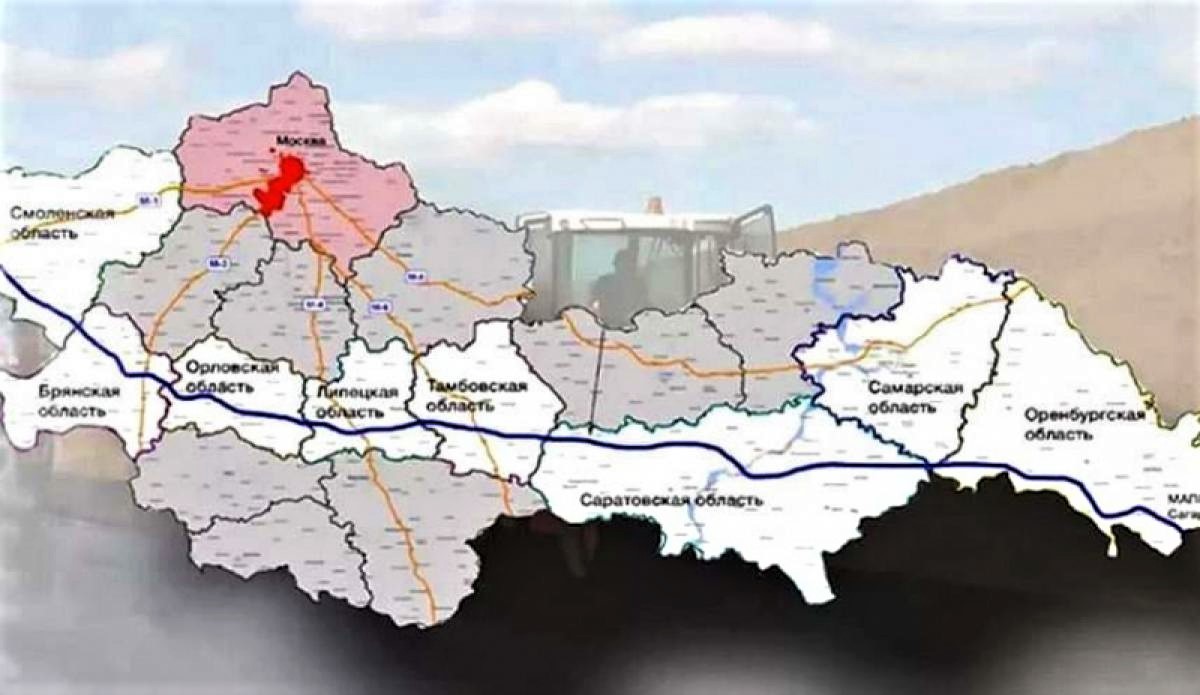 Заместитель председателя Правительства РФ Марат Хуснуллин отметил важность совместной работы Казахстана и России по развитию логистических коридоров, в том числе трассы «Меридиан». Так, Марат Шакирзянович на вчерашнем совещании с первым заместителем премьер-министра Республики Казахстан Романом Скляром сказал:Мы утвердили дорожную пятилетку, также согласовали у Президента разработку и формирование международного транспортно-логистического маршрута «Запад – Восток», который пройдет от Санкт-Петербурга до Владивостока. Предлагаю сегодня обсудить совместное развитие логистических коридоров, в частности трассы «Меридиан», и расширение железнодорожного сообщения между странами.По словам господина Скляра, за последнее время вдвое выросло количество авиарейсов между двумя странами. Также увеличивается грузопоток, поэтому Роман Васильевич предложил обсудить вопрос модернизации КПП на границах.По прогнозам, трафик «Меридиана» оценивается в общей сложности около 12-ти тысяч автомобилей в сутки, включая и легковые машины, и грузовики. Потенциальный среднегодовой объем грузов к 2035 году составит от 6,1 миллиона тонн до 11,5 миллиона, из которых 11% – транзитные грузы.Инициатором проекта строительства «Меридиана» выступал председатель совета директоров «Русской холдинговой компании» Александр Рязанов. Согласно планам инициирующей стороны, трасса протяжённостью около 2-х тысяч километров должна пройти по территории восьми регионов: Оренбургской, Самарской, Саратовской, Тамбовской, Липецкой, Орловской, Брянской и Смоленской областей.МИНСТРОЙ, МИНИСТЕРСТВА И ВЕДОМСТВА14.10.22 Минстрой Новости. Для ускорения восстановления комфортной жизни на освобожденных территориях планируется создание органов государственного жилищного надзора (Госжилинспекций)Об этом заявил Заместитель Министра строительства и ЖКХ РФ Алексей Ересько на совещании с представителями администраций территорий Луганской и Донецкой Народных Республик, Запорожской и Херсонской областей с докладом о ходе восстановления инфраструктуры и подготовке к осенне-зимнему периоду. Встреча прошла в формате видеоконцеренцсвязи и была посвящена вопросам восстановления жилищно-коммунального хозяйства.Совещание провел председатель Комитета ГД РФ по строительству и ЖКХ Сергей Пахомов.При координации Минстроя России и при участии практически всех регионов ведется большая работа по восстановлению комфортной мирной жизни на данных территориях. В полную силу ведется инвентаризация тепловых сетей и подготовка к осенне-зимнему отопительному периоду. Всего необходимо подключить почти 44 тыс. объектов (многоквартирные дома, объекты соцкультбыта, учреждения, котельные и пр.). Параллельно ведется работа по выявлению неподключенных объектов. Изучается возможность их подключения к системе центрального отопления, блочно-модульным котельным, к другим источникам теплоснабжения. Ведется бурение новых водозаборных скважин, необходимых для работы таких котельных. Также организованы поставки необходимого оборудования на все недавно принятые в состав Российской Федерации территории. При этом в Луганской и Донецкой Народных Республиках налажена работа диспетчерских служб, разработаны схемы тепло- и водоснабжения в городах Мариуполь и Волноваха.Если обратиться к цифрам, то готовность к отопительному периоду в ДНР оценивается в 93,12%, ЛНР - 95,4%. В Запорожской и Херсонской областях – 79,8 и 82% соответственно. В указанных областях уровень готовности ниже из-за более позднего начала проведения мероприятий, а также в виду продолжения специальной военной операции на данных территориях.Самыми проблемными населенными пунктами являются города Мариуполь и Волноваха, так как они больше всего пострадали от боевых действий. Заместитель Министра строительства и ЖКХ Алексей Ересько сообщил: «В Мариуполе для обеспечения теплом жителей определены 32 котельные, в 26 из которых проведена опрессовка, начались пробные топки. Те дома и соцобъекты, которые невозможно подключить к центральной отопительной системе, запитываются от блочно-модульных котельных».В настоящее время осуществляются поставки необходимого оборудования, формируются аварийные бригады для восстановления котельных и обслуживания сетей. «Люди возвращаются в свои дома. Это положительный момент. Я уверен, что основную часть работ по подготовке к ОЗП мы завершим в сроки по планам мероприятий подготовки объектов жизнеобеспечения и жилищного фонда к ОЗП. Темпы мы увеличим. Для контроля качества предоставляемых коммунальных услуг на новых территориях будут созданы органы государственного жилищного надзора», - заверил Алексей Ересько.В свою очередь председатель Комитета ГД РФ по строительству и ЖКХ Сергей Пахомов сообщил, что продолжается гуманитарная миссия ЕР - региональные отделения партии продолжают направлять волонтёров в помощь по восстановлению ИЖС и соцобъектов на новых территориях.17.10.22 За-Строй. Подошли к рубежу 80 миллионов «квадратов»Российские строители возвели жилья за девять месяцев на 26,5% больше, чем в январе-сентябре прошлого года. При этом частники снова бьют рекордыФедеральная служба государственной статистики проинформировала о том, что ввод жилья в России за девять месяцев 2022-го увеличился, в сравнении с аналогичным периодом прошлого года, на 26,5% – до 79,1 миллиона квадратных метров. При этом в сентябре показатель в сравнении с сентябрём 2021-го снизился, про данным Росстата, на 8% – до 9,5 миллиона «квадратов».Лидерами по вводу жилья за девять месяцев, согласно данным ведомства, стали Московская область (11,6 миллиона квадратных метров), Краснодарский край (5,7 миллиона), Москва (4,8 миллиона), Ленинградская область (3,2 миллиона), Татарстан (2,7 миллиона) и Санкт-Петербург (2,5 миллиона).Населением за три квартала построено 49,1 миллиона «квадратов» (62% от общего объёма) – на 40% больше, чем в январе-сентябре прошлого года. Однако в сентябре ввод такого жилья также уменьшился, но на 7,5% и составил 5,4 миллиона квадратных метров.17.10.22 ЗаНоСтрой. В строительный полдень. Минстрой предлагает отправить на стройки безработных россиянОбщественные совет при Министерстве строительства и ЖКХ РФ выступил с инициативой привлечения безработных граждан на стройки для оперативного восполнения дефицита кадров. По словам представителей ведомства, в настоящий момент в строительной отрасли трудятся порядка 11-ти миллионов человек, однако стройкам не хватает ещё около 3-5-ти миллионов рабочих.В Общественном совете обратили внимание на то, что сегодня на учёте в органах занятости состоит более 1,8 миллиона человек, которые уже долгое время не могут найти работу. Застройщики таких граждан, как правило, не берут в расчёт из-за отсутствия опыта, но чиновники обещают разработать особую систему привлечения безработных на стройки.В рамках этой системы планируется модернизировать работу региональных центров переподготовки кадров и создать на их основе мобильные строительные бригады, которые можно будет нанимать на контрактной основе. Это позволит быстро готовить рабочих, не требующих высокой квалификации, таких, как каменщики и укладчики, отметили в Минстрое.18.10.22 АНСБ. В первом полугодии 2022 года Минстрой скорректировал 259 специальных технических условийМинстрой России продолжает работу с нормативными документами. В первом полугодии 2022 года внесены изменения в 259 специальных технических условий. Об этом в ходе X Международной конференции "Техническое регулирование в строительстве" на 100+ TechnoBuild сообщил заместитель министра строительства и жилищно-коммунального хозяйства Сергей Музыченко."Система не позволяла гибко подходить к той или иной ситуации при реализации проектов, в том числе крупных проектов, которые обеспечивали национальные интересы, экономическую безопасность", - пояснил он.Руководитель Федерального агентства по техническому регулированию и метрологии Антон Шалаев в свою очередь сообщил, что стандарты в области строительства обновляются часто. Наблюдаются тенденция на оптимизацию разрешительных процедур, цифровизацию процессов. Ссылки на стандарты все чаще появляются в нормативных актах и документах, связанных с госзакупками.Работу по снятию административных барьеров также ведет министерство по делам гражданской обороны, чрезвычайным ситуациям и ликвидации последствий стихийных бедствий РФ. В частности, убираются избыточные требования к участникам строительной отрасли, уточнил заместитель министра РФ по делам гражданской обороны, чрезвычайным ситуациям и ликвидации последствий стихийных бедствий Анатолий Супруновский.Как отметил директор Федерального центра нормирования, стандартизации и технической оценки соответствия в строительстве Андрей Копытин, к теме технического регулирования приковано внимание многих участников строительных отрасли. Сейчас идет работа по созданию цифровой платформы, через которую будут координироваться рабочие группы и технические комитеты по вопросами стандартизации."Цель - создание единого реестра, который сможет объединить все нормативы строительной отрасли в единую базу. Ей смогут пользоваться все участники строительной отрасли – проектировщики, строители, контрольные органы", - пояснил он журналистам после сессии.18.10.22 СГ. За два года в рамках КРТ в России построят 1,5 млн «квадратов»В ближайшие два года в рамках комплексного развития территорий (КРТ) в России построят 1,5 млн кв. метров. Об этом сообщил первый замминистра строительства и ЖКХ РФ Александр Ломакин на заседании комиссии Российского союза промышленников и предпринимателей (РСПП) по строительному комплексу на тему: «Практика реализации проектов КРТ в субъектах РФ».«В прошлом году мы ставили перед собой задачу запустить механизм КРТ, чтобы во всех регионах были приняты необходимые нормативно-правовые акты, и на федеральном уровне тоже. Эта работа практически завершена, и в этом году мы поставили перед собой задачу приступить к практической реализации инструментов КРТ», - отметил замглавы Минстроя.По словам Александра Ломакина, на сегодня градостроительный потенциал определен и составляет 150 млн кв. метров, из которых 115 млн кв. метров жилье. «Эта работа продолжается, параллельно мы отрабатываем дальнейшие действия по имеющемуся градпотенциалу: на сегодня подготовлено 260 проектов решений по КРТ; принято 198 решений, из них 72 решения это КРТ жилой застройки; проведено 75 конкурсных процедур по заключению договоров КРТ; 129 договоров заключено», - перечислил он.Ранее «СГ» сообщала, что субъекты РФ заявили намерения о реализации КРТ на 753 территориях общей площадью 27 716 га с градостроительным потенциалом общей площадью 173 млн квадратных метров.18.10.22 СГ. РСС озвучил предложения по совершенствованию механизма КРТПри реализации механизма комплексного развития территорий (КРТ) регионы столкнулись с некоторыми проблемами, в связи с этим Российский союз строителей (РСС) подготовил предложения по совершенствованию инструмента. Об этом сообщил председатель комитета по улучшению инвестиционного климата и комплексному развитию территорий РСС, член Совета НОСТРОЙ Максим Федорченко на заседании комиссии Российского союза промышленников и предпринимателей (РСПП) по строительному комплексу на тему: «Практика реализации проектов КРТ в субъектах РФ».По его словам, среди предложений – установить возможность принятия одного решения о КРТ и заключения одного договора КРТ в отношении двух и более несмежных территорий, в том числе объединение в одну территорию земельных участков из разных видов (жилой, нежилой застроек, незастроенной территории). С такими проблемами, в частности, столкнулись в Кемеровской, Московской, Омской областях.Кроме того, предложено установить возможность реализации проектов КРТ жилой застройки на территориях, полностью занятых объектами ИЖС, жилыми домами, блокированной застройки и садовыми домами; установить возможность исключения МКД из решения о КРТ жилой застройки только до проведения торгов на заключение договора о КРТ. Такие вопросы поднимались в Архангельской, Липецкой, Воронежской областях.Максим Федорченко отметил, что РСС предложил также концептуально пересмотреть порядок установления зон приаэродромных территорий, а также решить вопрос о целесообразности регулирования указанных видов ЗОУИТ на региональном уровне. В отношении объектов культурного наследия предложил установить запрет на изменение границ охранных и защитных зон ОКН при КРТ, ограничить проведение историко-культурной экспертизы в пределах территории КРТ.По мнению председателя комитета, необходимо также предусмотреть возможность внесения изменений в программы комплексного развития коммунальной, социальной, транспортной инфраструктуры, а также инвестиционные программы естественных монополий на основании принятого решения о КРТ и предусмотреть в содержании договора КРТ обязательства органов государственной власти субъектов РФ и органов местного самоуправления по выкупу объектов социальной инфраструктуры, создаваемых лицам, заключившим договор КРТ, а также определить условия выкупа при заключении договора.Ранее «СГ» сообщала, что председатель комитета РСС Максим Федорченко назвал механизм КРТ основным трендом российского жилищного строительства на ближайшие десятилетия.18.10.22 СГ. Максим Федорченко: частный бизнес – основа проектов КРТИз 233 проектов комплексного развития территорий (КРТ) только 27 проектов осуществляется муниципалитетами самостоятельно или юридическим лицом, определенным субъектом РФ. Об этом сообщил председатель комитета по улучшению инвестиционного климата и комплексному развитию территорий Российского союза строителей (РСС) Максим Федорченко на заседании комиссии Российского союза промышленников и предпринимателей (РСПП) по строительному комплексу на тему: «Практика реализации проектов КРТ в субъектах РФ».«Подавляющее большинство проектов КРТ реализуются или планируются к реализации по итогам торгов на право заключения договора о КРТ. Это говорит о том, что частный бизнес выступает основной таких проектов», - отметил он.По его словам, в настоящее время проекты КРТ реализуются в 45 субъектах РФ. Всего из 233 проектов на жилье приходится 184 проекта, нежилую застройку – семь, на незастроенных территориях реализуется 54 проекта и по инициативе правообладателей - 38.«Проектов КРТ в России уже много, это радует. Причем, в 12 регионах их реализуется свыше десятка, например, в Архангельской, Астраханской, Белгородской областях. Лидерами среди субъектов РФ по объему проектов КРТ являются Новосибирская (21 проект), Самарская (17) и Тюменская (15) области. Несмотря на то, что КРТ жилой застройки является самым сложным механизмом, так как здесь речь идет о расселении ветхого и аварийного жилья, таких проектов в стране 60%», - рассказал Максим Федорченко.Председатель комитета РСС призвал также регионы, в которых пока нет КРТ, к примеру, в Псковской, Ленинградской областях, подключаться к этой работе и начинать пробовать такие проекты. «Сейчас уже наработана практика реализации КРТ в регионах, проанализированы проблемы, составлены предложения по их устранению и совершенствованию механизмов работы. К тому же, Минстрой России разработал методические рекомендации. Так что осуществить проекты КРТ вполне возможно», - подчеркнул Максим Федорченко.Ранее «СГ» сообщала, что Российский союз строителей подготовил предложения по совершенствованию инструмента КРТ, среди них - установить возможность принятия одного решения о КРТ и заключения одного договора КРТ в отношении двух и более несмежных территорий, в том числе объединение в одну территорию земельных участков из разных видов (жилой, нежилой застроек, незастроенной территории) и другие.18.10.22 ЗаНоСтрой. Надзорные органы массово отслеживают данные о внесении сведений в Федресурс о членах СРО, которым могут помочь их же саморегулируемые организацииТребование о внесении сведений о членстве в саморегулируемой организации в Едином федеральном реестре юридически значимых сведений о фактах деятельности юридических лиц, индивидуальных предпринимателей и иных субъектов экономической деятельности (Федресурс) было принято в 2013 году. Согласно российскому законодательству, такая информация относится к юридически значимым сведениям о ЮЛ или ИП, и их невнесение в реестр может привести к административной ответственности.С 2021 года начался надзор за исполнением этого требования, а в настоящее время, по отзывам бизнес-сообщества, всё чаще прокуратура, Росреестр и ФНС начали отслеживать факт исполнения организациями указанной обязанности и привлекать нарушителей к ответственности. Подробности читайте в материале нашего добровольного эксперта из Омска.Обязанность размещать информацию о членстве и прекращении членства в саморегулируемой организации в Едином федеральном реестре юридически значимых сведений о фактах деятельности юридических лиц, индивидуальных предпринимателей и иных субъектов экономической деятельности установлена частью 5 статьи 5 Федерального закона от 1 декабря 2007 года № 315-ФЗ «О саморегулируемых организациях».В 2016 году были внесены дополнения в статью 5 Федерального закона № 315-ФЗ, согласно которым сведения о членстве в СРО (вступление в члены, прекращение членства) подлежат внесению членом саморегулируемой организации в этот самый Федресурс.Порядок внесения в Федресурс сведений о фактах деятельности ЮЛ и ИП определён статьёй 71 Федерального закона от 8 августа 2001 года № 129-ФЗ «О государственной регистрации юридических лиц и индивидуальных предпринимателей» и Порядком формирования и ведения Единого федерального реестра сведений о фактах деятельности юридических лиц и Единого федерального реестра сведений о банкротстве, утверждённым приказом Минэкономразвития России от 5 апреля 2013 года № 178.В соответствии с пунктом 2.5 указанного Порядка, внесение (включение) пользователями сведений в информационный ресурс осуществляется посредством формирования электронного сообщения с помощью средств, предусмотренных программно-аппаратным комплексом сайта в сети «Интернет», на котором размещаются сведения, содержащиеся в Федресурсе, которое подписывается усиленной квалифицированной электронной подписью. Таким образом, для регистрации на сайте нужно оформить у спецоператора телекоммуникационных каналов связи ключ ЭЦП (электронно-цифровой подписи). Сведения подлежат внесению (включению) в Федресурс в течение трёх рабочих дней с даты, когда пользователь узнал о возникновении соответствующего факта.В сообщении о членстве либо прекращении членства в саморегулируемой организации должны быть указаны наименование юридического лица (либо ФИО индивидуального предпринимателя), его идентификаторы, контактный адрес, наименование саморегулируемой организации и виды деятельности, которые могут осуществляться в связи с членством в такой СРО. Данные сведения вносятся юридическим лицом или ИП самостоятельно – в течение трёх рабочих дней с даты возникновения существенного факта.Ответственность за неисполнение указанного требования предусматривается частями 6-8 статьи 14.25 КоАП РФ и влечёт наложение на нарушителей штрафа в размере до 50.000 рублей или дисквалификацию должностного лица на срок до трёх лет. Такая же ответственность предусматривается за предоставление заведомо ложных сведений.Ещё раз стоит отметить, что сведения вносятся членами СРО самостоятельно через личные кабинеты на сайте Федресурса и с применением ЭЦП. Саморегулируемая организация не уполномочена исполнять указанную обязанность за своих членов. Таким образом, СРО может уведомить об этом требовании своих членов, чтобы помочь им избежать возможных проблем, но не будет нести ответственность в случае возникающих нарушений.18.10.22 Минстрой НОВОСТИ. Комплексом защитных сооружений Минстроя России предотвращено 31-е морское наводнение в Санкт-ПетербургеКомплексом защитных сооружений г. Санкт-Петербурга 17 октября 2022 года предотвращено 31-е морское нагонное наводнение. Для предотвращения опасного наводнения в г. Санкт-Петербурге, Невская губа была полностью изолирована от акватории Финского залива.Из-за штормовой активности на Балтийском море и в результате анализа гидрометеорологической ситуации системой предупреждения угрозы наводнений ФКП «Дирекция КЗС г. СПб Минстроя России» был получен расчет повышения уровня воды на 17.10.2022 г. в г. Санкт-Петербурге до отметки опасного наводнения - +170 см БС. Так же, поступило предупреждение об ожидаемом повышении уровня воды от Северо-Западного УГМС и ЦУКС ГУ МЧС России по г. Санкт-Петербургу.Группой принятия решений ФКП «Дирекция КЗС г. СПб Минстроя России» было решено поэтапно закрыть затворы комплекса защитных сооружений (КЗС) для предотвращения морского нагонного наводнения 17 октября 2022 г.На основе разработанных планов маневрирования затворами КЗС 17 октября в 3 часа 55 минут затворы судопропускного сооружения С-2 и водопропускных сооружений В-1 – В-6 были переведены в положение «закрыто». Позже, в соответствии с уточненным актуальным прогнозом, группой принятия решений была дана команда на закрытие судопропускного сооружения С-1. В 9 утра двухстворчатый затвор начал движение на закрытие судопропускного пролета. Уже через 40 минут сооружение С-1 было закрыто для прохода судов.При закрытых затворах КЗС максимальный уровень воды в устье р. Невы на гидрологическом посту «Горный институт» составил +122 см БС.После предотвращенного наводнения в Санкт-Петербурге и начала снижения уровня воды со стороны Финского залива затворы судопропускных и водопропускных сооружений комплекса защитных сооружений были открыты в 15 часов 55 минут 17 октября, проход судов через судопропускные сооружения восстановлен.«Благодаря грамотно разработанным и реализованным планам маневрирования затворами КЗС, удалось успешно предотвратить опасное морское нагонное наводнение, при минимальном времени перекрытия Кронштадтского корабельного фарватера», - отметил заместитель Министра строительства и ЖКХ РФ Юрий Гордеев.Для справки: максимальная отметка уровня воды у Комплекса защитных сооружений со стороны Финского залива, зафиксированная датчиками гидрометеорологического Комплекса ФКП «Дирекция КЗС г. СПб Минстроя России» 17 октября 2022 года, составила +153 см БС. В это время порывы ветра достигали 24 м/с, высота волн 3,1 м.За период эксплуатации Комплекс защитных сооружений предотвратил в г. Санкт-Петербурге 31 морское нагонное наводнение. В 2022 году это уже третье остановленное опасное наводнение. Первые два были предотвращены в феврале 2022 года. В условиях изменения климата и увеличения частоты возникновения экстремальных и опасных погодных явлений, КЗС в очередной раз доказывает эффективность защиты пятимиллионного мегаполиса от чрезвычайных ситуаций, вызываемых нагонными наводнениями.19.10.22 АНСБ. Кадровый центр при Минстрое России презентовали на 100+ TechnoBuildДефицит квалифицированных кадров продолжает оставаться одной из основных проблем для российской строительной отрасли. Для ее решения при Министерстве строительства и ЖКХ РФ создан специальный кадровый центр, сообщила заместитель руководителя аппарата Национального объединения изыскателей и проектировщиков Надежда Прокопьева в рамках форума и выставки 100+ TechnoBuild."Основные задачи нашего кадрового центра – мониторинг и анализ рынка труда. Мы еженедельно формируем специальные отчеты с целью предотвратить массовые сокращения или отставания в производственных процессах. Стараемся влиять на мобильность ресурсов", - сказала руководитель центра Елена Сенкевич.Вместе с тем, по данным статистики, лишь 15% трудовых ресурсов представляют реальный интерес для отечественного работодателя, подчеркнула заместитель генерального директора Национального агентства развития квалификаций Ольга Лоцманова. Мало того, 44% работодателей называют недостаток подготовленных работников в качестве одной из основных проблем российского бизнеса. По данным эксперта, сейчас в строительной отрасли в РФ задействованы порядка 11 млн человек. Требуются еще от 3 до 5 млн.По словам Елены Сенкевич, в подготовке квалифицированных специалистов может помочь Школа юного строителя. Кроме того, на сайте центра существует система личных кабинетов для выпускников и абитуриентов строительных образовательных учреждений. Это позволяет учащимся найти место для практики, а работодателям понять, где и какие специалисты есть, а затем привлечь их к себе.Елена Сенкевич пояснила, что молодых профессионалов интересует возможность получения льготного жилья, меры по материальной поддержке и повышение уровня зарплат. Чтобы добиться перечисленного, требуется повышать свою квалификацию. Именно на это нацелен кадровый центр, содействуя встрече работодателя и потенциального работника.Филиал центра уже существует в Екатеринбурге. Его работа построена на анализе того, какие рабочие специальности особенно востребованы в Уральском федеральном округе сейчас. Определены образовательные программы, соответствующие местному запросу строительной отрасли. Теперь филиал будет формировать перечень таких же программ, ориентированных на нужды промышленного производства.19.10.22 ЗаНоСтрой. Услугу по прохождению негосударственной экспертизы в строительстве можно получить через ГосуслугиДва федеральных ведомства – Минстрой и Минцифры разработали новый сервис для строительных организаций на портале Госуслуг. Аккредитованные организации, оказывающие услуги экспертизы, теперь могут подключиться к Единой цифровой платформе экспертизы. Это поможет объединить представителей отрасли и заказчиков на одной площадке и оптимизирует их взаимодействие. Такую новость нам передали коллеги из пресс-службы Минстроя России.«Мы разработали и внедрили новую платформу, которая направлена на автоматизацию процедур взаимодействия с заявителем, минимизацию бумажного документооборота, повышение прозрачности и управляемости процессом оказания услуг за счёт создания единого информационного пространства. Функциональные возможности платформы позволят, в том числе, привлекать экспертов и внештатных специалистов для проведения экспертизы, что, в свою очередь, позволит повысить качество предоставляемых услуг», – подчеркнул заместитель министра строительства и ЖКХ РФ Константин Михайлик.Единая цифровая платформа экспертизы предназначена для автоматизации процедур проведения государственной и негосударственной экспертизы проектной документации и результатов инженерных изысканий, проверки достоверности определения сметной стоимости строительства, реконструкции, капитального ремонта объектов капитального строительства в электронном виде для использования экспертными организациями.При строительстве крупных объектов обязательно получение положительного заключения экспертизы по итогам рассмотрения проектной документации и результатов инженерных изысканий. Процедура позволяет проверить документацию, чтобы определить, соблюдены ли строительные требования, правила и нормы, гарантирующие надёжность и безопасность объекта.
Подключиться к ЕЦПЭ может любое юридическое лицо, аккредитованное Федеральной службой по аккредитации (Росаккредитацией). Подключение к платформе позволит оказывать услуги и застройщикам, подавшим заявки на портале Госуслуг. Заказать негосударственную экспертизу можно у любой из подключенных аккредитованных организаций, а заключить договор – уже через Единую цифровую платформу экспертизы.«Новый сервис – важный шаг в процессе создания единой цифровой среды строительной отрасли. Раньше на портале была возможность подать заявку только на экспертизу в государственную экспертную организацию. Сейчас у строительной отрасли есть полный спектр услуг по экспертизе, собранных на едином ресурсе. Это позволит обеспечить комфортное взаимодействие в электронном виде застройщиков и организаций в формате единого окна», – отметил замглавы Минцифры России Андрей Черненко.Подать заявление может застройщик, технический заказчик, а также лицо, которое выполнило инженерные изыскания или подготовило проект. Сроки и стоимость проведения негосударственной экспертизы устанавливаются договором. Заключение будет направлено в личный кабинет заявителя на Госуслугах.Ранее Правительство России дополнило перечень государственных услуг негосударственной экспертизой проектной документации и/или результатов инженерных изысканий. Соответствующее распоряжение в августе подписал председатель Правительства РФ Михаил Мишустин.19.10.22 СГ. Подведены итоги работы института экспертизы за девять месяцевПодведены итоги деятельности института строительной экспертизы в России за три первых квартала 2022 года, которые показали, что в сравнении с аналогичным периодом 2021 года было выдано почти на четверть больше заключений экспертизы. Причем большинство из них - 80% - выдано по итогам первичной экспертизы. Об этом «Стройгазете» сообщили в пресс-службе Главгосэкспертизы России.Всего организациями, осуществляющими государственную и негосударственную экспертизы, было выдано 70 081 заключение, из них 42 778 – государственной и 27 303 – негосударственной экспертизы, что больше показателей за аналогичный период 2021 года на 15 и 43% соответственно. Общий рост объема заключений составил 24%.При этом 80% заключений за девять месяцев 2022 года выданы по результатам первичной экспертизы, 19% – повторной экспертизы и порядка 1 % – по результатам повторной экспертизы в форме экспертного сопровождения.Больше всего заключений (68%) приходится на объекты жилищно-гражданского назначения, 13% – на транспорт, 5% – на объекты водоотведения и водоснабжения, по 4% – на объекты добывающей промышленности, сельского хозяйства и пищевой промышленности, а также объекты энергетики.Анализ деятельности Главгосэкспертизы России показал, что количество заключений по услугам государственной экспертизы в январе-сентябре 2022 года увеличилось на 20 % в сравнении с аналогичным периодом прошлого года и составило 3 357 единиц.Больше всего заключений выдано по объектам транспортного строительства, их доля в общем объеме составила 30%, увеличившись по сравнению с аналогичным периодом 2021 года на 7 процентных пунктов. В количественном выражении рост заключений по объектам транспортного строительства составил 1,7 раза, что в первую очередь обусловлено увеличением в 2,5 раза количества заключений, подготовленных по объектам железнодорожного транспорта.19.10.22 СГ. Важно сохранить историческую идентичность российских городов – замглавы Минстроя РоссииВ интересах людей важно сохранить исторические центры маленьких городов России. Об этом заявил заместитель министра строительства и ЖКХ Никита Стасишин, выступая на форуме «Технобилд 100+» в Екатеринбурге.«Если мы говорим об исторических центрах маленьких городов, мы должны понимать, что, строя только в верх, мы можем потерять культурную ценность этих городов и камерность тех людей, которые там живут», - сказал он.Зам главы Минстроя отметил, что существующие ограничения по высоте и плотности застройки основываются на мнении людей, живущих в этих городах.«Большинство и мэров, и губернаторов, все-таки, перед тем как ограничить этажность, высотность они спрашивают людей. И дело не в бизнесе, и не во власти, а в людях, которые будут жить в этих городах», - указал он.Он также отметил, что нарушение исторического облика городов нельзя оправдать стратегическими планами по наращиванию объемов строительства.«Если сказать, что мы сейчас все отменим, стройте что хотите. Нет, конечно, нет, ни в коем случае. Именем того, что нам нужно построить 120 млн. кв. метров, нет, конечно. Именно поэтому мы развиваем малоэтажное строительство, развиваем ИЖС, должен быть баланс», - подчеркнул Никита Стасишин.19.10.22 СГ. Минстрой назвал важнейшей задачей сохранение темпов проектного финансированияСохранение темпов и параметров проектного финансирования жилищного строительства является важнейшей задачей в настоящее время. Об этом заявил заместитель министра строительства и ЖКХ Никита Стасишин, выступая на форуме 100+ TechnoBuild в Екатеринбурге.«Главная задача сегодня наша скрупулезная работа с банками и застройщиками по действующему проектному финансированию с пробитием ковенант по скорости продаж, чтобы не останавливалась выборка проектного финансирования», - указал он.По его словам, сейчас нельзя допустить пересмотра ставок, уменьшения лимитов финансирования, пересмотра ритмичности выборки проектного финансирования.«Важно сейчас очень внимательно отработать с банками по проектному финансированию.
Если мы пропустим пиковые продажи в ноябре, декабре, мы уйдем в январь, февраль и, дай бог, восстановится все через четыре месяца», - сказал замглавы Минстроя России.Говоря о ситуации в целом, Никита Стасишин отметил, что сейчас важно создать такие условия, чтобы люди могли планировать покупку недвижимости.«Нам нужно пережить сейчас это время, пережить его достойно, в интересах нашей страны для того, чтобы люди стали опять думать о покупке жилья, не о ставке, не о доступности, а вообще - о покупке», - подчеркнул замминистра.19.10.22 АНСБ. В Минпромторге России заявили, что отечественный рынок обеспечен стройматериалами до 2024 годаИмпортозамещение в строительной отрасли идет в плановом порядке, до 2024 года рынок будет обеспечен всеми строительными материалами в полном объеме, сообщил заместитель директора Департамента металлургии и материалов Минпромторга России Роман Куприн во время сессии на Международном строительном форуме и выставке 100+TechnoBuild."До 2024 года мы не ожидаем какого-либо дефицита строительных материалов. До 2030 года запас мощностей хватит металлическим трубам, рельсам, листовой стали, песку, железобетону и другим. Дополнительные мощности придется создать по асфальтобетонным смесям, газобетону, щебню, минеральной теплоизоляции, цементу", - сказал он.Куприн отметил, что на данный момент рассматриваются планы по стимулированию строительства новых мощностей в тех регионах, где есть собственный дефицит и существует проблема с доставкой."Мы планировали вводить меру поддержки по субсидированию транспортных расходов. Но в настоящий момент посчитали, что эти меры лучше направить на стимулирование создания новых мощностей", - уточнил он.По данным Куприна, доля импорта основных стройматериалов на сегодняшний день составляет лишь 4%, при этом они сосредоточены в сегменте премиальных узкоспециализированных строительных материалах."Сейчас мы практически полностью заместили импортное оборудование в части производств сухих строительных смесей и для производства железобетонных изделий. У нас есть российские производители, которые производят оборудование как для крупнопанельного домостроения, так и для сборномонолитного каркаса, есть производство и российская инженерия для объемноблочного домостроения и другие", - сказал он.Участники сессии также обсудили важность создания каталога импортозамещения стройматериалов и оборудования, которым занимается Национальное объединение строителей (НОСТРОЙ). На сегодняшний день в него уже включены порядка 1,8 тыс. позиций.По мнению директора по связям с органами государственной власти и общественностью ТДМ Электрик Дмитрия Зорина, помимо каталога по импортозамещению, также необходимо создать реестр качества."Дефицита, например, электропродукции для строительной отрасли не будет. Но, как я считаю, помимо каталога по импортозамещению, нам надо создавать реестр добросовестных и недобросовестных производителей строительной продукции. Без публичного освещения тех компаний, которые пытаются за счет качества влезть в государственные и коммерческие проекты, мы не сможем победить эту заразу", - сказал он.При этом, если от строителей будет запрос на дешевую продукцию, то производитель будет удовлетворять этот спрос за счет качества, считает Зорин. В этом его поддержал президент НОСТРОЙ Антон Глушков."Мне бы хотелось, чтобы вопрос подтверждения тех заявленных характеристик строительных материалов, которые попадают в каталог, проходили процедуру подтверждения заявленных характеристик тайных закупок", - отметил он.Глушков уточнил, что НОСТРОЙ со своей стороны готов оказывать на первом этапе материальную и техническую поддержку подобных проверок.19.10.22 Минстрой НОВОСТИ. В Минстрое России состоялось еженедельное совещание с главными распорядителями средств федерального бюджетаВ Минстрое России состоялось еженедельное совещание с субъектами Российской Федерации и главными распорядителями бюджетных средств (ГРБС) под председательством Министра строительства и ЖКХ РФ Ирека Файзуллина. Основными темами обсуждения стали ход выполнения федеральной адресной инвестиционной программы (ФАИП) в 2022 году, кассовое исполнение средств федерального бюджета, реализация субъектами проектов в рамках инфраструктурных бюджетных кредитов (ИБК), инфраструктурных облигаций и за счет средств Фонда национального благосостояния (ФНБ), а также формирование перечня объектов капстроительства на 2023 год в рамках федпроекта «Чистая вода».В начале совещания Глава Минстроя России Ирек Файзуллин обозначил изменения, которые внесены в приказ Минстроя № 841/пр. «Об утверждении Порядка определения начальной максимальной цены контакта (НМЦК), цены контракта, заключаемого с единственным поставщиком, начальной цены единицы товара, работы, услуги при осуществлении закупок в сфере градостроительной деятельности, за исключением территориального планирования, и Методики составления сметы контракта, предметом которого являются строительство, реконструкция объектов капстроительства».Новые положения Методики могут быть использованы при составлении сметы контракта на текущий ремонт, работы и затраты, объединенные в комплекс и учтенные в смете контракта отдельной строкой с единицей измерения «штука», а также детализированы в случае, если такое решение принято заказчиком. Кроме того, утверждено положение о порядке расчета корректировочного коэффициента на основании сметной документации, стоимость которой определена по территориальным расценкам. В отношении контрактов, заключенных с различными подрядными организациями для реализации единого проекта, предусмотрена возможность для заказчика рассчитать коэффициенты корректировки цены для каждого такого контракта. После его первоначального расчета допускается её повторная корректировка с применением индекса роста цен на строительные ресурсы за расчетный период.«Эти изменения предусматривают индивидуальный подход к формированию контрактов и дают возможность гибко подходить к решению тех или иных задач, и как следствие, создают необходимые условия для более эффективного строительного процесса», - отметил Министр строительства и ЖКХ РФ Ирек Файзуллин.На совещании также обсудили формирование федеральной адресной инвестиционной программы. На текущий момент общий объем принятых бюджетных обязательств 53 главных распорядителей бюджетных средств составляет 92,4% от росписи.В части исполнения распоряжения 292-р, согласно представленным отчетным данным от ГРБС на 14 октября 2022 г., до подрядных организаций доведены средства на общую сумму 27,4 млрд рублей. Также в настоящее время Минстроем подготовлен проект документа о внесении изменений в распоряжение №292-р. Он учитывает все предложения ГРБС по включению новых объектов и переносу средств с 2022 на 2023 год и с 2023 на 2022 год. На данный момент проект распоряжения находится на согласовании в Минфине России и Минэкономразвития России.Еще одной темой повестки стал ход реализации инфраструктурных проектов в рамках ИБК, облигаций и ФНБ. В текущем году средства инфраструктурных бюджетных кредитов доведены до 76 субъектов на сумму 180,7 млрд рублей. На сегодняшний день освоение средств в общем объеме составляет 131 млрд рублей. По заемному финансированию проектов с использованием средств ФНБ по линии Фонда ЖКХ из 225 проектов, одобренных Правительственной комиссией по региональному развитию РФ, заключено 164 соглашения на сумму 83,3 млрд рублей. В рамках инфраструктурных облигаций ДОМ.РФ одобрено 29 проектов в 14 регионах на сумму 77,9 млрд рублей, из которых на текущий момент подписано 14 договоров займа на сумму 62,9 млрд рублей.20.10.22 Минстрой НОВОСТИ. Глава Минстроя России Ирек Файзуллин принял участие в форуме «Инфраструктурные инициативы бизнеса»Министр строительства и ЖКХ РФ Ирек Файзуллин принял участие в пленарном заседании «Инфраструктурное строительство: меры поддержки дорожно-строительной отрасли в современных реалиях». Основной темой обсуждения стала реализация Дорожной карты «Совершенствование правового регулирования в сфере строительства и практики применения внесенных изменений в нормативные правовые акты», утвержденной Заместителем Председателя Правительства Российской Федерации Маратом Хуснуллиным. Мероприятие прошло в рамках форума «Инфраструктурные инициативы бизнеса».Глава Минстроя России Ирек Файзуллин в ходе своего выступления рассказал о взаимодействии министерства с отраслевыми сообществами, а также о текущей ситуации в строительной отрасли: «Ключевым направлением нашего сотрудничества является прежде всего совершенствование технического регулирования в строительстве. Здесь важно отметить, что сегодня обеспечена возможность оперативного внесения изменений в нормативные документы – установлен дифференцированный подход к порядку и срокам подготовки сводов правил, что позволяет в короткие сроки выпускать нормативно-правовые акты, сформированные на основе однотипных специальных технических условий. В текущих условиях это очень важно. Строительная отрасль, как и многие другие сектора экономики, находится в непростых условиях, и сейчас всем нам необходимо научиться оперативно адаптироваться к любым изменениям и стремительно меняющимся условиям, чтобы максимально успешно реализовать важнейшие инвестпроекты и заложить задел на будущее», – сказал он.Президент РСПП Александр Шохин обратил внимание участников Пленарного заседания на необходимость взаимодействия представителей власти и бизнес-сообщества для выработки тех решений, которые максимально будут учитывать интересы обеих сторон: «Экономическая ситуация обостряет проблемы отрасли и подталкивает нас к более активным действиям. Формат форума позволил не только собраться всем ключевым «игрокам» дорожно-строительной отрасли и обсудить существующие проблемы, но и предложить конкретные пути их решения».Председатель Совета НАИК Игорь Вдовин обозначил необходимость последовательной работы по реализации Дорожной карты. «Реализация Дорожной карты, утвержденной в январе 2022 года Маратом Шакирзяновичем Хуснуллиным, дала возможность устранить ряд накопившихся застарелых проблем в дорожном строительстве. НАИК является исполнителем по 20 пунктам Дорожной карты.  Благодаря совместной работе с коллегами из РСПП, ФОИВов и дорожно-строительной отрасли ряд пунктов уже исполнен, но остаются ещё нерешенными вопросы приведения в соответствие к рыночному уровня зарплат строительных рабочих, перехода на ресурсно-индексную модель, разработки нового индекса-дефлятора и т.п. Многое удалось сделать, но жизнь не стоит на месте, и ряд вопросов нуждается в решении. Новые вызовы диктуют необходимость актуализации Дорожной карты. НАИК взялся в течение ближайших недель предметно предложить Правительству поправки к документу с учетом исполненных и неисполненных пунктов Дорожной карты, а также новых вызовов», – сообщил Игорь Вдовин.Особое внимание было уделено вопросам, связанным с разделами Дорожной карты, в том числе установления актуальных размеров оплаты труда работникам строительных организаций, необходимости разработки нового индекса-дефлятора, соответствующего уровню инфляции, утверждения типовых условий контрактов, включения в сводный сметный расчет затрат на получение банковской гарантии для страхования объектов строительства.На пленарном заседании участники обсудили предложения по продлению антикризисных мер, которые оказали эффективное влияние на строительную отрасль, и в частности, на инфраструктурное строительство. Также был рассмотрен вопрос реализации распоряжения Правительства № 292-р о выделении бюджетных средств в связи с увеличением цен на строительные ресурсы, утвержденного в рамках Постановления Правительства РФ № 1315, и обеспечение доведения средств до подрядчиков.Форум «Инфраструктурные инициативы бизнеса» посвящен развитию инициатив компаний, а также мерам государственной поддержки участников инфраструктурного рынка. Мероприятие организовано при поддержке Российского союза промышленников и предпринимателей, а также Национальной ассоциации инфраструктурных компаний.20.10.22 За-Строй. Ну, и давай до свиданья!Активы иностранных строительных компаний, которые решили покинуть Россию, активно скупают отечественные девелоперыЗаместитель министра строительства и жилищно-коммунального хозяйства РФ Никита Стасишин вчера на форуме 100+ TechnoBuild в Екатеринбурге проинформировал:Сейчас на рассмотрении находится несколько иностранных компаний жилищного строительства, которые мы будем предлагать покупать с дисконтом.При этом господин Стасишин добавил, что активы иностранных компаний, решивших уйти из России, активно приобретают отечественные долгопёры с большими скидками:Никто, кто объявил о желании покинуть Россию или решил здесь не работать, не продал бизнес по его рыночной стоимости.В качестве примера такой сделки с существенным снижением цены Никита Евгеньевич привёл продажу российского подразделения финского застройщика YIT девелоперу «Эталон», который приобрёл активы YIT примерно за 4,6 миллиарда рублей.20.10.22 За-Строй. Риски для развития стройкомплексаСложившаяся на российском ипотечном рынке ситуация вызывает тревогу МинстрояМинистр строительства и жилищно-коммунального хозяйства РФ Ирек Файзуллин в ходе вчерашнего заседания комитета Государственной Думы по бюджету и налогам сказал:При разработке Стратегии развития строительного комплекса было отмечено Министерством экономического развития, что базовый сценарий может быть не реализован по ряду причин. Мы имеем ситуацию по ипотеке – это снижение, начиная с марта, особенно сложные периоды были апрель и май. И сейчас мы видим снижение по сентябрю по количеству ипотечных кредитов. В целом в этом видим риски.Других рисков в рамках работы по национальным проектам Минстрой России не видит, добавил господин Файзуллин.20.10.22 Техэксперт. Развитие технического регулирования строительной отрасли обсудили в ЕкатеринбургеВ рамках Международного форума и выставки 100+ TechnoBuild в Екатеринбурге прошла традиционная конференция "Техническое регулирование в строительстве", организаторами которой выступают Министерство строительства и жилищно-коммунального хозяйства Российской Федерации вместе с подведомственными организациями и Правительством Свердловской области.В рамках пленарного заседания заместитель Министра строительства и жилищно-коммунального хозяйства Российской Федерации Сергей Музыченко рассказал о задачах совершенствования нормативно-технического регулирования в строительстве. По его словам, Минстрой России продолжает работу с нормативными документами: в первом полугодии 2022 года внесены изменения в 259 специальных технических условий."Ранее система не позволяла гибко подходить к той или иной ситуации при реализации проектов, в том числе крупных проектов, которые обеспечивали национальные интересы, экономическую безопасность", - рассказал Сергей Музыченко.Руководитель Федерального агентства по техническому регулированию и метрологии Антон Шалаев, выступая на пленарном заседании, отметил, что среди секторов экономики за последнее время фонд стандартов в строительстве вошел в пятерку по "качеству фонда". От эффективно работающих стандартов зависят, в том числе, такие задачи, как: оптимизация разрешительных процедур и сокращение обязательных требований; внедрение передовых отечественных технологий и инновационных строительных материалов; внедрение технологий информационного моделирования в строительстве и многие другие."Стандартизация должна отвечать современным вызовам и быстро реагировать на потребности общества и промышленности, быть гибкой и опережающей, что требует постоянного совершенствования действующей системы. В новом технологическом укладе практическая польза стандартов, а, следовательно, и системы стандартизации должна измеряться в конкретных ключевых показателях эффективности, обеспечивая отрасли экономики действенным инструментарием, рационализации и модернизации производства, повышения качества и конкурентоспособности товаров и услуг, внедрения инноваций, снятия технических барьеров, защиты окружающей среды", - отметил Антон Шалаев.Заместитель Министра Российской Федерации по делам гражданской обороны, чрезвычайным ситуациям и ликвидации последствий стихийных бедствий Анатолий Супруновский уточнил, что убираются избыточные требования к участникам строительной отрасли.Директор Федерального центра нормирования, стандартизации и технической оценки соответствия в строительстве Андрей Копытин отметил, что к теме технического регулирования приковано внимание многих участников строительной отрасли. Сейчас идет работа по созданию цифровой платформы, через которую будут координироваться рабочие группы и технические комитеты по стандартизации."Цель - создание единого реестра, который сможет объединить все нормативы строительной отрасли в единую базу. Ей смогут пользоваться все участники строительной отрасли - проектировщики, строители, контрольные органы", - пояснил он.О формировании программы стандартизации в исполнение требований проекта технического регламента Евразийского экономического союза "О безопасности строительных материалов и изделий" рассказал заместитель директора Департамента металлургии и материалов Министерства промышленности и торговли Российской Федерации Роман Куприн.В этом году деловая программа форума включает в себя более 200 секций по различным тематикам: проектирование, строительство и эксплуатация сооружений, вопросы архитектуры, градостроительства, энергоэффективности, комфортной городской среды, благоустройства. В рамках сессий и круглых столов конференции обсуждаются вопросы адаптации строительной отрасли к изменениям климата, перспективы развития модульного строительства, деревянного домостроения, "зеленых" стандартов в строительстве, а также расширения применения стали в строительстве и совершенствования технического регулирования в области строительства и пожарной безопасности объектов капитального строительства.20.10.22 СГ. Ввод жилья в России в 2022 году идет с опережением графика – глава Минстроя РоссииСтроительство жилья остается одним из приоритетных направлений работы стройкомплекса России. Об этом заявил министр строительства и ЖКХ Российской Федерации Ирек Файзуллин.«Ввод жилья идет с опережением плана на 26% относительно прошлого года», - сказал он в ходе национальной научно-практической конференции в НИУ МГСУ.Министр сообщил, что план по жилью составляет 92 млн кв. метров и по результатам на сегодняшний день в стране уже введено 80 млн кв. метров.
«Так что в этом году эта задача будет выполнена», - сказал Ирек Файзуллин.

«Мы стараемся очень оптимально подойти к решению этой задачи, чтобы сформировать задел на будущее», - отметил глава Минстроя России, добавив, что сегодня имеющиеся градпотенциал страны оценивается примерно в 257 млн кв. метров.Министр также сообщил об успешном ходе выполнения программы по переселению граждан из аварийного жилья. «Мы не видим рисков по выполнению программы по переселению из аварийного жилого фонда», - указал он.По словам Ирека Файзуллина, эффективная работа стройкомплекса страны обеспечена деятельностью министерства по достижению технологического суверенитета и преодолением административных барьеров. Так количество обязательных требований сокращено с 10 до 3,2 тыс., а количество административных процедур уменьшено с 96 до 32.Справочно:
По итогам прошлого года в России было введено в эксплуатацию 92,6 млн кв. метров жилья, что позволило улучшить свои жилищные условия порядка 10 млн человек.21.10.22 За-Строй. Отдельный трек в действииМинстрой России проводит работу по импортозамещению программных продуктов для строительства и на данный момент не видит в этой сфере проблемЗаместитель министра строительства и ЖКХ РФ Константин Михайлик, выступая вчера на сессии «Улучшение качества жизни регионов Российской Федерации: роль комплексного развития территорий» в рамках Международном строительном форуме 100+ TechnoBuild, заявил:Однозначно, цифровые инструменты должны, являются и всегда будут элементом комплексного развития территорий. У нас нет сейчас проблем в плане импортозамещения, а у нас есть задачи, возникшие после марта текущего года, когда многие разработчики программных продуктов приняли решение уйти с территории Российской Федерации.Константин Александрович напомнил, что в июне председатель Правительства РФ Михаил Мишустин систематизировал работу по импортозамещению, по его поручению возник отдельный трек по разработке программных продуктов под каждую задачу, в том числе и под задачу строительства.По словам господина Михайлика, Минстрой проводит работу с разработчиками российских программных продуктов. Замминистра признал, что отечественные решения, скорее всего, всё ещё будут по удобству использования не настолько полноценны, как были у зарубежных коллег. Тем не менее, большое количество застройщиков, несмотря на наличие зарубежных решений, развивали собственные качественные программные продукты:Опасений в части проблемы с импортонезамещенностью я никаких не испытываю, это просто задача, которую мы будем выполнять.21.10.22 ЗаНоСтрой. Участники форума «Инфраструктурные инициативы бизнеса» обсудили предложения по продлению антикризисных мер для строительной отраслиМинистр строительства и ЖКХ РФ Ирек Файзуллин на этой неделе принял участие в пленарном заседании «Инфраструктурное строительство: меры поддержки дорожно-строительной отрасли в современных реалиях». Основной темой обсуждения стала реализация Дорожной карты «Совершенствование правового регулирования в сфере строительства и практики применения внесенных изменений в нормативные правовые акты», утверждённой заместителем председателя Правительства РФ Маратом Хуснуллиным. Мероприятие прошло в рамках форума «Инфраструктурные инициативы бизнеса». Такую новость нам передали коллеги из пресс- службы Минстроя России.Ирек Файзуллин в ходе своего выступления рассказал о взаимодействии министерства с отраслевыми сообществами, а также о текущей ситуации в строительной отрасли: «Ключевым направлением нашего сотрудничества является, прежде всего, совершенствование технического регулирования в строительстве. Здесь важно отметить, что сегодня обеспечена возможность оперативного внесения изменений в нормативные документы – установлен дифференцированный подход к порядку и срокам подготовки сводов правил, что позволяет в короткие сроки выпускать нормативно-правовые акты, сформированные на основе однотипных специальных технических условий. В текущих условиях это очень важно. Строительная отрасль, как и многие другие сектора экономики, находится в непростых условиях, и сейчас всем нам необходимо научиться оперативно адаптироваться к любым изменениям и стремительно меняющимся условиям, чтобы максимально успешно реализовать важнейшие инвестпроекты и заложить задел на будущее».Президент РСПП Александр Шохин обратил внимание участников пленарного заседания на необходимость взаимодействия представителей власти и бизнес-сообщества для выработки тех решений, которые максимально будут учитывать интересы обеих сторон: «Экономическая ситуация обостряет проблемы отрасли и подталкивает нас к более активным действиям. Формат форума позволил не только собраться всем ключевым «игрокам» дорожно-строительной отрасли и обсудить существующие проблемы, но и предложить конкретные пути их решения».Председатель Совета НАИК Игорь Вдовин обозначил необходимость последовательной работы по реализации Дорожной карты: «Реализация Дорожной карты, утверждённой в январе 2022 года Маратом Шакирзяновичем Хуснуллиным, дала возможность устранить ряд накопившихся застарелых проблем в дорожном строительстве. НАИК является исполнителем по 20-ти пунктам Дорожной карты. Благодаря совместной работе с коллегами из РСПП, ФОИВов и дорожно-строительной отрасли ряд пунктов уже исполнен, но остаются ещё нерешёнными вопросы приведения в соответствие к рыночному уровню зарплат строительных рабочих, перехода на ресурсно-индексную модель, разработки нового индекса-дефлятора и тому подобное. Многое удалось сделать, но жизнь не стоит на месте, и ряд вопросов нуждается в решении. Новые вызовы диктуют необходимость актуализации Дорожной карты. НАИК взялся в течение ближайших недель предметно предложить Правительству поправки к документу с учётом исполненных и неисполненных пунктов Дорожной карты, а также новых вызовов».Особое внимание было уделено вопросам, связанным с разделами Дорожной карты, в том числе установления актуальных размеров оплаты труда работникам строительных организаций, необходимости разработки нового индекса-дефлятора, соответствующего уровню инфляции, утверждения типовых условий контрактов, включения в сводный сметный расчёт затрат на получение банковской гарантии для страхования объектов строительства.На пленарном заседании участники обсудили предложения по продлению антикризисных мер, которые оказали эффективное влияние на строительную отрасль, и в частности, на инфраструктурное строительство. Также был рассмотрен вопрос реализации распоряжения Правительства № 292-р о выделении бюджетных средств в связи с увеличением цен на строительные ресурсы, утвержденного в рамках постановления Правительства РФ № 1315, и обеспечение доведения средств до подрядчиков.Форум «Инфраструктурные инициативы бизнеса» посвящен развитию инициатив компаний, а также мерам государственной поддержки участников инфраструктурного рынка. Мероприятие организовано при поддержке Российского союза промышленников и предпринимателей, а также Национальной ассоциации инфраструктурных компаний.21.10.22 АНСБ. Оценка проектных решений и бюджета должна быть на самых ранних стадияхТакое заявление начальник Главгосэкспертизы России Игорь Манылов сделал в ходе общения с представителями средств массовой информации на площадке форума 100+ TechnoBuild. Он отметил, что институт экспертизы трансформируется в институт строительного инжиниринга, который призван помочь не просто построить объект определенным образом и за определенные деньги, а сделать это наиболее эффективно.Основная задача экспертного сопровождения или строительного инжиниринга – помочь заказчику в выборе наиболее оптимальных решений с учетом всех вводных. При таком подходе экспертиза в ее прогрессивном виде акцентирует внимание на планировании, анализе, подборе лучших вариантов технических решений, их увязке с потенциальной стоимостью.«Это очень важная задача. Если оптимальные технические решения не сопоставлены с бюджетом – дальше по ходу реализации объекта будет меняться только смета, причем, как правило, в большую сторону. При инжиниринговом подходе есть возможность манипулировать не стоимостными показателями, а техническими и временными, вносить важные изменения на самых ранних этапах с учетом прогнозирования и всех рисков. Поэтому оценкой решений нужно заниматься на ранних стадиях», – подчеркнул Игорь Манылов.Говоря об оптимизации процедур, происходящей в строительной отрасли, начальник Главгосэкспертизы России напомнил, что с 1 сентября 2022 года в соответствии с постановлением Правительства РФ № 2366 государственная строительная и экологическая экспертизы проводятся в формате «одного окна». Не последовательно, как раньше, а синхронно – с заходом через АИС «Главгосэкспертиза», откуда сама система распределяет документы между Главгосэкспертизой и Росприроднадзором. Такой формат позволяет ведомствам отслеживать статусы прохождения экспертизы, вносимые изменения, оперативно обмениваться данными.«Это хорошее нововведение, которое давно ждали. Синхронизация процедур по прохождению строительной и экологической экспертиз позволит сэкономить заказчику от одного до трех месяцев. Мы продолжим отрабатывать и развивать этот механизм», – гарантировал Игорь Манылов.21.10.22 Минстрой НОВОСТИ. Минстрой России принял участие в деловой программе международного форума и выставки 100+ TechnoBuildЗамминистра строительства и ЖКХ РФ Никита Стасишин выступил по теме развития стройотрасли в субъектах Российской Федерации, улучшении качества жизни населения страны, а также комплексной государственной программе «Строительство» на пленарном заседании "Строительство будущего. Новые возможности" в рамках международного форума и выставки 100+ TechnoBuild в Екатеринбурге.«Программа «Строительство» начинает действовать с 1 января 2023 года. В настоящее время ведется работа по формированию ФАИП на 2023-2025 годы и 2026-2027 аналитически. Основные направления и задачи, которые мы ставим перед всей отраслью - это то, о чем регулярно говорит Президент РФ, а именно, сокращение количества незавершенных объектов к 2027 году в 2 раза. Эта задача, которая должна быть сбалансирована с объемами федеральных, региональных и муниципальных бюджетов. Также, чтобы все социальные и инфраструктурные объекты, куда выделялись финансы, были сданы. Программа и весь инвестиционный бюджет нацелены на это. Второе, что важно, наращивание объёмов ввода объектов к 2027 году в 1,5 раза. Все реализуемые механизмы должны привести к кратному увеличению жилищного строительства и всего строительства в целом», - сказал замглавы Минстроя России Никита Стасишин. В рамках форума Никита Стасишин встретился с застройщиками Свердловской области и руководителями российских отраслевых объединений, где обсуждались перспективы развития строительной отрасли региона.Также замминистра строительства и ЖКХ РФ Никита Стасишин совместно с полномочным представителем Президента РФ в УФО Владимиром Якушевым, губернатором Свердловской области Евгением Куйвашевым, главой Екатеринбурга Алексеем Орловым, представителями АО «ДОМ.РФ» и застройщиком осмотрели арендный дом «Южные кварталы». Объект введен в эксплуатацию в августе этого года, в октябре началось заселение жителей.Дом включает в себя 300 квартир с уникальными планировками - это 13,6 тыс. кв м жилой площади, 13 коммерческих помещений и 58 машино-мест. В «Южных кварталах» 80 вариантов эргономичных планировок – от студий до просторных 4-комнатных квартир. 21.10.22 Минстрой НОВОСТИ. Минстрой России способствует переходу на отечественные технологии в строительствеПоддержка отечественных IT-продуктов и методическая поддержка регионов обеспечат необходимые темпы цифровизации строительной отрасли и поэтапное внедрение решений в регионах России. Об этом сообщил замминистра строительства и ЖКХ РФ Константин Михайлик в рамках Международного строительного форума и выставки 100+ TechnoBuild, который проходит 18-21 октября в Екатеринбурге.По его словам, с учетом Постановления Правительства РФ № 331 охват стройки решениями в сфере ТИМ при соответствующей поддержке регионов составит порядка 20%. Поэтапный переход и развитие нормативной базы в перспективе обеспечат охват до 50% к 2025 году.«На сегодняшний день создание единой среды и единого языка для обмена данными – ключевая задача для Минстроя России в части цифровизации строительной отрасли. И в первую очередь мы говорим о развитии отечественного ПО для технологий информационного моделирования на всех этапах жизненного цикла объектов капитального строительства», – подчеркнул замглавы Минстроя России.В этом году комплексная работа проводится в рамках мероприятий по опережающему импортозамещению вследствие ухода зарубежных производителей с российского рынка. Минстроем России ведется проработка изменений текущей нормативной базы в целях расширения применения технологий информационного моделирования участниками строительной отрасли.Константин Михайлик отметил, что одной из ключевых задач Минстроя России является систематизация работы по импортозамещению. Совместно с ключевыми отраслевыми якорными заказчиками проведен отбор коммерческих программных решений, уже получивших положительный опыт применения. Совместная с Минцифры России и институтами работа обеспечит доработку продуктов для соответствия более широкому кругу запросов со стороны отрасли. Планируемые сроки реализации проектов обеспечат рынок соответствующими решениями до 2025 года.Кроме того, в рамках форума замминистра также акцентировал внимание участников на поэтапном формировании цифровой вертикали градостроительной деятельности.Так, по его словам, цифровые решения и инструменты в перспективе позволят сформировать единую информационную среду, где синхронизация сведений об объектах строительства будет обеспечена по умолчанию. Формирование единого контура цифровых решений на всех этапах строительства и эксплуатации обеспечит ускорение сроков строительства, сокращение издержек и повышение операционной эффективности участников отрасли.ИПОТЕКА, ЦБ, БАНКИ, ДОМ.РФ, ФОНД РАЗВИТИЯ ТЕРРИТОРИЙ14.10.22 ЕРЗ. Клиенты Сбера могут снизить ставку, перейдя с «Господдержки» на «Семейную ипотеку»При рождении детей, клиенты, ранее взявшие в Сбере ипотеку с господдержкой, теперь могут перейти на «Семейную ипотеку» и снизить процентную ставку до 6%. Раньше такое рефинансирование было доступно только клиентам других банков, сообщили в пресс-службе крупнейшего российского банка с госучастием.Как уточнили в банке, переход на новую программу возможен, если:• в семье, родился ребенок после 2018 года включительно или есть ребенок с инвалидностью возрастом до 18 лет;• остаток задолженности по кредиту не превышает 85% от стоимости жилья: 12 млн руб. для Москвы и Московской области, Санкт-Петербурга и Ленинградской области и 6 млн руб. — для остальных субъектов РФ;• объект недвижимости приобретен у юридического лица (застройщика или инвестора), то есть опция распространяется только на новостройки (квартира, таунхаус, жилой дом).В рамках рефинансирования на «Семейную ипотеку» из других банков ставка начинается от 5,7%.В банке пояснили, что сменить программу можно в случае:• если кредит оформлен в Сбере — подать обращение онлайн в личном кабинете Домклик и затем подписать дополнительное соглашение в офисе. Эта бесплатная процедура.• если кредит оформлен в другом банке — подать заявку на рефинансирование онлайн на Домклик.«Мы хотим, чтобы наши клиенты могли снизить свои расходы на ипотеку, — пояснил вице-президент, директор дивизиона «Домклик» Сбербанка Николай Васёв (на фото). — Теперь после рождения ребенка семьи могут рефинансировать ипотеку по более выгодной госпрограмме. Поскольку ставка по "Семейной ипотеке" ниже, чем по "Господдержке", переход заемщиков с одной программы на другую поможет им сэкономить десятки тысяч рублей», — подчеркнул топ-менеджер кредитной организации.Льготные ипотечные программы по-прежнему популярны у россиян, отмечают аналитики Домклик.Так, по программе «Господдержка» в сентябре Сбер выдал 14,9 тыс. ипотек на 67 млрд руб. (прирост на 16,6% в количественном выражении и на 14% — в денежном). По «Семейной ипотеке» банк выдал 6,3 тыс. кредитов на 30,6 млрд руб. (прирост на 13,8% и 15,1% соответственно).14.10.22 СГ. Шесть регионов стали лидерами по раскрытым эскроу-счетамС начала 2022 года «Банк ДОМ.РФ» раскрыл застройщикам счета эскроу на 70 млрд рублей после ввода в эксплуатацию около 900 тыс. кв. метров жилья. Об этом «Стройгазете» сообщили в пресс-службе банка, уточнив, что в третьем квартале текущего года девелоперам было направлено 32,5 млрд рублей после завершения строительства 400 тыс. кв. метров.Регионами-лидерами по объемам ввода жилья в проектах с раскрытыми эскроу и сумме перечисленных банком средств стали Ленинградская область (108,3 тыс. кв. метров и 11,7 млрд рублей соответственно), Санкт-Петербург (105,1 тыс. кв. метров и 8,3 млрд рублей), Ростовская область (98,8 тыс. кв. метров и 6,1 млрд рублей). Далее идут Татарстан (68,8 тыс. кв. метров и 5,4 млрд рублей), Москва (59,5 тыс. кв. метров и 10,6 млрд рублей) и Свердловская область (58,1 тыс. кв. метров и 3,9 млрд рублей).«С начала года с использованием проектного финансирования банка в 22 регионах России введено 78 многоквартирных домов. По итогам девяти месяцев наблюдаем рост текущих объемов строительства и ввода жилья в стране. Положительная динамика при наблюдаемых изменениях спроса и строительной себестоимости дополнительно подтверждает эффективность перехода отрасли на проектное финансирование и счета эскроу», – сказал вице-президент «Банка ДОМ.РФ» Антон Медведев.Ранее «СГ» сообщала, что за три квартала 2022 года в России ввели 75,9 млн кв. метров жилья.17.10.22 СГ. Правительство продлило программу «Семейная ипотека»Правительство РФ продлевает действие программы «Семейная ипотека» до 1 июля 2024 года. Об этом заявил премьер-министр Михаил Мишустин на совещании с вице-премьерами.«Правительство продлевает действие семейной ипотеки, чтобы больше молодых родителей получили возможность приобрести собственное жилье. Льготными условиями можно будет воспользоваться до 1 июля 2024 года — при рождении ребенка до конца следующего года. Эта программа реализуется по инициативе главы государства, существует уже свыше четырех лет, а с середины прошлого года распространяется на родителей не только с двумя и более детьми, но и с одним малышом, которые рождены не ранее первого января 2018 года. Эти семьи могут взять кредит по ставке до 6% годовых для покупки или строительства жилья, и в том числе, квартир в новостройках и частных домов», - сказал он.Глава кабмина отметил, что в следующем году такую ипотеку смогут оформить более 150 тыс. семей, а общий объем выдачи займов, по прогнозам, составит около 1 трлн рублей.18.10.22 ЕРЗ. Из перечня банков, имеющих право работать с эскроу, исключена еще одна кредитная организация (список)ЦБ обновил перечень банков, уполномоченных для открытия счетов эскроу, опять сократив его на одну позицию. Действующий перечень банков, соответствующих критериям (требованиям), установленным Постановлением Правительства РФ от 18.06.2018 №697, сократился, и теперь состоит из 88 банков. Из нового перечня регулятор исключил АО МС Банк Рус. Реализуемая им бизнес-модель не предполагала открытие и ведение расчетных счетов застройщика, счетов эскроу для расчетов по договорам участия в долевом строительстве (ДДУ). В перечень банков, чья реализуемая бизнес-модель предполагает открытие и ведение расчетных счетов застройщика, счетов эскроу для расчетов по ДДУ, вошли 45 кредитных организаций. На 01.10.2022 данный перечень выглядит следующим образом. Напомним, что перечень уполномоченных банков, допущенных ЦБ к банковскому сопровождению застройщиков жилья, регулярно актуализируется.19.10.22 ЕРЗ. Эксперты: кредитные каникулы от долгового бремени не избавятОни даже могут сделать его более ощутимым и болезненным — такое мнение финансистов приводит РИА Недвижимость.Напомним, что в начале октября вступил в силу закон, предоставляющий мобилизованным гражданам, участникам специальной военной операции (СВО) и членам их семей право на кредитные каникулы по потребительским и ипотечным кредитам и займам.Такие заемщики вправе получить отсрочку по ежемесячным платежам за ипотеку, взятую до мобилизации, на срок службы плюс 30 дней. Этот льготный период продлевается в случае нахождения военнослужащего в госпитале.Таким образом:1) срок кредита увеличивается на срок не менее льготного периода;2) во время действия каникул проценты по кредиту продолжают начисляться;3) в течение льготного периода у клиента сохраняется возможность платить по кредиту в счет его досрочного погашения: такие платежи, согласно закону, будут направляться в первую очередь на погашение основного долга, уменьшая тем самым сумму задолженности.Заведующий кафедрой ипотечного жилищного кредитования и финансовых инструментов рынка недвижимости Финансового университета при Правительстве РФ Александр Цыганов призвал заемщиков из числа мобилизованных граждан обратить внимание на второй пункт вышеприведенного перечня условий.Поскольку проценты продолжают начисляться по указанной в договоре обычной ставке (отсрочка распространяется только в отношении платежей по основной сумме кредита — его т. н. «телу»), они выделяются в отдельный долг, который тем больше вырастет, чем продолжительнее будут кредитные каникулы, зависящие в свою очередь от срока мобилизации, заметил эксперт.Эксперт привел следующий пример: если ипотечный заемщик должен выплачивать в месяц 50 тыс. руб., из которых 20 тыс. приходится на проценты, то через полгода кредитных каникул у него накопится долг по процентам в 120 тыс. руб., и этот долг ему придется погашать банку.В некоторых случаях заемщики в итоге могут не справиться с дополнительной финансовой нагрузкой, подчеркнул Цыганов. Это может произойти, например, в ситуации, когда мобилизованный сотрудник не вышел на работу в течение трех месяцев после демобилизации, работодатель в итоге расторг с ним трудовой договор, и заемщик он остался без дохода, пояснил финансист.Поэтому эксперт рекомендует по возможности все же продолжать вносить посильные платежи по ипотеке в течение льготного периода, то есть в меньшем размере, чем указано в графике по кредитному договору — такие платежи пойдут на погашение основного долга и после окончания кредитных каникул заемщику будет начислено меньше процентов.«Потом эту задолженность можно распределить равномерно на оставшийся срок или перенести в конец, увеличив срок договора», — пояснил специалист.Другой эксперт, аналитик Freedom Finance Global Антон Скловец (на фото), обратил внимание мобилизованных заемщиков на тот факт, что на практике далеко не все банки умеют правильно отображать кредитные каникулы и не всегда отделяют их от просрочки.«Поэтому, особенно при обращении впоследствии за новым кредитом в другой банк, заемщик рискует потратить огромные усилия, чтобы доказать, что это были именно каникулы», — так финансовый специалист возможный обозначил риск предоставления официальной льготы.20.10.22 За-Строй. Ипотека от застройщиков пугает ЦБМегарегулятор российского финансового рынка намерен снизить выдачу займов с мизерной процентной ставкойПредседатель Центрального Банка РФ Эльвира Набиуллина, выступая месяц назад на пресс-конференции по итогам заседания Совета директоров ЦБ сказала, что её беспокоят риски, связанные с так называемой «ипотекой от застройщиков». Госпожа Набиуллина тогда отметила:Хотела бы предостеречь, что это чисто маркетинговый ход. Он очень часто связан с тем, что люди покупают квартиру по завышенной стоимости, и потом уже за счёт этой завышенной стоимости застройщик делится единоразово какой-то компенсацией с банком. Мы сейчас будем принимать меры, потому что это во многом введение в заблуждение заёмщиков.Эльвира Сахипзадовна сдержала своё слово, представив 12 октября специальный доклад «Программы льготной ипотеки от застройщика» для общественных консультаций. В докладе рассматривается текущая ситуация на рынке ипотеки, принцип работы «льготной ипотеки от застройщика», её риски для сторон сделки, а также меры, которые планирует принять Банк России для минимизации этих рисков.В докладе ЦБ отмечается, что после весеннего спада объём выдачи ипотеки летом приблизился к среднемесячным показателям прошлого года. Однако растёт доля «опасных кредитов», в которых низкий первоначальный взнос, а уровень кредитной нагрузки заёмщика весьма высок. Стремясь поддержать продажи своих объектов, в этой ситуации девелоперы начали предлагать программы льготной ипотеки с «субсидией» от застройщика.В рамках такой схемы по согласованию с банком застройщик повышает стоимость объекта недвижимости до 20-30%, по сравнению с обычной ценой квартиры, а банк для такого заёмщика выдает ипотеку с процентной ставкой вплоть до 0,01% годовых. Какие риски, по мнению ЦБ, эта схема несёт для участников сделки?С точки зрения мегарегулятора, основной риск на себя берёт заёмщик из-за завышения цены приобретаемой недвижимости. Ведь он покупает недвижимость по цене, которая значительно выше рыночной. И если спустя некоторое время заёмщику придётся продать квартиру, то он не только может потерять деньги, которые внесены в виде первоначального взноса по кредиту, но и остаться в долгу перед банком.Также ЦБ видит риски и для кредитных учреждений. Банки могут предполагать, что заёмщики будут стремиться погашать свои обязательства в срок, или даже с опережением графика, как это происходит в классической ипотеке. Однако при экстремально низкой процентной ставке для заёмщиков эту будет невыгодно, и они будут возвращать взятый кредит максимально долго. Также мегарегулятор опасается, что банки смогут адекватно оценить доходность инвестирования тех дополнительных 20-30% от стоимости квартиры, которые застройщики берут с покупателей и направляют в банк как компенсацию за низкую процентную ставку по кредиту.При этом самих застройщиков Центральный Банк относит к бенефициарам такого рода сделок. В краткосрочной перспективе у них не возникает никаких рисков – наоборот, они имеют возможность стимулировать продажи своей недвижимости. Однако в долгосрочной перспективе застройщики также могут пострадать, если реализация этой схемы создаст системные риски для остальных участников сделки.Чтобы купировать возможные риски, Банк России предполагает использование повышенных надбавок по ипотечным кредитам с первоначальным взносом на уровне 10-20% от стоимости недвижимости.Кроме того, стоимость залога при «льготной ипотеке от застройщика» зачастую покрывает меньшую часть кредитных средств, чем в классической ипотеке. Поэтому для таких опасных для банка кредитов ЦБ предусмотрит надбавки к обычной ставке резервирования. Эта мера должна охладить пыл банков к выдаче ипотеки с около нулевой процентной ставкой.Также ЦБ предусматривает и меры по информированию потребителей. Дело в том, что в расчёт полной стоимости кредита (ПСК) сейчас не включается надбавка к цене квартиры, которую обязан оплатить покупатель при использовании «льготной ипотеки от застройщика». Поэтому он получает искаженную информацию о стоимости такого кредита, и не может сопоставить её с аналогичными расходами на покупку этой же квартиры по классической ипотеке.Чтобы ПСК вновь начала выполнять свою функцию универсального показателя потенциальных расходов заёмщика, позволяющего сравнить предложения кредиторов, ЦБ намерен инициировать изменения в Федеральный закон «О потребительском кредите (займе)».Мегарегулятор просит направлять комментарии и предложения к своему докладу до 31 октября 2022 года для их дальнейшего обсуждения.20.10.22 ПСК РФ. В IV квартале 2022 года субъекты намерены восстановить права граждан по 118 объектамВ рамках дорожных карт в IV квартале 2022 года субъекты планируют восстановить права 12,8 тыс. граждан по 118 проблемным объектам. Об этом сообщил главный управляющий директор Фонда развития территорий Константин Тимофеев. «Согласно данным, представленным субъектами, в дорожных картах на IV квартал 2022 года указаны мероприятия по 118 объектам. Они расположены в 36 регионах. Реализация дорожных карт позволит до конца 2022 года помочь еще 12,8 тыс. дольщиков», - сказал Константин Тимофеев. Больше всего объектов, по которым предстоит восстановить права граждан в IV квартале 2022 года, включены в дорожные карты Краснодарского края (21), Калужской (8), Ленинградской (8), Новосибирской (7) областей и Республики Адыгея (7). На сегодняшний день в Единый реестр проблемных объектов (ЕРПО) включены 595 домов, по которым восстановление прав граждан находится в зоне ответственности 58 субъектов РФ. По 575 из них указаны сроки, по 20 – информация о сроках отсутствует. К настоящему моменту четыре субъекта: Еврейская автономная область, Омская область, Белгородская и Мурманская области – дорожные карты не разместили. Напомним, Фонд развития территорий осуществляет мониторинг дорожных карт регионов в рамках своих полномочий. В дорожных картах прописаны мероприятия по восстановлению прав пострадавших граждан с помощью механизмов субъектов. К таким механизмам относятся завершение строительства проблемного объекта за счет привлечения нового инвестора, выплаты денежного возмещения, предоставление компенсационного жилья и др.21.10.22 ПСК РФ. Росреестр и ДОМ.РФ: электронные закладные можно оформить для нескольких объектовРосреестр и ДОМ.РФ обновили для кредитных организаций функционал выдачи электронных закладных – теперь они могут быть оформлены сразу для нескольких объектов недвижимости. Заместитель руководителя Росреестра, руководитель цифровой трансформации Елена Мартынова заявила, что нововведение позволит людям экономить время при подготовке кредитной документации и на этапе регистрации сделки в Росреестре. «Возможность формировать электронные закладные сразу для нескольких объектов недвижимости – важный шаг в переходе на электронное взаимодействие с заявителями и профессиональным сообществом. И покупатели, и кредитные организации оценили преимущества цифрового сервиса. По данным на начало октября, около 70% заявлений о проведении ипотечных сделок подаются электронно. 80% из них рассматриваются в течение суток, среднее время регистрации – 10 часов 20 минут. Обновление функционала выдачи электронных закладных будет способствовать сокращению этих сроков», – рассказала она. В прошлом году благодаря взаимодействию Росреестра и ДОМ.РФ была выдана первая в России электронная закладная взамен документарной (бумажной) по уже действующему ипотечному кредиту. Ранее электронные закладные оформлялись банками только по новым ипотечным кредитам. «Росреестр и ДОМ.РФ продолжают работу по совершенствованию сервиса электронной закладной. Ипотека по-прежнему остаётся одним из основных инструментов для улучшения жилищных условий. Одновременно мы наблюдаем тренд на увеличение количества выдаваемых е-закладных. Сейчас цифровой документ предоставляется преимущественно при покупке готового жилья, но в условиях активного развития льготных ипотечных программ механизм активно развивается. Обновление функционала позволит банкам начать выдавать закладные на покупку нескольких готовых объектов, например, дома с землей»,– прокомментировал директор Единой информационной системы жилищного строительства Александр Лукьянов.САМОРЕГУЛИРОВАНИЕ, НОСТРОЙ, НОПРИЗ14.10.22 ЗаНоСтрой. Минстрой и МЭР не смогли дать разъяснения по поводу сроков, в течение которых должны быть устранены нарушения, выявленные Нацобъединениями СРОМинистерство экономического развития РФ полагает, что сроки, в течение которых должны быть устранены нарушения, должны быть указаны в самом уведомлении. При этом отмечается, что Градостроительном кодексе РФ не содержится запрета на взаимодействие СРО с Национальным объединением, в том числе в части направления просьбы о продлении указанного в уведомлении срока устранения выявленных нарушений. Подробности читайте в материале нашего добровольного эксперта из подмосковного Красногорска.Минэкономразвития в ответ на запрос саморегуляторов в письме от 10 августа 2022 года № ОГ-Д24-8926 привело ссылку на части 10 статьи 55.20 ГрК РФ, которая говорит, что в случае выявления Национальным объединением нарушения, предусмотренного частью 5 статьи 55.2 Градкодекса, другими федеральными законами и допущенного саморегулируемой организацией, Национальное объединение направляет в такую СРО обязательное к исполнению уведомление о выявленных нарушениях. При этом сроки, в течение которых должны быть устранены нарушения, указываются в уведомлении. Также ведомство полагает, что СРО и Нацобъединение соответствующего вида могут в ходе совместного обсуждения оговорить необходимые сроки в каждой отдельно взятой ситуации.Стоит отметить, что письмо содержит рекордное для ведомственных документов количество оговорок. Так, во втором абзаце указано, что в соответствии с положением о Министерстве экономического развития РФ, утверждённым постановлением Правительства России от 5 июня 2008 года № 437, ведомство не обладает полномочиями по разъяснению законодательства по запрашиваемому вопросу.Далее, в документе содержится аргументы о том, что за такой информацией необходимо обращаться в Министерство строительства и ЖКХ РФ, поскольку именно главное строительное ведомство является федеральным органом исполнительной власти, осуществляющим функции по выработке и реализации государственной политики и нормативно-правовому регулированию в сфере строительства, архитектуры, градостроительства. Кроме того, Минстрой России осуществляет выработку и реализацию политики, а также нормативно-правовое регулирование в отношении саморегулирования в области инженерных изысканий, проектирования, строительства, реконструкции, капитального ремонта, сноса объектов капитального строительства.Наконец, в завершении указано, что письмо не носит характер нормативно-правового акта и имеет чисто информационное значение.Минстрой, куда было переадресовано обращение, также не добавил конкретики. После перечисления статей Градкодекса, которые регулируют работу Национальных объединений, ведомство сообщает, что, согласно части 10 статьи 55.20 ГрК РФ, в таких уведомлениях, в том числе, указывается предложение об устранении выявленных нарушений и срок их устранения.Также Минстрой добавляет, что, в соответствии с пунктом 3 статьи 1 Гражданского кодекса РФ, при установлении, осуществлении и защите гражданских прав и при исполнении гражданских обязанностей участники гражданских правоотношений должны действовать добросовестно.В этой связи сроки, указанные в таких запросах и уведомлениях для СРО, устанавливаются (продлеваются) Национальными объединениями в каждом конкретном случае, исходя из принципов разумности, справедливости и возможности их добросовестного соблюдения СРО.14.10.22 НОПРИЗ Новости. Николай Капинус возглавил комиссию по рассмотрению заявлений об исключении сведений о физическом лице из национального реестра специалистовВо исполнение пункта 13 Приложения № 5 к приказу Министерства строительства и жилищно-коммунального хозяйства Российской Федерации от 15 апреля 2022 г. № 286/пр «Об утверждении перечня документов, подтверждающих соответствие физического лица минимальным требованиям, установленным частью 10 статьи 55.5-1 Градостроительного кодекса Российской Федерации, состава сведений, включаемых в национальные реестры специалистов, порядка внесения изменений в национальные реестры специалистов, оснований для отказа во включении сведений о физическом лице в соответствующий национальный реестр специалистов, перечня случаев, при которых сведения о физическом лице исключаются из национального реестра специалистов» приказом президента НОПРИЗ № 121 от 12.10.2022 г. утверждено Положение о порядке рассмотрения заявлений об исключении сведений о физическом лице из национального реестра специалистов в области инженерных изысканий и архитектурно-строительного проектирования.Председателем комиссии по рассмотрению заявлений об исключении сведений о физическом лице из национального реестра специалистов назначен вице-президент НОПРИЗ Николай Капинус.17.10.22 ЗаНоСтрой. Николай Капинус провёл совещание с координаторами НОПРИЗ по вопросам НОКНа минувшей неделе, 13 октября вице-президент Национального объединения изыскателей и проектировщиков Николай Капинус провёл по поручению президента НОПРИЗ Михаила Посохина рабочее совещание с координаторами Нацобъединения по федеральным округам. Об этом сообщили наши коллеги из пресс-службы НОПРИЗ.В совещании от Национального объединения приняли участие руководитель Аппарата НОПРИЗ Алексей Кожуховский и его заместители Игорь Владимиров и Надежда Прокопьева.Николай Капинус проинформировал участников совещания о своём назначении ответственным вице-президентом НОПРИЗ по вопросам независимой оценки квалификации.Совет по профессиональным квалификациям в области инженерных изысканий, градостроительства, архитектурно-строительного проектирования (СПК) разработал методику определения стоимости проведения НОК в Центрах оценки квалификации. Ознакомиться с ней можно на сайте СПК.Николай Иванович подчеркнул, что президент Национального объединения изыскателей и проектировщиков уделяет особое внимание вопросам проведения независимой оценки квалификации. «Главная задача НОПРИЗ – обеспечить прозрачность, последовательность и единообразие проведения процедуры НОК, обеспечить соблюдение требований законодательства и оперативно реагировать на вопросы, поступающие по данной теме», – добавил господин Капинус.Надежда Прокопьева представила обновлённые данные анализа обеспеченности федеральных округов центрами оценки квалификации и экзаменационными центрами, а также данные о количестве специалистов, включенных в национальных реестр, которым необходимо до 1 сентября 2023 года пройти независимую оценку квалификации.Алексей Кожуховский отметил, что предварительное количество таких специалистов составляет 45 тысяч человек. Аппарат НОПРИЗ продолжает обрабатывать данные о прохождении специалистами из Нацреестра курсов повышения квалификации для уточнения итоговых цифр.НОПРИЗ дорабатывает программное обеспечение Национального реестра специалистов. В обновлённой версии Нацреестра появится функция уведомления физического лица, включённого в НРС, и соответствующего СРО о необходимости прохождения данным специалистом процедуры независимой оценки квалификации. По мере прохождения НОК специалистами появится возможность идентифицировать в Нацреестре их принадлежность к изыскателям и проектировщикам.Затем представители аппарата НОПРИЗ ответили на вопросы координаторов по федеральным округам и прокомментировали поступившие от них предложения и замечания.В частности, была подчеркнута необходимость дополнительной оценки обеспеченности регионов ЦОКами.Вопросы к теоретической части профессионального экзамена, требования к составу и оформлению портфолио, а также критерии оценки размещены на сайте СПК в разделе «Независимая оценка квалификации».18.10.22 СГ. НОСТРОЙ: вся строительная продукция, включенная в каталог импортозамещения, получит знак качестваВся строительная продукция, включенная в каталог импортозамещения, будет маркироваться знаком качества, который производитель может использовать как подтверждение своей надежности. Об этом сообщил председатель Технического cовета Национального объединения строителей (НОСТРОЙ) Равиль Умеров, выступая на конференции «Техническое регулирование в строительстве. Бизнес», которая состоялась в рамках Международного строительного форума и выставки 100+ TechnoBuild.Он также указал, что среди других нововведений, которые планируется осуществить - это перевод каталога на новую цифровую платформу, разработка раздела, посвященного строительной дорожной технике и созданиt интерактивной карты строительных производств, с указанием их специфики и объема.Каталог размещен на официальном портале, ссылка на который находится на сайтах Минстроя России и НОСТРОЙ. Среди других его ключевых преимуществ — практическое применение сервиса.«Почти каждый материал или оборудования иностранного производства имеет аналог, произведенный на территории нашей страны или дружественного государства. Принцип работы каталога заключается в том, что любое заинтересованное лицо может подать заявку на добавление в него или запросить поиск аналога импортной продукции», - указал Равиль Умеров.Он добавил, что для каталога также разработан телеграм-бот, который позволяет осуществлять поиск необходимых материалов и оборудования.
По словам Равиля Умерова, предварительную оценку поданным заявкам дают 47 привлеченных экспертов, а окончательное решение по включению продукции в каталог принимает производственная рабочая группа. «Сейчас в работе экспертов находятся 132 заявки на включение в каталог», - сообщил председатель Техсовета НОСТРОЙ.«На сегодня количество позиций строительных материалов и оборудования в каталоге импортозамещения приблизилось к двум тысячам, - указал председатель Техсовета НОСТРОЙ.Равиль Умеров напомнил, что положение и состав Межведомственной рабочей группы по разработке каталога, в которую вошли представители федеральных ведомств, национальных объединений, науки и бизнеса, были утверждены 4 июля этого года приказом Минстроя России. Руководителем этой группы стал заместитель министра строительства и ЖКХ Сергей Музыченко, а его заместителем — президент НОСТРОЙ Антон Глушков.18.10.22 ЗаНоСтрой. Директору СРО – на заметку! Правовой статус ИП, члена СРО на случай мобилизации предлагается изменить, дав ему время на передачу дел управляющемуВ рамках частичной мобилизации призвать могут также индивидуальных предпринимателей, которые являются членами саморегулируемых организаций в области строительства. О каком числе такого рода призывников может идти речь? Слово – нашему добровольному эксперту из Челябинска.Возьмём для примера одну из крупных отраслевых СРО – челябинский Союз Строительных компаний Урала и Сибири (ССК УрСиб, СРО-С-030-24082009). В рядах этой саморегулируемой организации состоит 1.544 члена. Из них – 76 индивидуальных предпринимателей, или же 5% от общей численности СРО. В это же время в Едином реестре Национального объединения строителей членов СРО в качестве действующих членов указано 98.232 различных компании. Если предположить, что среди них около 5% составляют индивидуальные предприниматели, то в целом по стране насчитывается почти 5.000 ИП, которые являются действующими членами различных СРО.Понятно, что среди них есть женщины и люди уже непризывного возраста. Однако часть из этих людей всё же могут получить повестку и быть призванными по мобилизации. В связи с чем руководителям СРО нужно понимать связанные с этим нюансы.Прежде всего, стоит отметить, что в рамках текущего законодательства мобилизация ИП порождает правовую коллизию. Федеральный закон № 53-ФЗ «О воинской обязанности и военной службе» запрещает физическим лицам, обладающим статусом военнослужащего вести предпринимательскую деятельность. И в случае призыва по мобилизации, если ИП не успеет подать в налоговую инспекцию заявление о прекращении статуса индивидуального предпринимателя, и выполнить для этого необходимые формальности, то он автоматически станет нарушителем Федерльного закона № 53-ФЗ.Есть и ещё одна серьёзная проблема. Согласно российскому законодательству, индивидуальный предприниматель по своим обязательствам отвечает всем своим имуществом. К моменту призыва по мобилизации ИП может иметь заключённые договора, неисполнение обязательств по которым может нести для него серьёзные финансовые санкции и крупные убытки. А при работе с государственным заказом – его неисполнение влечёт попадание в списки недобросовестных исполнителей, что лишает индивидуального предпринимателя возможности работать по государственным контрактам в дальнейшем.Также нужно отметить, что в случае призыва индивидуального предпринимателя в сложном положении окажутся его наёмные работники. Они лишатся работы, поскольку их работодатель в соответствии с законом должен быть лишён статуса индивидуального предпринимателя. При этом действующим законодательством не предусмотрены выплаты работникам ИП выходного пособия или сохранение среднего заработка на период трудоустройства в случае прекращения деятельности его работодателя.В этой связи в Государственную Думу был внесён законопроект № 203204-8, который предполагает введение особого правового статуса для граждан, зарегистрированных в качестве индивидуальных предпринимателей, которые призваны на военную службу по мобилизации.Для ИП законопроект делает возможным сохранение гражданином статуса предпринимателя в случае, если ИП перед поступлением на воинскую службу передаст управляющему все свои обязанности как предпринимателя. Для поиска управляющего и передачи ему всех дел законопроект предполагает выделение для граждан-ИП дополнительных 5 рабочих дней с момента получения им повестки до прибытия на мобилизационный пункт.Однако вряд ли этот законопроект достаточно скоро обретёт форму закона. Не далее, как 12 октября этого года профильный комитет Госдумы предложил вернуть законопроект его авторам на доработку, поскольку внесённая инициатива потребует также изменений в законодательстве о налогах и сборах.18.10.22 НОСТРОЙ Новости. В Екатеринбурге прошла Окружная конференция членов НОСТРОЙ по УФО18 октября 2022 года в Екатеринбурге в рамках деловой программы IX Международного строительного форума и выставки 100+ TechnoBuild под председательством координатора Национального объединения строителей (НОСТРОЙ) по Уральскому федеральному округу Юрия Десяткова состоялась Окружная конференция саморегулируемых организаций – членов НОСТРОЙ по УФО.В состав президиума вошли вице-президенты НОСТРОЙ Антон Мороз и Аркадий Чернецкий, вице-президент НОПРИЗ, вице-президент РСС Анвар Шамузафаров, заместитель руководителя Аппарата НОСТРОЙ Виталий Ерёмин, заместитель руководителя Аппарата НОСТРОЙ – директор Департамента ценообразования в строительстве Павел Малахов.По видеосвязи к окружной конференции подключились вице-президент НОСТРОЙ Александр Ишин, руководитель Аппарата НОСТРОЙ Сергей Кононыхин, заместитель руководителя Аппарата НОСТРОЙ Михаил Любимов, руководители профильных департаментов НОСТРОЙ.Всего на конференции присутствовали с правом решающего голоса 11 представителей от 11 саморегулируемых организаций в области строительства, зарегистрированных на территории УФО.Открыл заседание Аркадий Чернецкий, который выступил с докладом о деятельности НОСТРОЙ по содействию устойчивости строительной отрасли Российской Федерации в современных условиях.«Сегодня строительство является локомотивом экономики страны и по сравнению с другими отраслями в меньшей степени зависима от импорта. В целом отечественный стройкомплекс опирается на свои собственные материальные ресурсы и на собственную законодательную базу, поэтому при разумном использовании того и другого можно добиться хороших успехов», - выразил уверенность Аркадий Чернецкий.Далее он подробно рассказал о мерах поддержки стройотрасли, которые реализованы на сегодняшний день и дают возможность достаточно эффективно работать. Речь идет о сокращении административных барьеров, поиске внутренних резервов, сокращении сроков и себестоимости строительства. Отдельно спикер остановился на вопросах импортозамещения, кадрового обеспечения отрасли, цифровизации.Затем он в торжественной обстановке вручил Благодарность президента НОСТРОЙ заместителю исполнительного директора Ассоциации саморегулируемая организация «Строители Свердловской области» Юрию Гришину.В свою очередь Анвар Шамузафаров подтвердил, что на прошедшем на днях заседании в Ростехнадзоре ведомство поддержало введение моратория на проведение 78 плановых проверок в 2022 году, и идею того, чтобы такой мораторий был введен и в 2023 году. Также выступающий обратил внимание на вопросы, связанные с подготовкой Технического регламента ЕАЭС «О безопасности строительных материалов и изделий».Затем делегаты перешли к обсуждению вопросов повестки.Окружной конференцией рассмотрен вопрос «О реализации в Уральском федеральном округе положений законодательства в части независимой оценки квалификации специалистов по организации строительства». В частности, речь шла о деятельности НОСТРОЙ по обеспечению соответствия специалистов по организации строительства требованиям в части независимой оценки квалификации (НОК), создания и развития центров оценки квалификации (ЦОК), экзаменационных центров (ЭЦ) и площадок в УФО. Актуальную статистику здесь собравшимся представил Александр Ишин, сообщив, что в целом в 62 регионах страны и 10 федеральных округах создано 44 ЦОКа и 68 ЭЦ, а в Уральском федеральном округе, в частности, действует 2 ЦОКа и 3 ЭЦ.В рамках дискуссии делегатами были рассмотрены практические аспекты процедуры проведения профессионального экзамена. Речь также шла о необходимости совершенствования оценочных средств при проведении независимой оценки квалификации и о роли саморегулируемых организаций в этих вопросах.Окружной конференцией единогласно было принято решение о выдвижении кандидатур от Уральского федерального округа в состав Комитетов НОСТРОЙ. Так, в состав Комитета по административным процедурам в строительстве вошел Александр Кислых (АСРО «Гильдия строителей Урала»), в Комитет по профессиональной трансформации строительной отрасли – Игорь Жиденко (Союз строительных компаний Урала и Сибири), а в Комитет по промышленному строительству – Денис Снетков (СРО «Уральское объединение строителей»).18.10.22 НОСТРОЙ Новости. На конференции «Техническое регулирование в строительстве» в Екатеринбурге представлены перспективы развития каталога импортозамещения НОСТРОЙНациональное объединение строителей (НОСТРОЙ) и ФАУ «ФЦС» провели совместную тематическую секцию на X Международной конференции «Техническое регулирование в строительстве» в Екатеринбурге 18 октября. Тема дискуссии посвящена инициативам участников строительной отрасли в совершенствовании технического нормирования.Модератором секции выступил и. о. начальника управления нормирования и стандартизации в строительстве ФАУ «ФЦС» Олег Король. Он отметил, что учреждением ведется активная работа в направлении создания наиболее благоприятных условий для представителей строительной отрасли: устраняются возможные барьеры и создается нормативная среда для внедрения инноваций и лучших практик в отрасль. Модератор секции подчеркнул, что одна из целей встречи – не просто заслушать доклады спикеров о результатах деятельности, а именно получить от них конкретные предложения для дальнейшего развития системы технического регулирования.Председатель Технического Совета НОСТРОЙ Равиль Умеров отметил, что формирование предложений по совершенствованию системы технического регулирования изначально было заложено институтом саморегулирования в строительстве. Активное участие по выработке инициатив в этой сфере принимают НОСТРОЙ и НОПРИЗ. В настоящий момент возникла необходимость усилить эту работу, которая, по словам Равиля Умерова, позволит достичь технологического суверенитета отрасли. Главной составляющей государственной политики, направленной на его обеспечение, спикер назвал импортозамещение в строительной отрасли.«В настоящее время серьезным образом встал вопрос импортозамещения и в первую очередь необходимо понять какие есть варианты при решении вопроса использования (замены применения) изделий, материалов и оборудования. Номенклатура строительной продукции отличается большим разнообразием и в настоящее время перед строительной отраслью стоит задача в быстром подборе аналогов изделий, материалов и оборудования, в отношении которых возник дефицит. При этом в проектной документации могут быть указаны конкретные марки и наименования изделий, материалов и оборудования, что создает дополнительные сложности и приводит к срыву сроков строительства», - сказал Равиль Умеров.Для решения вопроса были проанализированы нормативно-правовые акты, в числе которых - постановление Правительства РФ №87, приказы Минстроя России №307/пр и №313/пр. В части документов по стандартизации был рассмотрен ГОСТ 1.2.«По итогам рассмотрения перечисленных документов можно сделать вывод, что нормативно-правовые акты и документы по стандартизации не содержат прямых требований по включению сведений о товарных знаках или изготовителях изделий, материалов и оборудования в проектную документацию и в задание на проектирование, а в отношении документов национальной стандартизации и вовсе стоит прямой запрет на их применение», - акцентировал Равиль Умеров.Он заявил, что на механизме аналогов характеристик построен каталог импортозамещения, ведение которого НОСТРОЙ осуществляет по поручению Минстроя России в рамках реализации государственной политики, направленной на обеспечение технологического суверенитета в строительной отрасли. Спикер детально остановился на принципе действия каталога, его преимуществах и механизме работы с ним.«Каталог – это живой инструмент, который постоянно развивается и трансформируется в соответствии с потребностями участников строительного рынка. В ближайших планах НОСТРОЙ по развитию каталога – переход на новую цифровую платформу; разработка и наполнение раздела, посвященного строительной и дорожной технике; разработка интерактивной карты строительных производств на территории России с указанием специфики и объемов производственных мощностей», - сообщил Равиль Умеров.Он добавил, что вся строительная продукция, включенная в каталог, будет маркироваться так называемым «знаком качества», который производитель сможет использовать как подтверждение своей надежности. Для каждого производителя строительной продукции создаются личные кабинеты с возможностью загрузки всей линейки производимой продукции.Еще одним инструментом по обеспечению технологического суверенитета Равиль Умеров назвал разработку предварительных национальных стандартов (ПНСТ) и стандартов организаций (которые прошли экспертизу в техническом комитете по стандартизации в сфере строительства и зарегистрированы в Федеральном информационном фонде стандартов). Эти два вида документов по стандартизации позволяют решать сразу несколько задач за счет гибкости и оперативности разработки: внедрять современные инновационные технологии, проводить техническое перевооружение строительной промышленности, что в конечном счет позволит достичь технологического лидерства в строительной отрасли.О формировании дорожной карты по реализации концепции системы технического нормирования и регулирования в строительной отрасли рассказал вице-президент Российского Союза строителей Анвар Шамузафаров. Он заявил, что существующая система техрегулирования построена на СНиПах и ГОСТах, которые были разработаны еще во времена плановой экономики, где все инвестиции в строительство были государственные, и исполнение всех нормативно-технических документов было обязательным. Сегодня 98% строительства жилья оплачивает население и бизнес, экономика страны совсем другая – соответственно, должны быть изменены и условия регулирования отрасли. Это и призвана сделать реформа техрегулирования в строительстве. Анвар Шамузафаров отметил, что административная трансформация должна обеспечить к 2024 году сокращение инвестиционно-строительного цикла объектов капитального строительства на 30%, а снять административные барьеры можно только с помощью реформы нормативно-технического регулирования отрасли. Концепция реформирования системы технического регулирования строительной отрасли, о которой рассказал Анвар Шамузафаров, предусматривает совершенствование гражданского, градостроительного, административного и иного регулирования, усиление ответственности главных архитекторов и главных инженеров проектов. Спикер акцентировал, что необходимо развивать нормативно-техническую базу отрасли, внедрять параметрический метод и в большей степени доверяться стандартам организаций.На секции с докладами также выступили и другие эксперты.Заместитель директора РУП «Стройтехнорм» Ольга Кудревич из Республики Беларусь рассказала по видео-конференц-связи о перспективах развития межгосударственной стандартизации. Заместитель сопредседателя Российского союза промышленников и предпринимателей (РСПП) Андрей Лоцманов выступил с докладом о реализации дорожной карты по взаимодействию РСПП, бизнеса и Минстроя России в сфере техрегулирования и совершенствования нормативной базы в строительстве. О векторах развития нефтегазовой отрасли в парадигме технического регулирования рассказал начальник Департамента капитального строительства Дирекции по закупкам и капитальному строительству ПАО «Газпромнефть» Сергей Гуреев. С организационно-техническими правилами строительства АЭС как инструментом планирования управления проектам участников секции познакомил заместитель генерального директора Ассоциации организаций строительного комплекса атомной отрасли Александр Фролов.В завершение секции прошло обсуждение тем докладов, в ходе которого участники задали интересующие вопросы спикерами и получили на них ответы.18.10.22 НОСТРОЙ Новости. Строительство жилых домов и мостов с применением современных технологий обсудили на конференции «Техническое регулирование в строительстве» в Екатеринбурге18 октября 2022 года в рамках Международного строительного форума и выставки 100+ TechnoBuild в Екатеринбурге Национальное объединение строителей (НОСТРОЙ) совместно ФАУ «ФЦС» провели третью секцию «Общество, наука. Перспективные векторы развития строительной отрасли с учетом совершенствования технического нормирования».Модератором секции выступил председатель Технического Совета НОСТРОЙ, директор СРО «Астраханские строители» Равиль Умеров, который во вступительном слове проинформировал участников секции о создании Консорциума по выработке технической и инновационной политики в области строительства. Он также отметил, что организацией, на базе которой Консорциум будет осуществлять свою деятельность, выступит Национальное объединение строителей.Директор департамента градостроительства и архитектуры Минстроя России Владимир Калинкин рассказал о ходе реализации плана мероприятий по расширению области применения стали в строительстве и обозначил задачи, которые необходимо решить в ближайшее время. Речь идет об обеспечении условий по защите металлоконструкций при возникновении пожара, а также популяризации применения металлоконструкций на примере готовых пилотных проектов.Генеральный директор Ассоциации развития стального строительства (АРСС) Александр Данилов затронул тему, связанную с возникающим профицитом металлопродукции в стране, и обозначил преимущества применения стальных конструкций, рассказал о деятельности АРСС, направленной в том числе на повышение качества, прочности и долговечности металлопродукции для строительства.С докладом о современных технологиях в мостостроении и их внедрении в нормативно-технические документы по стандартизации рассказал начальник управления подготовки производства АО «Дороги и мосты» Константин Шумов. Спикер обозначил проблемы в применении современных технологий и предложил на законодательном уровне закрепить понятие проекта организации строительства на стадии выполнения рабочей документации как обязательной нормы.Директор по научно-техническому развитию Ассоциации Деревянного домостроения, член правительственной комиссии по развитию лесного комплекса Владимир Стоянов сообщил о реализации плана мероприятий по развитию деревянного домостроения на период до 2024 года, который был утвержден Минстроем и МЧС России.Важность развития модульного домостроения спортивных сооружений в своем докладе отметил председатель комитета модульных спортивных сооружений Российской ассоциации спортивных сооружений Константин Кошуба.Вопросам экологии и перспективным направлениям развития «зеленого» строительства было посвящено выступление руководитель направления устойчивого развития АО «ДОМ.РФ» Андрея Кузнецова.Заключительный доклад секции был посвящен вопросам экологии с точки зрения стандартизации. Секретарь ТК 366 «Зеленые» технологии среды жизнедеятельности и «зеленая» инновационная продукция» Андрей Бенуж рассказал о первом «зеленом» стандарте в области строительства, утвержденном Росстандартом ГОСТ Р 70346-2022 «Зеленые стандарты. Здания многоквартирные жилые «зеленые». Методика оценки и критерии проектирования, строительства и эксплуатации». Спикер отметил, что здания, которые получат сертификат соответствия стандарту, станут проектами устойчивого развития согласно постановлению Правительства РФ № 1587. Также в своем выступлении Андрей Бенуж представил дорожную карту по разработке «зеленых» стандартов в сфере строительства до 2024 года.Подводя итоги секции, Равиль Умеров поблагодарил коллег за конструктивный диалог и выразил готовность к совместной работе по решению прозвучавших проблем и вопросов.18.10.22 НОСТРОЙ Новости. Практические аспекты применения обязательных и добровольных норм обсудили на конференции «Техническое регулирование в строительстве» в ЕкатеринбургеВ рамках X Международной конференции «Техническое регулирование в строительстве» 18 октября прошла тематическая секция, посвященная практическим аспектам применения обязательных и добровольных норм по отдельным направлениям в сфере проектирования и строительства. Модератором мероприятия выступил координатор НОСТРОЙ по Уральскому федеральному округу, генеральный директор Союза строительных компаний Урала и Сибири Юрий Десятков.В ходе дискуссии обсуждались вопросы реализации на практике нормативных требований, в том числе в сфере пожарной безопасности.Борис Колчев, начальник сектора огнестойкости инженерного оборудования и противодымной защиты зданий и сооружений научно-исследовательского центра нормативно-технических проблем пожарной безопасности МЧС России, представил обзор вносимых изменений в нормативные документы по пожарной безопасности, устанавливающие требования к системам вентиляции.По вопросу внесения изменений в нормативную техническую документацию на основе анализа повторяющих СТУ выступил Юрий Шуркалин, начальник управления анализа специальных технических условий ФАУ «ФЦС».Вячеслав Семенов, главный специалист управления технической оценки соответствия в строительстве ФАУ «ФЦС», выступил с докладом о совершенствовании механизма подтверждения пригодности для применения в строительстве продукции, требования к которой не регламентированы действующими на территории РФ нормативными документами.Проблемные вопросы практического применения норм в сфере обеспечения пожарной безопасности в проектировании и строительстве были сформулированы Антоном Чуличковым, начальником мастерской ГПИ «Институт Челябинскгражданпроект» и Михаилом Кочетовым, заместителем директора ООО «Голос.Строительство» по техническим вопросам.Практикующие специалисты озвучили проблемные вопросы в части дублирования, избыточности обязательных норм, недостаточности регулирования некоторых вопросов, обозначили болевые точки, волнующие проектировщиков и строителей в отношении применения ряда норм, высказали предложения по совершенствованию нормативного регулирования, обсудили современные решения по вопросу применения конкретных сводов правил. Эксперты дали разъяснения по этим вопросам. В частности, информацией поделился Алексей Бусахин, председатель ПК 2 «Монтаж инженерных сетей, систем и оборудования» ТК 400 «Производство работ в строительстве. Типовые технологические и организационные процессы».В дискуссии также приняли участие по видеоконференцсвязи Егор Карпов, главный специалист отдела локальных экспертиз Уральского филиала ФАУ «Главгосэкспертиза», Алексей Егоров, заместитель начальника Уральского филиала ФАУ «Главгосэкспертиза».18.10.22 НОПРИЗ Новости. О правовом регулировании трудовых отношений в случае мобилизации специалистов, сведения о которых внесены в национальный реестрМинстрой России подготовил разъяснения об особенностях правового регулирования трудовых отношений и соблюдения законодательства о градостроительной деятельности в случае мобилизации специалистов, находящихся в трудовых отношениях с юридическими лицами и индивидуальными предпринимателями – членами саморегулируемых организаций, и сведения о которых внесены в национальный реестр специалистовВ письме указывается, что в случае, если специалист, сведения о котором внесены в соответствующий национальный реестр специалистов и который призван по мобилизации с 21 сентября 2022 года, заключил трудовой договор с членом саморегулируемой организации (далее — реестровый специалист), то его трудовой договор только приостанавливается и такой специалист должен учитываться при определении соответствия члена саморегулируемой организации требованиям части 6 статьи 55.5 Градостроительного кодекса Российской Федерации (далее — Кодекс).Временное отсутствие на работе такого реестрового специалиста при проведении контрольных мероприятий саморегулируемой организацией не может являться основанием для применения саморегулируемой организацией мер дисциплинарного воздействия, в том числе приостановления права выполнять соответствующие работы.При этом Трудовым кодексом Российской Федерации (далее — ТК РФ) предусмотрено исполнение обязанностей временно отсутствующего работника, за которым сохраняется место работы в силу закона, внутренним совместителем или работником по срочному трудовому договору (статьи 59 и 60.2 ТК РФ).В связи с тем, что выполнение должностных обязанностей специалистов, установленных частями 3 и 5 статьи 55.5-1 Кодекса, иными работниками члена саморегулируемой организации не допускается, временно исполняющим у члена саморегулируемой организации обязанности реестрового специалиста может быть только физическое лицо, сведения о котором включены в соответствующий национальный реестр специалистов.Аналогичная позиция изложена в письмах Минтруда России от 27 сентября 2022 г. № 14-6/10/В-13042, а также Ростехнадзора от 7 октября 2022 г. № 09-00-04/6081.18.10.22 СГ. НОСТРОЙ предлагает ввести мораторий на плановые проверки СРОНациональное объединение строителей (НОСТРОЙ) и Ростехнадзор предлагают ввести мораторий на плановые проверки строительных СРО, входящих в нацобъединение, в связи с объявленной в России частичной мобилизацией. Об этом сообщил вице-президент НОСТРОЙ Аркадий Чернецкий.«С 24 сентября по настоящее время в адрес НОСТРОЙ было направлено более 20 обращений от представителей сообщества по вопросам, связанным с частичной мобилизацией, в связи с чем мы направили письма в адрес Минстроя России и Ростехнадзора», - сказал он, выступая на Окружной конференции строительных СРО Уральского федерального округа в Екатеринбурге.Среди других мер вице-президент НОСТРОЙ назвал введение моратория на применение мер дисциплинарного воздействия и административных санкций к членам СРО в случае мобилизации работников, наличие которых является обязательным требованием градостроительного кодекса. Также, по его словам, необходимо предоставить возможность назначения исполняющих обязанности главного инженера и главного архитектора проекта без предъявления требований к стажу работы, возложив ответственность на работодателя.В этой связи Аркадий Чернецкий отметил, что Ростехнадзор в значительной части поддержал предложения Национального объединения строителей.18.10.22 СГ. Девелоперы испытывают серьезные трудности с привлечением проектного финансирования – вице-президент НОСТРОЙ.Не смотря на возвращение ключевой ставки Центробанка на докризисный уровень (с сентября 2022 года она составляет 7,5%) застройщики все равно испытывают трудности с привлечением проектного финансирования по льготным базовым ставкам. Об этом сообщил вице-президент Национального объединения строителей (НОСТРОЙ) Аркадий Чернецкий, выступая на Окружной конференции строительных СРО Уральского федерального округа в Екатеринбурге.Он отметил, что это происходит вследствие низкой наполняемости эскроу-счетов из-за падения спроса на жилье.Вице-президент НОСТРОЙ указал также, что стоимость строительных проектов значительно увеличилась из-за удорожания строительных ресурсов.Аркадий Чернецкий констатировал, что введение проектного финансирования и эскроу-счетов серьезно сократило сроки строительства.«80% жилья возводится в стране по эскроу, в этой связи застройщики напрямую заинтересованы как можно быстрее завершить строительство, чтобы снижать кредитную нагрузку», - сказал он.19.10.22 ЗаНоСтрой. В строительный полдень. Президент НОСТРОЙ хочет привлекать на стройки женщинПроблему дефицита кадров на строительных объектах предложили решать, привлекая женщин. С такой инициативой выступил президент Национального объединения строителей Антон Глушков. По его мнению, женский контингент можно задействовать в отделочных, малярных и штукатурных работах.Согласно оценке главы НОСТРОЙ, на данный момент отечественная строительная индустрия остро нуждается в полумиллионе рабочих. Нехватка трудовых ресурсов может усугубиться на фоне спецоперации, также отметили в Нацобъединении.19.10.22 РИА Новости. НОСТРОЙ обеспокоен кассовым исполнением строек по госконтрактам в регионахГлава Нацобъединения строителей обеспокоен кассовым исполнением госконтрактов в регионахНациональное объединение строителей (НОСТРОЙ) обеспокоено низким кассовым исполнением строительства объектов по госконтрактам в регионах, рассказал на форуме 100+ TechnoBuild глава объединения Антон Глушков."К сожалению, статистика на 1 октября в Сибирском федеральном округе – 37%, Приволжском – 39%, в Уральском – 39%. На оставшиеся три месяца приходится 60% кассового исполнения. Большая часть договоров заключается поздно, тем не менее цифры говорят о том, что кассовое исполнение достаточно низкое", – пояснил Глушков.Он отметил, что текущая ситуация с кассовым исполнением чревата тем, что вся экономия денежных средств федерального бюджета по стройке может уйти на другие расходы.Если раньше сроки и денежные средства переносились на последующий календарный период, то логика этого года заключается в том, что по той же программе "Стимул" вся экономия перераспределяется в фонд национального благосостояния. Такая же ситуация может произойти и здесь", – добавил Глушков.Международный строительный форум 100+ TechnoBuild посвящен проектированию, финансированию и эксплуатации сооружений любого назначения, а также вопросам архитектуры и градостроительства, проходит в Екатеринбурге с 18 по 21 октября.19.10.22 СГ. Антон Глушков: Екатеринбург может стать примером новой градостроительной политикиТребования субъектов РФ по ограничению этажности и плотности застройки больших городов не создают дополнительного комфорта для их жителей. Такое мнение высказал президент Национального объединения строителей (НОСТРОЙ) Антон Глушков, выступая в Екатеринбурге на пленарной сессии Международного строительного форума 100+ TechnoBuild.«Мало кто знает Екатеринбург является самым высоким городом России - у него самая высокая средняя этажность. Но при этом это не влияет в худшую строну на комфорт проживания в нем», - сказал Антон Глушков.Президент НОСТРОЙ отметил, что те требования, которые вводит большая часть субъектов по ограничению этажности и плотности, не дают должного эффекта и Екатеринбург может служить тому доказательством.«Екатеринбург может служить примером новой градостроительной политики – создания плотных больших городов», - сказал Антон Глушков.19.10.22 СГ. Гарантия отраслевой стабильности - главное условие развития стройотрасли на данном этапе – президент НОСТРОЙВажно сохранить существующие уровни экономической рентабельности и ценообразования в стройотрасли. Об этом заявил президент Национального объединения строителей (НОСТРОЙ) Антон Глушков, выступая на пленарной сессии Международного строительного форума 100+ TechnoBuild в Екатеринбурге. По его словам, это важнейшие элементы для того, чтобы стройка оставалась такой же экономически привлекательной, какой она является последние два года.«Главная задача сейчас – сохранение численности строительного комплекса. Возрастают объемы бюджетных ассигнований, коммерческая стройка до последнего времени прирастала, поэтому сохранение численности путем достойной рентабельности в стройке – это крайне важно», - сказал Антон Глушков.Он отметил, что сохранение стабильной работы отрасли возможно, если будет гарантирована загрузки мощностей отечественного стройкомплекса и обеспечена его экономическая эффективность. «Отраслевая стабильность, которая гарантирует загрузку и рентабельность – это крайне важно для дальнейшего развития», - подчеркнул президент НОСТРОЙ.19.10.22 СГ. Антон Глушков: НОСТРОЙ ставит перед собой задачу по экспертизе российских стройматериалов на получение знака качестваВчера на конференции «Техническое регулирование в строительстве. Бизнес» в рамках Международного строительного форума и выставки 100+ TechnoBuild председатель Технического cовета Национального объединения строителей (НОСТРОЙ) Равиль Умеров заявил, что вся строительная продукция, включенная в каталог импортозамещения, будет маркироваться знаком качества, который производитель может использовать как подтверждение своей надежности. Сегодня во время пресс-подхода президент НОСТРОЙ Антон Глушков рассказал, кто будет заниматься сертификацией под знак качества, выдавать этот сертификат и что это даст строительной отрасли.По словам главы нацобъединения, сейчас продукция включается в каталог импортозамещения на основании декларируемых производителем технических условий и параметров продукции. «Следующим шагом является проверка декларируемых параметров. Возьмем, к примеру, трубы ПВХ, все представляют, что это такое, но их производителей «миллион», в том числе на территории РФ, и продукция вся разная и по цене, и по своим эксплуатационным характеристикам. Вместе с тем, если мы открываем технические условия к этим изделиям, то видим практически одинаковые параметры, которые вне зависимости от стоимости, толщины стенки, теплотехнике, сроку службы – абсолютно схожие. Если в стройке у нас все процессы «от и до» четко регламентированы, то все, что связано с производством строительных материалов, не регламентировано никак. Есть оставшиеся старые ГОСТы, которые не обязательно исполнять производителю, есть технические условия, которые производитель устанавливает для себя самостоятельно. Для того, чтобы навести порядок в этой сфере, и было решено ввести знак качества», - объяснил Антон Глушков.Президент НОСТРОЙ отметил, что к этой работе будут привлекаться строительные лаборатории, предварительные переговоры с ними уже проведены.«Если заявленные производителем характеристики будут соответствовать проведенной экспертизе, то мы своим именем будет подтверждать, что продукция проверена нами и соответствует требованиям. Разработаем специальный товарный знак, условно «Проверено НОСТРОЙ». Другого пути на сегодня мы не видим. Мы сейчас работаем над Картой производителей, перечнем действующих производств на территории России, теперь будем по определенным видам строительной продукции проводить тайные закупки, а затем на основе экспертизы делать определенные выводы», - подытожил Антон Глушков.19.10.22 НОСТРОЙ Новости. Технический Совет НОСТРОЙ, ТК 465 «Строительство» и ТК 400 «Производство работ в строительстве. Типовые технологические и организационные процессы» провели совместное заседание19 октября 2022 года в Екатеринбурге в рамках мероприятий X Международной конференции «Техническое регулирование в строительстве» состоялось расширенное совместное заседание Технического Совета НОСТРОЙ, ПК 3 «Строительство. Основные положения нормирования» ТК 465 «Строительство» и ПК 1 «Общестроительные работы» ТК 400 «Производство работ в строительстве. Типовые технологические и организационные процессы» на тему: «Стандарты организаций как способ обеспечения безопасности объектов капитального строительства».Модератором мероприятия выступил председатель Технического Совета НОСТРОЙ и ПК 3 ТК 465 «Строительство» Равиль Умеров.Участие в заседании приняли вице-президент НОСТРОЙ Аркадий Чернецкий, который поприветствовал участников расширенного заседания, и подчеркнул важность и необходимость проводимой работы в развитии системы стандартизации НОСТРОЙ. Аркадий Чернецкий проинформировал о завершении публичного обсуждения разработанного Минстроем России законопроекта о внесении изменений в Технический регламент о безопасности зданий и сооружений» и в Федеральный закон «О стандартизации», особо отметив, что проект направлен в том числе на обеспечение возможности использования стандартов организаций в качестве доказательной базы соответствия требованиям безопасности. Также вице-президент НОСТРОЙ рассказал о создании Консорциума по выработке технической и инновационной политики в области строительства, подчеркнув, что организацией, на базе которой Консорциум будет осуществлять свою деятельность, выступит Национальное объединение строителей.Со вступительным словом выступил советник директора ФАУ «ФЦС» Сергей Хвоинский, который поблагодарил за возможность принять участие в заседании, рассказал о деятельности ФАУ «ФЦС» в части научных прикладных исследований, создании Рабочей группы по техническому нормированию в строительной отрасли при Правительственной комиссии по региональному развитию в РФ и в продолжение темы создания Консорциума отметил необходимость поддержки со стороны профессионального сообщества.Равиль Умеров, начиная свой доклад дополнил тему создания Консорциума информацией о том, что новое объединение будет образовано в декабре 2022 года и станет единой цифровой платформой участников строительного сообщества России и обеспечит замкнутый цикл принятия решений, направленных на достижение технологического суверенитета в отрасли.Также в своем выступлении председатель Технического Совета НОСТРОЙ рассказал о перспективных направлениях строительного нормирования на примере стандартов организаций. Он остановился на основных документах строительного нормирования и стандартизации обратив особое внимание на СТО, разработанные Национальным объединением строителей.Говоря о внедрении инноваций, Равиль Умеров обозначил ряд преимуществ стандартов организации, которые заключаются в гибкости и оперативности разработки, оперативности внесения изменений в уже разработанный документ, повышение и детализации требований при описании технологии выполнении процесса, а также во внедрении современных инновационных технологий и материалов в строительстве. Председатель Технического Совета НОСТРОЙ озвучил предложения по перспективным направлениям строительного нормирования.В продолжение темы стандартизации Лариса Баринова рассказала о взаимосвязи между стандартизацией и инновационным развитием экономики, перечислила этапы инновационного развития, особое внимание уделила взаимному влиянию методов инновационного менеджмента и инструментов стандартизации, рассказала о стандартизации макро- и микроуровня и о процедуре регистрации СТО в Федеральном информационном фонде стандартов, а также обозначила условия, при которых СТО могут стать основанием для разработки национальных и межгосударственных стандартов.Иван Виденин в своем выступлении рассказал о роли стандартов организаций в системе саморегулирования в строительстве на примере ССК УрСиб, уделив особое внимание вопросу разработки предварительного национального стандарта ПНСТ «Документация исполнительная. Общие требования к составу, содержанию и формированию», который позволит создать альтернативный вариант оформления исполнительной документации.Вопросам состояния нормативной базы РФ в строительстве в свете предлагаемых изменений законодательства был посвящен доклад члена Технического Совета НОСТРОЙ Александра Колубкова, который рассказал о разработке основополагающего базового свода правил СП 10.01 «Система нормативных документов в строительстве. Основные положения» и призвал участников заседания принять активное участие в его разработке.В завершении заседания Равиль Умеров поздравил членов Технического Совета НОСТРОЙ Алексея Бусахина и Юрия Десяткова с получением звания дипломанта премии «Стандартизатор года-2022», члена ПК 3 ТК 465 «Строительство» заместителя генерального директора-технического директора ООО «Концерн МонАрх» Артура Манукяна с присвоением звания «Заслуженного строителя Российской Федерации», члена Технического Совета НОСТРОЙ Сергея Кудрявцева с избранием членом-корреспондентом Российской академии архитектуры и строительных наук.Подводя итоги заседания, участники обсудили проект итоговой резолюции, которая ляжет в основу дальнейшей совместной работы.19.10.22 НОПРИЗ Новости. Михаил Посохин принял участие в пленарном заседании «Строительство будущего. Новые возможности» в Екатеринбурге19 октября 2022 года в Екатеринбурге в рамках форума 100+ состоялось пленарное заседание «Строительство будущего. Новые возможности».Заместитель министра строительства и жилищно-коммунального хозяйства Российской Федерации Никита Стасишин рассказал о реализации комплексной программы «Строительство» в увязке с другими национальными программами и проектами. Он подчеркнул, что особенно важно не потерять темпы отрасли, набранные за последние два года, а также повлиявшие на повышение привлекательности проектных, изыскательских и строительных профессий.Губернатор Свердловской области Евгений Куйвашев отметил необходимость новых подходов к решению задач отрасли и выразил надежду на продуктивную работу пленарного заседания и форума в целом. Губернатор подчеркнул слаженную работу бизнеса, власти и профессионального сообщества в Свердловской области и отметил высокое качество проектов, реализуемых в регионе.Президент НОПРИЗ Михаил Посохин отметил, что в Свердловской области идет большая работа над развитием эстетики среды, что является основной целью реализации национальных проектов и программ, действующих в проектно-строительной отрасли.Михаил Посохин обратил внимание на ключевые направления, на которых необходимо сосредоточиться в первую очередь при исполнении комплексной программы «Строительство», особо выделив подготовку кадров и развитие науки. Важность подготовки кадров нового формата и проведения научного сопровождения проектов связана, в том числе, с изменением приоритетности в использовании тех или иных строительных материалов и конструкций.Никита Стасишин поддержал тезис Михаила Посохина о значимости эстетики городов, отметив необходимость, в связи с этим, контролировать и ограничивать этажность застройки в зависимости от индивидуального плана развития каждого населенного пункта.Генеральный директор АО «НИЦ “Строительство”» Виталий Крючков продолжил тему научно-технического сопровождения объектов строительства, приведя примеры из практики НИЦ.Президент НОСТРОЙ Антон Глушков поддержал значимость подготовки кадров для отрасли и отметил важность снабжения отрасли строительными материалами соответствующего качества и необходимого объема. Президент НОСТРОЙ отметил, что процесс импортозамещения идет здоровым темпом, рынок не испытывает глобальных проблем в части строительных материалов и оборудования.Первый заместитель генерального директора АО «Форум-групп» Сергей Мямин подчеркнул, что будущее отрасли без «цифры» достаточно затруднительно. По его мнению, цифровые проекты необходимо реализовывать при обязательном участии органов экспертизы.Начальник Главгосэкспертизы России Игорь Манылов рассказал о движении документации, проходящей экспертизу в единой цифровой платформе, без учета человека, а также об удобстве личных кабинетов Главгосэкспертизы. Он отметил, что процесс прохождения экспертизы полностью проходит «в цифре».Глава Екатеринбурга Алексей Орлов рассказал о масштабных реализованных в городе проектах строительства, а также о взаимодействии городской власти с девелоперами.Генеральный директор АО «Синара-Девелопмент» Тимур Уфимцев указал на конкуренцию между регионами за реализацию «инфраструктурного меню».Заместитель генерального директора АО ДОМ.РФ, генеральный директор Фонда ДОМ.РФ Денис Филиппов отметил успешность проектов ДОМ.РФ в части ввода жилья, проектного финансирования, ипотечных программ, аренды жилья.По заявленным в пленарном заседании темам в качестве спикеров также выступили генеральный директор «УГМК Застройщик» Евгений Мордовин и генеральный директор ГК Prinzip Геннадий Черных.От НОПРИЗ участие в пленарном заседании приняли вице-президенты, члены Совета Анвар Шамузафаров, Александр Гримитлин, Алексей Воронцов, советник президента НОПРИЗ Елена Крылова, члены Совета НОПРИЗ Андрей Казак и Сергей Наумов, председатель Ревизионной комиссии, координатор НОПРИЗ по ПФО Ирина Мигачёва, координатор НОПРИЗ по УФО Михаил Проскурнин, руководитель аппарата НОПРИЗ Алексей Кожуховский, его заместители Игорь Владимиров, Алексей Швецов и Надежда Прокопьева.19.10.22 НОПРИЗ Новости. Завершил работу семинар НОПРИЗ «Руководитель СРО в сфере инженерных изысканий и архитектурно-строительного проектирования» для СРО УФО РФ19 октября 2022 года под председательством координатора НОПРИЗ по УФО Михаила Проскурнина при личном участии президента НОПРИЗ Михаила Посохина состоялся семинар «Руководитель СРО в сфере инженерных изысканий и архитектурно-строительного проектирования» для саморегулируемых организаций Уральского федерального округа.Президент НОПРИЗ Михаил Посохин обратился к участникам семинара, отметив продуктивность обучающих семинаров, состоявшихся в других федеральных округах, и подчеркнул важность заявленных тем и изменений, которые вступили в силу с сентября 2022 года. Президент НОПРИЗ призвал всех участников к активному обсуждению и выработке предложений по дальнейшему совершенствованию деятельности СРО и нацобъединения.Михаил Посохин обратил особое внимание на значимость реализации задач, поставленных перед профессиональным сообществом на ближайшие пять лет комплексной программой «Строительство». Программа подразумевает совокупность мероприятий, затрагивающих вопросы оптимизации градостроительных процедур, ценообразования, подготовки кадров, импортозамещения и другие. Над исполнением задач программы «Строительство» работают НОПРИЗ и НОСТРОЙ под эгидой Минстроя России, являющегося ответственным министерством за реализацию программы.Докладчиками по заявленным вопросам семинара выступили заместители руководителя аппарата НОПРИЗ Игорь Владимиров, Алексей Швецов и Надежда Прокопьева, директор департамента правового обеспечения НОПРИЗ Александр Рожков.Участники обучающего семинара обсудили нововведения, возникшие с 1 сентября 2022 года в части Единого реестра сведений о членах СРО и их обязательствах, национального реестра специалистов, прохождения процедуры независимой оценки квалификаций. Также были рассмотрены вопросы проведения плановых и неплановых проверок, защиты информации, относящейся к коммерческой тайне, и другие.Игорь Владимиров отметил, что за ведение Единого реестра сведений о членах СРО и их обязательствах, а также за предоставление сведений из реестра отвечает НОПРИЗ, а за полноту и достоверность сведений, которые содержатся в реестре, несут ответственность СРО.Выписка, в частности, необходима для предоставления на торги и при заключении контрактов.Также Игорь Владимиров представил презентацию, посвященную системе оценки показателей деятельности изыскателей и проектировщиков. В настоящее время система находится в процессе тестирования, из Уральского федерального округа в тестировании принимают участие 3 СРО.Алексей Швецов рассказал о ведении Национального реестра специалистов и процедуре получения выписки из Единого реестра сведений о членах СРО. Сегодня в НРС включены 142 тысячи специалистов.В случае наличия замечаний к организации со стороны СРО процедура получения выписки может быть приостановлена.Надежда Прокопьева разъяснила обязательность процедуры прохождения независимой оценки квалификации для различных специалистов, рассказала об организации ЦОК, требованиях к экспертам ЦОК, программному обеспечению и ответственности ЦОК за деятельность экзаменационных площадок.Также Надежда Прокопьева рассказала о работе СПК над профессиональными стандартами, на соответствие которым проводится оценка квалификации специалистов. На сегодняшний день в Уральском федеральном округе создано 2 центра оценки квалификаций и 3 экзаменационных центра.Александр Рожков осветил вопросы формирования единого подхода к проведению плановых и внеплановых проверок, проведению госзакупок и заключения различных видов контрактов. Также были рассмотрены случаи судебной практики и процедура сбора, хранения и обработки персональных данных.В работе обучающего семинара от НОПРИЗ приняли участие вице-президенты, члены Совета Анвар Шамузафаров, Александр Гримитлин, Алексей Воронцов, советник президента НОПРИЗ Елена Крылова, члены Совета НОПРИЗ Андрей Казак и Сергей Наумов, руководитель аппарата НОПРИЗ Алексей Кожуховский, председатель Ревизионной комиссии, координатор НОПРИЗ по ПФО Ирина Мигачёва.В торжественной части мероприятия состоялись награждения.Нагрудным знаком НОПРИЗ награждены начальник экспертного отдела СРО Ассоциация Проектировщиков «Уральское общество архитектурно-строительного проектирования» Елена Янышева, специалист экспертного отдела СРО Ассоциации Проектировщиков «Уральское общество архитектурно-строительного проектирования» Александра Попова, заместитель генерального директора по правовым вопросам Союза СРО «РЕПРА» Фарида Мисбахова и директор ООО «Архитектурно-планировочное бюро» Владислав Ровинский.Почетными грамотами НОПРИЗ награждены директор ООО «Архитектурная мастерская «АV» Андрей Солтыс, генеральный директор ООО «РЕЙЛ ПРОДЖЕКТ ПРОФЭШНАЛЗ» Андрей Судовых, директор ООО «Профи» Павел Настенко, заместитель директора производственного кооператива «Головной проектный институт Челябинскгражданпроект» Александр Яшин и начальник юридического отдела Союза проектных организаций Южного Урала Алексей Александров.Деловая часть мероприятия продолжилась в формате ответов спикеров на вопросы представителей СРО.20.10.22 ЗаНоСтрой. Директору СРО – на заметку! Трудовой договор призванных по мобилизации специалистов НРС приостанавливается, однако их надо учитывать в штатеВ связи с объявленной в России частичной мобилизацией Национальное объединение изыскателей и проектировщиков направило в Министерство строительства и жилищно-коммунального хозяйства РФ обращение с просьбой прояснить статус трудовых договоров тех мобилизованных сотрудников, которые были заняты по основному месту работы у члена саморегулируемой организации в качестве реестровых специалистов. Их статус Минстрой России прояснил в ответном письме. С подробностями – наш добровольный столичный эксперт.Правовой департамент Минстроя в своём письме № 53441-ТБ/02 от 14 октября 2022 года ответил НОПРИЗ, что при возникновении вопросов об особенностях трудоустройства по основному месту работы у члена саморегулируемой организации реестровых специалистов в период проведения частичной мобилизации в Российской Федерации необходимо руководствоваться, в том числе, постановлением Правительства РФ от 30 марта 2022 года № 511 «Об особенностях правового регулирования трудовых отношений и иных непосредственно связанных с ними отношений в 2022 и 2023 годах».Согласно десятому пункту этого документа, расторжение трудовых договоров и служебных контрактов, заключённых с гражданами Российской Федерации, призванными на военную службу по мобилизации в Вооружённые Силы России не допускается. В случае если специалист, сведения о котором внесены в соответствующий Национальный реестр специалистов и который призван по мобилизации с 21 сентября 2022 года, заключил трудовой договор с членом саморегулируемой организации, то его трудовой договор приостанавливается на время прохождения службы.При этом такой специалист должен учитываться при определении соответствия члена СРО требованиям части 6 статьи 55.5 Градостроительного кодекса РФ касательно минимального числа специалистов компании, которые включены в НРС. А временное отсутствие на работе такого реестрового специалиста в связи с его мобилизацией при проведении контрольных мероприятий саморегулируемой организацией не может являться основанием для применения со стороны СРО к её члену мер дисциплинарного воздействия, в том числе приостановления права выполнять соответствующие работы.При этом в своём письме Минстрой подчёркивает, что действующим Трудовым кодексом РФ предусмотрено исполнение обязанностей временно отсутствующего работника, за которым сохраняется место работы в силу закона, внутренним совместителем или работником по срочному трудовому договору, согласно статьёй 59 и 60.2 ТК РФ.Однако Минстрой отмечает, что выполнение работ по инженерным изысканиям, подготовке проектной документации, строительству, реконструкции, капитальному ремонту, сносу объектов капитального строительства осуществляется специалистами, сведения о которых включены в соответствующий Национальный реестр специалистов. Лишь эти специалисты имеют необходимые компетенции и обеспечивают безопасность строительства и качество выполняемых работ. Поэтому выполнение должностных обязанностей мобилизованных реестровых специалистов силами иными работников члена саморегулируемой организации не допускается. Временно исполняющим у члена СРО обязанности мобилизованного реестрового специалиста может быть только физическое лицо, сведения о котором также включены в соответствующий Национальный реестр специалистов.20.10.22 НОСТРОЙ Новости. Российские производители активно подают заявки в каталог импортозамещенияОб этом 19 октября рассказал заместитель руководителя Аппарата Национального объединения строителей (НОСТРОЙ) Павел Малахов на сессии ГК «КОРТРОС»: «Создание, а не замена: как стройотрасль решает вопросы импортозамещения». Мероприятие прошло на площадке МВЦ «Екатеринбург-ЭКСПО» в рамках Международного строительного форума и выставки 100+ TechnoBuild.Участники дискуссии, модератором которой выступил главный директор по строительству ГК «КОРТРОС» Николай Складнев, обсудили собственное производство для строительной отрасли, создание уникальных продуктов и технологий, российских аналогов зарубежной продукции, а также развитие каталога импортозамещения.«По данным Минпромторга доля импорта в строительстве всего лишь 4%. Представив сообществу этот каталог, мы сформировали тот самый первый пул материалов, которые можно было принять как аналоги тому импорту, который мы видели в проектной документации, это первые 600 позиций. Дальше пошла работа, связанная с заявками от производителей, которые сами подавали информацию о своей продукции. Сегодня каталог – это 1800 позиций, еженедельно прибавляется около 50 позиций», – рассказал заместитель руководителя Аппарата НОСТРОЙ – директор Департамента ценообразования в строительстве Павел Малахов.Опытом создания уникального продукта – возобновляемых источников энергии, в частности, солнечных модулей – поделился начальник управления проектных продаж ООО «Юнигрин Энерджи» Александр Маслов. Солнечные модули встраиваются в «умные» остановки, дорожную инфраструктуру, применяются на промышленных и торговых предприятиях, и относительно новый тренд – в жилищном строительстве. Ряд подобных проектов реализован и ГК «КОРТРОС» в сотрудничестве с российским производителем солнечных модулей «Хевел». С использованием солнечной энергии было обеспечено освещение парка в микрорайоне «Академический» в Екатеринбурге. В настоящее время инновационная разработка – фасадная фотоэлектрическая система применяется в строительстве «умного дома» в этом же микрорайоне.Своим опытом импортозамещения и успешными практиками поделился генеральный директор «Сен-Гобен» в России и странах СНГ Рафаэль Зохрабян.«Для того, чтобы успешно проводить программы импортозамещения, самое главное – развивать производство в России, чтобы быть независимой сильной страной», – подвел итоги дикуссии главный директор по строительству ГК «КОРТРОС» Николай Складнев.Справка о Группе компаний «КОРТРОС»ГК «КОРТРОС» реализует проекты по созданию объектов недвижимости с уникальными характеристиками жилой среды «нового качества жизни» для российского потребителя различных сегментов. Проектные офисы холдинга расположены в Москве, Екатеринбурге, Перми. ГК «КОРТРОС» также зарекомендовала себя как первопроходец в сфере внедрения «умных технологий» в строительной отрасли – между Минстроем России, центром компетенций «Умный город» и ГК «КОРТРОС» подписано соглашение об использовании разработок компании в реализации национального проекта «Умный город». ГК «КОРТРОС» включена в перечень системообразующих организаций российской экономики в сфере строительства и ЖКХ.Материал подготовлен при поддержке службы пресс-атташе ГК «КОРТРОС».20.10.22 НОСТРОЙ Новости. Президент НОСТРОЙ Антон Глушков посетил региональный центр оценки квалификации в ЧелябинскеВ ходе рабочей поездки в Челябинск президент Национального объединения строителей (НОСТРОЙ) Антон Глушков 20 октября посетил АНО «Центр оценки квалификации уральских строителей» (АНО «ЦОКУС»). Вместе с координатором НОСТРОЙ по УФО Юрием Десятковым он осмотрел помещения с оборудованием для прохождения экзаменов по независимой оценке квалификации специалистов.Напомним, что с 1 сентября 2022 года все специалисты по организации строительства, сведения о которых внесены в Национальный реестр специалистов в области строительства, должны в обязательном порядке проходить независимую оценку квалификации в форме профессионального экзамена на соответствие профессиональному стандарту «Специалист по организации строительства» по профессиональной квалификации «Главный инженер проекта (специалист по организации строительства 7 уровня квалификации).В Уральском федеральном округе созданы и приступили к работе два центра оценки квалификации (ЦОК) – в Тюмени и Челябинске. Экзамены проходят также в трех экзаменационных центрах (ЭЦ) в Екатеринбурге и Ханты-Мансийске.Встреча президента НОСТРОЙ Антона Глушкова с руководством центра проходила в учебном классе для прохождения профессионального экзамена. Игорь Жиденко, заместитель директора по основной работе АНО «ЦОКУС», рассказал о процедуре проведения экзамена и осветил практические аспекты работы центра, обозначил первые проблемные моменты. Участники встречи обсудили пути их решения в ходе проведения экзамена.20.10.22 За-Строй. Спрос на новостройки снова упалПо прогнозам главы НОСТРОЙ в России появятся много достроенных объектов, но с нереализованным жильёмПрезидент Национального объединения строителей Антон Глушков проинформировал:Мы сделали анализ сделок по регионам. У нас падение спроса на первичном рынке от 30-ти до 70-ти процентов в октябре.Кроме того, по словам Антона Николаевича, есть тенденция расторжения ранее заключённых договоров по инициативе покупателей.Господин Глушков отметил, что в результате в России могут появиться много достроенных объекты, но с нереализованным жильём.21.10.22 ЗаНоСтрой. В условиях моратория на плановые проверки Ростехнадзор сосредоточился на мониторинге сайтов СРО на предмет информационной открытостиВолжско-Окское управление Федеральной службы по экологическому, технологическому и атомному надзору отчиталось о результатах мониторинга официальных сайтов саморегулируемых организаций. Проверки проводились на предмет полноты и достоверности размещённой на них информации, установленной Градостроительным кодексом РФ, Федеральным законом «О саморегулируемых организациях» и требованиями по обеспечению доступа к документам и информации, подлежащим обязательному размещению.По итогам мониторинга предостережение получила нижегородская Ассоциация Саморегулируемая организация «Инженерно-Геологические Изыскания в Строительстве» (Ассоциация «ИГИС», СРО-И-014-25122009). Подробности читайте в материале нашего добровольного эксперта из Нижнего Новгорода.Как отмечает территориальное управление Ростехнадзора, Ассоциация «ИГИС» разместила требуемые сведения в недостаточном объёме, в связи с чем саморегуляторам было направлено предостережение о недопустимости нарушения обязательных требований.В настоящее время в силу требований постановления Правительства РФ от 10 марта 2022 года № 336 введён мораторий на проведение плановых проверок в 2022 году. Внеплановые проверки разрешено проводить только по согласованию с органами прокуратуры или для контроля ранее выданных предписаний. При этом все ранее выданные предписания автоматически продлены на 90 дней. Без согласования с прокуратурой можно проводить внеплановые проверки по прямым поручениям федеральных органов исполнительной власти или по требованию прокурора. В связи с этим РТН сосредоточил основные усилия на более мягких формах контрольно-надзорной деятельности, таких, как мониторинг сайтов на предмет информационной открытости.Между тем, по данным Единого реестра проверок с начала 2022 года территориальные управления Ростехнадзора провели не менее семи проверок в отношении саморегулируемых организаций строительного комплекса, зарегистрированных на территории Приволжского федерального округа. Больше половины из них проводилось с целью контроля исполнения ранее выданного предписания.Ещё одну проверку Приволжское управление Ростехнадзора провело в отношении Ассоциации «Объединение строительных организаций Татарстана» (Ассоциация «ОСОТ», СРО-С-206-09032010) с целью выполнения Плана проведения проверок саморегулируемых организаций на 2022 год. В деятельности саморегулируемой организации также были выявлены нарушения в части информационной открытости. Ассоциация «ОСОТ» устранила все нарушения до завершения проверки, как следствие надзорный орган не стал выносить предписания.Помимо этого, Средне-Поволжское управление Ростехнадзора в феврале текущего года провело проверку деятельности Ассоциации «Саморегулируемая организация «Самарская гильдия строителей» (Ассоциация «СРО «СГС», СРО-С-029-18082009). Результаты контрольных мероприятий в Едином реестре не указаны.Проверки, проведённые в форме мониторинга официальных сайтов, также не нашли отражения и во ФГИС «Единый реестр проверок».﻿20.10.22 СГ. Глава НОСТРОЙ: проекты КРТ необходимы для выравнивания городской средыНесмотря на нестабильную ситуацию в настоящее время, проекты комплексного развития территорий (КРТ) продолжают активно развиваться. Об этом журналистам заявил президент Национального объединения строителей (НОСТРОЙ) Антон Глушков во время посещения совместно с замгубернатора Челябинской области Сергеем Шалем и замгендиректора ДОМ.РФ Денисом Филипповым загородного проекта КРТ «Твоя привилегия» в Сосновском районе Челябинской области.Как отметил глава нацоъединения, КРТ это механизм вовлечения ликвидных земельных участков в оборот, и другого такого же эффективного инструмента для этих целей сегодня не существует. «Без КРТ крупные города с численностью населения свыше 500 тыс. человек развиваться физически не смогут: им потребуется выходить за пределы, а это дорого, возникнут дополнительные затраты на создание социальных, транспортных объектов, инфраструктуры. Проекты КРТ необходимы городам для выравнивания среды, для вовлечения высоколиквидных земельных участков внутри города (промзон, ветхого жилья, частного сектора) в оборот. И это никак не связано с покупательским спросом на жилье», - подчеркнул он.Антон Глушков добавил, что в настоящее время в России в рамках КРТ реализуется 10 млн кв. метров малоэтажного жилья за пределами мегаполисов, в пригороде или сельской местности.Ранее «СГ» сообщала, что в НОСТРОЙ предложили инициативы по совершенствованию механизмов КРТ.21.10.22 АНСБ. Импортозависимость стройке не угрожает – ей нужен новый технологический укладО том, что строительная отрасль успешно справится с проблемами импортозамещения, президент НОСТРОЙ Антон Глушков заявил журналистам 19 октября на Форуме 100+ в Екатеринбурге.Отвечая на вопросы журналистов, какие шаги сделаны в части достижения технологического суверенитета, А.Глушков, в частности, сказал:- Стройке относительно других отраслей, можно сказать, повезло. НОСТРОЙ сделал анализ ряда типовых проектов, и объем импортных комплектующих, которые производятся за пределами Российской Федерации, в целом не превышает 5%. Если же это инженерно сложные объекты – здравоохранения, спорта, медицины – там объемы импортного оборудования и комплектующих значительно больше. Но мы, как правило, говорим о строительстве жилья, и здесь никаких проблем не наблюдается.Для того, чтобы облегчить проектировщикам и строителям поиск замены импортных материалов, заложенных в проектах, НОСТРОЙ по поручению Минстроя России разработал Каталог импортозамещения, который сейчас насчитывает 1800 позиций. Это дает возможность также и российским производителям заявлять о новых материалах, которые выходят на рынок. После того, как каталог наполнится больше, чем на 2000 позиций, НОСТРОЙ готов выступить с инициативой, чтобы при замене в проектной документации материала или оборудования на то, которое указано в Каталоге, не проводилась повторная экспертиза проекта.Однако очень важная проблема, о которой мало говорят, - это локализация иностранных производств на территории Российской Федерации. Сейчас иностранные собственники массово продают и строительные компании, и предприятия стройиндустрии, и задача государства состоит в том, чтобы обеспечить плавный переход этих предприятий к новым собственникам, обеспечить ребрендинг производств, чтобы это не отразилось на деятельности самих предприятий. При этом новые бренды должны быть узнаваемы, чтобы потребитель, привыкший к определенному производителю и его продукции, узнавал в новом бренде старые материалы и технологии.Кроме того, речь идет об изменении технологических укладов существующих производств. В первую очередь мы говорим о тех технологиях, которые позволяют сократить строительный цикл. В России совсем недавно прошла административная реформа, благодаря которой административный цикл строительства, со всеми согласованиями, был сокращен почти в два раза. Следующий этап – это максимальное возвращение строительного комплекса к методам индустриального строительства. Это индивидуальное домостроение, которое сейчас развивается опережающими темпами, и индивидуальных домов строится гораздо больше, чем многоквартирного жилья. И здесь тоже можно говорить о развитии индустриального метода строительства домов ИЖС. Если говорить о домостроительных комбинатах, какие были созданы с СССР, то сейчас они, конечно, устарели, но тем не менее аналогичные, но более современные технологии применяются во всем мире. И перед нами стоит задача технологического перевооружения наших производств индустриального домостроения.НОСТРОЙ намерен, помимо Каталога импортозамещения, создать карту размещения по стране предприятий стройиндустрии, карьеров, перерабатывающих производств и т.д. – сейчас такой информацией во всей ее полноте не владеет никто. А радиус доступности очень сильно влияет на стоимость материалов из-за доставки и на формирование себестоимости строительства. Эти процессы также необходимо обозначить, изучить и оптимизировать. Отметим, что на заседании Общественного совета Минстроя России эта инициатива НОСТРОя была горячо поддержана руководством Минстроя.Отвечая на вопрос журналиста Агентства новостей «Строительный бизнес» о том, когда будет виден реальный эффект от импортозамещения иностранной продукции и оборудования, Антон Глушков заметил:- На сегодняшний момент каких-то вопиющих случаев, что у нас остановилась стройка из-за разрыва каналов поставок, пока нет. Самые сложные в этом смысле объекты – спортивные, медицинские, которые спроектированы с инженерным оборудованием, не имеющим российских аналогов. В этой связи есть еще одно направление работы – это развитие параллельного импорта и, прежде всего, оборудования, которое на рынке не представлено и завезти его невозможно.  В качестве примера можно привести насосные станции для индивидуальных тепловых пунктов многоквартирных домов, которые производятся в Дании, - они давно поставляются в Россию, к ним привыкли, наладили сервисное обслуживание, но сегодня дальнейшие поставки весьма проблематичны. На рынке есть российские и китайские насосные станции, но необходимо изучить их характеристики, чтобы понять, смогут ли они заменить датчан.Как быстро произойдет импортозамещение, сказать нельзя, оно идет плавно, но полностью заместить все ниши на российском рынке удастся за месяцев 7-8, - уверен Антон Глушков.21.10.22 АНСБ. Спрос на новостройки упал на 70%, покупатели расторгают договоры - НОСТРОЙСпрос на новостройки в регионах России в октябре 2022 года сократился до 70% - заявил президент Национального объединения строителей (НОСТРОЙ) Антон Глушков журналистам во время рабочей поездки в Челябинскую область 20 октября.Как следует из анализа регистрации первичных сделок по регионам, проведенного НОСТРОем, в октябре 2022 года спрос на первичном рынке упал на 30-70% по сравнению с аналогичным периодом 2021 года. Кроме того, по словам Антона Глушкова, появилась новая негативная тенденция - расторжение ранее заключенных договоров по инициативе покупателя.  То есть, покупатель расторгает договор, забирает средства со счета эскроу, но застройщик под этот договор уже, как правило, получил проектное финансирование – и, следовательно, обязан достроить жилье уже за собственные средства.Отметим, что ранее на заседании Общественного совета Минстроя России руководитель одного из крупнейших московских застройщиков Александр Ручьев заявил, что в сданных домах непроданными остаются от 30 до 40% нового жилья, и его могло бы выкупить у застройщиков государство под свои программы. «Но здесь существует проблема: большая часть социальных программ требует малогабаритного жилья, а оно самое ликвидное и распродается в первую очередь, - заявил А.Глушков. -  Остается то жилье, которое не подпадает по своим параметрам, характеристикам под выкупные программы. Поэтому выделенные средства и можно было бы потратить на выкуп у застройщика непроданного жилья в достроенных объектах, однако необходимых под эти цели квартир часто уже не остается. Если посмотреть на структуру потребления в новостройках, то площади до 50 кв. метров как продавались, так и продаются. Все что, больше – оказывается в непривлекательной ситуации», - пояснил Антон Глушков.Однако пока на рынке жилья ситуация спокойная. «Со стороны застройщика у нас ситуация ровная за счет эскроу-счетов, идет ритмичное финансирование, увеличение себестоимости строительства и, как следствие, скачок цен на новостройки уже позади, в некоторых регионах, напротив, наблюдается снижение цен. Объем строительства этого года однозначно будет выполнен. И в следующем году с вводом жилья все будет хорошо, потому что спрос был раскачан, продажи шли хорошо: в домах, которые будут вводится в следующем году уже на 60% квартиры распроданы. Поэтому не стоит переживать», - заверил президент НОСТРОЙ. Говоря о новых проектах, Антон Глушков обратил внимание, что с февраля текущего года наблюдается отрицательная динамика по выдаче разрешений на строительство.  «Раскрывать новые объекты в ситуации с нестабильным спросом застройщикам не хочется. Все стремятся достроить существующие проекты. Между тем, на рынке могут появиться достроенные объекты с нереализованным жильем. Есть объекты, где это может привести к несостоятельности застройщиков. Как быть в этой ситуации? Практики обслуживания нереализованных объектов с эскроу-счетами на сегодня не накоплено», – считает президент НОСТРОЙ.Отметим, что с февраля 2022 года наблюдается резкой сокращение спроса на ипотечные кредиты – в марте этот спрос упал до минимальных значений, и только сейчас восстановился на уровне 60-70% от прошлого года. При этом на новостройки приходится около 30% от всех договоров ипотечного кредитования, и то за счет действия льготной ипотеки, у которой довольно жесткие ограничения.Кроме того, по словам президента Института экономики города Надежды Косаревой, в этом году впервые резко упал показатель доступности жилья, т.е. соотношение между стоимостью жилья и доходами населения. Отметим, что главный потребитель ипотечных кредитов – средний класс, который стремительно сокращается из-за ухода иностранных компаний с российского рынка и увольнения квалифицированных специалистов, а также из-за отъезда сотен тысяч специалистов за рубеж.РАЗНОЕ14.10.22 За-Строй «Хлеб новостроек» растётПроизводство цемента в России за восемь месяцев этого года увеличилось на 6% до 41,4 миллиона тоннСоюз производителей цемента «Союзцемент» проинформировал о том, что производство в нашей стране важнейшего строительного материала выросло в январе-августе этого года на 6%, в сравнении с аналогичным периодом прошлого 2021-го. на 6% – до 41,4 миллиона тонн.По данным организации, потребление цемента, или как его ещё называют – «хлеба новостроек» в России достигло 41,8 миллиона тонн, также увеличившись на 6%.Импорт цемента за восемь месяцев сократился на 4% – до 1,2 миллиона тонн, тогда как экспорт упал более значительно – на 25%, до 680-ти тысяч тонн. Более 72% цементной продукции из России потребляет Казахстан.Как отмечают в Союзе, первоначально ожидалось, что в 2022 году объём потребления цементной продукции по стране вырастет на 5% – до 63-х миллионов тонн, сейчас прогноз более сдержанный – прирост может составить 2%. По пессимистичному сценарию сокращение рынка по итогам года может достигнуть 7%.14.10.22 СГ. Цены на жилье растут значительно быстрее, чем на стройматериалы - экспертыЦены на жилье в России растут значительно быстрее, чем на стройматериалы. Об этом говорили руководители строительных и производственных компаний на встрече, организованной в Москве Центром продвижения производителей TrendProm.В частности, по словам исполнительного директора консалтинговой компании СМPRO Евгения Высоцкого, средняя цена жилья в России на первичном рынке с 2012 года по 2019 год росла постепенно, но в период с 2020 года по первое полугодие 2022 года подскочила на 50%. В то же время цены на строительно-монтажные работы и стройматериалы выросли за полтора года только на 24%. Таким образом, доля затрат на строительство в стоимости квадратного метра на первичном рынке жилья в первом полугодии 2022 года впервые оказалась ниже 50%. По сравнению с 2020 годом она сократилась на 10% с 59% до 49%. Остальное — прибыль девелопера и прочие расходы.Напомним, ранее министр строительства и ЖКХ РФ Ирек Файзуллин на заседании Общественного совета при Минстрое России подтвердил ключевой вывод аналитиков рынка: «Стоимость стройматериалов не настолько возросла, насколько наши ведущие девелоперы подняли стоимость метра».«За 2021 год чистая прибыль компании ПИК — 104 млрд рублей, а у всей цементной промышленности РФ (полсотни заводов) за десять месяцев 2021 года прибыль до налогообложения составила 21 млрд рублей. Вот и слушайте “плач Ярославны” о том, что девелоперы работают с нулевой прибыльностью», — резюмировал Евгений Высоцкий. По его мнению, правительство РФ предпринимает большие усилия для обеспечения стабильного спроса на жилье, но и российским застройщикам нужно снижать цены, потому что платежеспособность населения падает и количество россиян, имеющих возможность приобрести недвижимость, все меньше и меньше.В свою очередь, заместитель председателя комитета по строительству и ЖКХ Московской Ассоциации предпринимателей, председатель совета федерального строительного объединения «Наш Дом» Антон Скирда, в условиях падения покупательского спроса на жилье посоветовал девелоперам, специализирующимся на возведении жилого фонда, пересмотреть свои стратегии и обратить особое внимание на рынок госзаказа. Однако и конкуренция в данной нише, по его словам, высокая.Как считает сооснователь TrendProm и коммуникационного агентства TrendFox Ольга Павликова, чтобы повысить свои шансы стройкомпаниям сейчас надо срочно перейти от продуктового PR к экспертному, продемонстрировать узнаваемый бренд, надежность, наличие подрядчиков, объем и масштабы проектов, владение новыми технологиями. «GR-повестка становится очень актуальной, - уточняет она. - При этом фокус внимания переходит к отраслевым СМИ, а не Forbes, как было раньше. Также растет интерес к профильным Telegram-каналам, в которые все чаще интегрируются строительный бизнес».«В выигрыше окажутся те компании, руководство которых грамотно выстроило свой личный бренд, - добавляет PR-директор миллиардера Игоря Рыбакова («Технониколь»), основатель коммуникационного агентства Smart PR Глеб Климентьев. - Сегодня в мире эпоха брендов живых людей, а не компаний. Посмотрите, насколько охотнее потребители приобретают услуги и товары, в которых присутствуют близкие им по духу ценности основателя. Я уверен, данная тенденция только будет набирать обороты и в России. Более того, построив сильный личный бренд в одной сфере, можно легко «захватывать» и другие рынки».17.10.22 АНСБ. Реформа стройнадзора завершится в 2023 годуПроцесс реформирования и настройки системы строительного надзора в России завершится в середине следующего года, считает министр правительства Московской области по государственному надзору в строительстве Артур Гарибян."Исходя из того, что сейчас очень активно обсуждаются перспективы реформирования системы надзора, с учетом опыта и тех трендов, которые я сейчас вижу, к середине следующего года в основном этот процесс завершится", — сказал "Интерфаксу" Гарибян.При этом, по его словам, "тонкая настройка" в регионах продлится и в дальнейшем."Все-таки не во всех регионах одинаковые условия, отличаются и материальные и нормативные условия", — подчеркнул Гарибян.Он пояснил, что процесс реформирования связан с перераспределением функций и полномочий между структурами стройнадзора и стройконтроля, снижением административного давления на бизнес, а также цифровизацией отрасли.17.10.22 ЕРЗ. Эксперты: за год объем производства цемента в России вырос на 6%, а экспорт упал на 24%В отраслевом объединении «Союзцемент» подвели сентябрьскую статистку по одному из главных продуктов, используемых в строительстве.Согласно представленным порталу ЕРЗ.РФ данным, в период с января по август в России:• объем выпуска цемента вырос в сравнении с аналогичным периодом 2021 года на 6% — до 41,4 млн т;  • экспорт на фоне внешнего санкционного давления рухнул год к году на 24,1% — до 680 тыс. т.Комментируя вышеприведенную статистику, в руководстве объединения «Союзцемент» отметили, что качественный российский цемент востребован как на внутреннем рынке, так и за рубежом.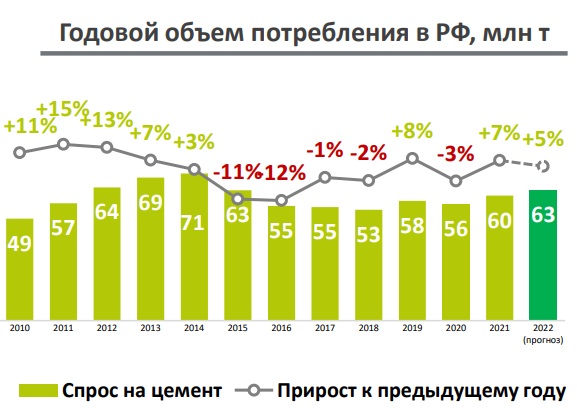 Источник: Союзцемент• объем потребления этого стройматериала достиг 41,8 млн т (+5,6% год к году);• импорт цемента в РФ сократился на 4,4% год к году — до 1,25 млн т;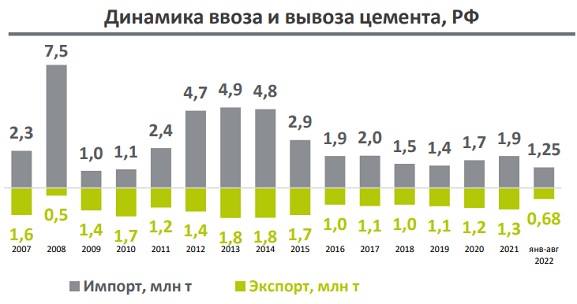 Источник: Союзцемент«При этом потенциал для экспорта значительно больше, и текущий курс даст российским производителям ценовую конкурентоспособность на иностранных рынках», — подчеркивается в комментарии.17.10.22 АНСБ. Итоги опроса АНСБ: Бизнес волнует снижение доходов, неясное будущее и потеря кадровНеделю назад Агентство новостей «Строительный бизнес» на своем телеграмм-канале запустило опрос, чтобы узнать, какие же проблемы острее всего волнуют представителей отрасли. Оказалось, что самые больные вопросы – это сжатие бизнеса и отток кадров вследствие мобилизации.В опросе приняло участие более 300 человек, и ответы распределились следующим образом:На первом месте среди тревожных симптомов - невозможность прогнозирования бизнеса на 2023 год и возможный уход с рынка – 34%На втором месте - снижение доходов и почти нулевая рентабельность бизнеса – 25%.То есть, 59% респондентов озабочены чисто экономическими вопросами, снижением рентабельности, отсутствием средств на развитие компаний и как следствие – уход с рынка. Об этих же тенденциях говорил на пленарном заседании Международного строительного чемпионата в Казани 6 октября президент НОСТРОЙ Антон Глушков: уже сейчас рентабельность строительных компаний находится на уровне 2-4%, и говорить на этом фоне об устойчивости бизнеса и долгосрочного планирования очень трудно.А вот на третьем месте оказалась - потеря квалифицированных кадров из-за мобилизации (отъезд или сама мобилизация) – 19%.То есть, каждая пятая компания столкнулась с потерей сотрудников. Много это или мало, можно воспринимать по-разному, но иногда потеря одного квалифицированного крановщика или монтажника, инженера или айтишника может поставить под угрозу строительство всего объекта. А если это массовый увоз строителей прямо из общежития – компания может вообще разориться.Далее итоги опроса распределились следующим образом:- Необходимость перехода на импортозамещенные, менее качественные материалы и оборудование – 7%. То есть, пока стройматериалы и оборудование, отвечающие привычным стандартам, на складах и технологических площадках присутствует.- Экономически и логически непонятные требования по цифровизации бизнеса – 5%. Таким образом, 95% участников опроса вполне поняли и приняли и логику, и стоимость перехода на ТИМ.- Постоянные изменения градостроительного и налогового законодательства – 4%. Видимо, законы и строители живут в разных метавселенных.- Сокращение федерального бюджета в части финансирования национальных проектов – 3%. То ли денег и так много, то ли строители не собираются связываться с госфинансированием…- Необходимость больших расходов на независимую оценку квалификации сотрудников – 3%. Вот и ответ, как повлияет введение независимой оценки квалификации на расходы компании – НИКАК!18.10.22 АНСБ. Строительство вошло в тройку наиболее востребованных вакансийСтроительная отрасль продолжает оставаться в тройке формирующих наиболее востребованные вакансии на рынке труда, подсчитали эксперты Авито Работы."Второй год подряд топ сфер по доле вакансий стабильно формируют "Продажи" (17%), "Производство, сырьё, с/х" (16%) и "Строительство" (11%)", — отмечается в отчете по итогам третьего квартала.По подсчётам экспертов, медианная зарплата по России в продажах по итогам трех кварталов составила 32 500 рублей, в производстве — 40 000 рублей, в строительстве — 48 000 рублей.Также в топ востребованных групп профессий по доле вакансий вошли "Транспорт, логистика" (9%) и "Автомобильный бизнес" (6%). Здесь работодатели предлагают соискателям в группе профессий "Автомобильный бизнес" (52 000 рублей), "Транспорт, логистика" (50 000 рублей).Среди российских регионов сотрудников на Авито Работе стали чаще искать работодатели из Перми (+60%), Екатеринбурга (+55%), Кемерова (+49%), Омска (+43%), Уфы (+41%), Новокузнецка (+40%) и Томска (+39%).По доле предложений от работодателей первое место в строительной отрасли занимает Калининград (14%).19.10.22 ЕРЗ. Эксперты: на фоне роста объема предложения застройщики не торопятся снижать цены на продаваемые метрыОпрошенные «Российской газетой» эксперты отметили, что сложившаяся на российским рынке новостроек ситуация не вполне соответствует классическому правилу «чем больше товара, тем меньше цена».В обзорном материале правительственного издания приводятся данные базы объявлений ЦИАН, согласно которым сегодня в России на продажу выставлены 345 тыс. квартир в строящихся корпусах — на 25% больше, чем год назад.Со ссылкой на данные ДОМ.РФ «РГ» сообщает, что доля непроданного жилья в новостройках в настоящее время составляет около 40%, тогда как год назад было 34%, а в предшествующие несколько лет этот показатель чуть превышал 30%.То есть налицо рост объема предложения, который в соответствии с классическим законом рынка должен привести к снижению цен. Однако произошло лишь замедление темпа роста цен, хотя и весьма существенное, отмечают эксперты.Так, по данным портала «МИР КВАРТИР», с начала текущего года средняя стоимость 1 кв. м в новостройках 70 крупнейших российских городов выросла на 21,7%. Но за последний, III квартал, этот рост составил лишь 0,6%.То, что цены не упали на фоне роста предложения, является следствием разумной политики застройщиков, не выводящих в продажу значительную часть жилья, находящегося в стадии строительства — «тем самым сохраняя баланс спроса и предложения на рынке», — отметил руководитель портала ЕРЗ.РФ Кирилл Холопик.Напомним, что портал ЕРЗ.РФ недавно провел исследование, в котором зафиксировал более чем двукратное проектов, запущенных в стройку в период с января по сентябрь, над проектами, выведенными в продажу.Так, из всего объема проектных деклараций МКД на 554,4 тыс. квартир, опубликованных за рассматриваемый период в ЕИСЖС, выставлены на продажу лишь 238,8 тыс. квартир (43%).По мнению директора группы корпоративных рейтингов агентства НКР Александра Дивакова, рост предложения на рынке новостроек существенно не сказывается на ценах и вряд ли скажется в ближайшие шесть-восемь месяцев,«Обваливать цены, даже компенсируя их повышенным спросом, застройщикам невыгодно», — пояснил эксперт. Он уточнил, что притормаживают вывод квартир в продажу пока в основном средние и небольшие застройщики.«Некоторые крупные тоже корректируют выводимые в продажу объемы лотов, но пока размер этой коррекции не существенен», — подчеркнул Диваков.По его расчетам, на горизонте полугода у большинства застройщиков есть возможность придерживать цены, не допуская их существенного падения, при этом средняя операционная рентабельность девелоперов, по оценке эксперта, составляет около 30%, что создает им подушку безопасности на определенный срок.Опрошенные «РГ» застройщики также отметили, что планов по снижению цен на квартиры у них нет, поскольку необходимо компенсировать затраты на собственно строительство, импортозамещение, проектное финансирование, благоустройство территории рядом с возводимым объектом, а также придерживаться ценовой политики, согласованной с банком-кредитором.Если говорить о спросе, то, по словам директора по продажам ГК Полис Групп Яны Вирченко, его помогают стимулировать госпрограммы поддержки ипотеки и совместные программы субсидирования ставки ИЖК, предлагаемые банками и застройщиками.Владелец ГК Удача, член Генсовета «Деловой России» Владимир Прохоров в оценке спроса не столь оптимистичен.«Интерес россиян к ипотеке с весны снизился примерно на 40%. В последние недели ситуация усугубилась. — заметил он. — Если в столичном регионе снижается число покупок квартир, то в других регионах продажи, можно сказать, остановились, число сделок сократилось на 90% по сравнению с мартом», — дал свою оценку ситуации Прохоров.Он отметил, что сегодня в условиях кризиса в экономике россияне стараются сберечь накопления и отказываются от всевозможных инвестиций, в том числе в недвижимость. «Продажи упали даже там, где действуют программы господдержки (например, ''Сельская'' или ''Семейная ипотека'')», — резюмировал эксперт.19.10.22 СГ. Подсчитано количество оставшихся в России международных брендовС начала февральских событий об уходе из России объявили более 15 иностранных брендов (в свою очередь, о приостановке деятельности в России заявили более 180 брендов), при этом растет число компаний, заявивших о перезапуске или продаже бизнеса локальному менеджменту – таким образом, на рынке продолжают функционирование 17 ретейлеров. Об этом «Стройгазете» сообщили в компании NF Group.По итогам девяти месяцев 2022 года на российский рынок вышли только пять международных брендов, что на 55% ниже аналогичного периода 2021 года, когда число новых иностранных ретейлеров достигло 11.При этом активно развиваются и занимают площадки в торговых центрах российские бренды. Самыми крупными были открытия в ТРЦ «Афимолл» и ТРЦ «Авиапарк» универмага московских дизайнеров «Телеграф» площадью 904 кв. метра и магазина российского бренда LIMÉ площадью 1000 «квадратов» соответственно. Кроме того, о выходе на российский рынок заявили компании из стран-партнеров: Казахстана, Белорусии, Армении, Турции и других.Региональный директор департамента торговой недвижимости NF Group (ex. Knight Frank Russia) Евгения Хакбердиева считает, что 2022 год стал новым вызовом для торговой недвижимости, в том числе и для девелопмента. «По итогам третьего квартала 2022 года мы видим, как многие крупные международные игроки начали освобождать или оптимизировать площадки в столичных торговых центрах, что привело к росту среднего уровня вакансии, которая по итогам девяти месяцев составила 14,5%. В текущих условиях сложно давать какие-либо прогнозы по темпам восстановления, но мы уверены, что рынок продолжит искать альтернативные способы для поддержания бизнеса и заполнения пустующих площадей», - прокомментировала она.19.10.22 АНСБ. Белоруссия наращивает экспорт стройматериалов и стройуслуг в РФБелорусские производители за семь месяцев этого года увеличили экспорт стройматериалов на 14,6% и строительных услуг на 9,9% в основном за счет активизации сотрудничества с Россией, заявил вице-премьер Белоруссии Анатолий Сивак."В сложившихся экономических условиях правительством оперативно решаются вопросы поиска дополнительных инвестиций, диверсификации экспортных поставок, наращивания объемов строительства за пределами республики, в первую очередь на территории Российской Федерации", — сказал Сивак, выступая в парламенте в среду. Видеофрагмент выступления вице-премьера распространила пресс-служба Совмина.Он отметил, что в настоящее время уже сняты ограничения на поставки в Россию гранитного щебня, подписаны балансы спроса и предложения Союзного государства по цементу. "За семь месяцев отраслевой экспорт товаров вырос на 14,6%, до $585 млн. При этом доля поставок промышленных товаров на российский рынок увеличилась до 70%, объем таких поставок составил $412 млн", — сообщил Сивак.Он подчеркнул, что объемы выполнения подрядных работ за восемь месяцев увеличились в 2 раза, в том числе на объектах жилищного строительства за пределами республики — в 1,7 раза. "В целом экспорт строительных услуг (за семь месяцев — ИФ) вырос на 9,9%. Этому способствовала проводимая во взаимодействии с правительством России работа по активному выходу белорусских подрядных организаций на рынки российских регионов", — пояснил вице-премьер.19.10.22 ЗаНоСтрой. РСС обсудил перспективу совместной работы с НОСТРОЙ и НОПРИЗ в рамках Консорциума «Строительство и архитектура»Недавно состоялось расширенное заседания Правления Российского союза строителей на тему «Цифровизация строительной отрасли. Внедрение цифровых компетенций в образовательный процесс». Одним из основных вопросов, которые обсуждали участники, стала работа Отраслевого консорциума «Строительство и архитектура». Он был создан в 2021 году на базе НИУ МГСУ, в состав объединения вошли все профильные вузы, научные организации, отраслевые и общественные организации – РСС, НОПРИЗ и НОСТРОЙ. Подробности читайте в материале нашего добровольного эксперта из Томска.По итогам заседания было принято решение о том, что РСС совместно с НИУ МГСУ займётся разработкой мер, направленных на распространение лучших образовательных программ среднего профессионального образования, высшего образования, дополнительного профессионального образования, направленных на формирование цифровых компетенций у специалистов строительной отрасли. При этом Российский союз строителей планирует сотрудничать с НОПРИЗ, НОСТРОЙ, которых попросят внести свои предложения по данному вопросу.Также было решено предложить Минстрою России, совместно с РСС вести реестр образовательных программ, прошедших профессионально-общественную аккредитацию на соответствие профессиональному стандарту «Специалист в сфере информационного моделирования в строительстве».РСС одобрил проект Федерального государственного образовательного стандарта среднего профессионального образования по специальности 08.02.15 «Информационное моделирование в строительстве».По итогам совещания были выработаны следующие рекомендации членам Консорциума «Строительство и архитектура»:Провести работу по актуализации основных профессиональных образовательных программ, направленную на включение в них компетенций профессионального «Специалист в сфере информационного моделирования в строительстве».Направить образовательные программы для проведения профессионально-общественной аккредитации на соответствие профессиональному стандарту «Специалист в сфере информационного моделирования в строительстве» в Российский союз строителей.Российскому союзу строителей во взаимодействии с БИМ-Ассоциацией проводить профессионально-общественную аккредитацию образовательных программ на соответствие профессиональному стандарту «Специалист в сфере информационного моделирования в строительстве».Помимо этого, предполагается проведение совместных программ по линии РСС, НИУ МГСУ и БИМ-Ассоциации. Для таких целей будут совместно определены механизмы финансирования, в рамках которых реализуются договоры о профессионально-общественной аккредитации образовательных программ.В части финансирования образовательных проектов РСС рассчитывает и на государственные ведомства. Так, намечено направить в Министерство науки и высшего образования РФ предложения по внесению изменений в постановление Правительства России от 8 апреля 2022 года № 619 «О мерах государственной поддержки программ развития передовых инженерных школ» в части включения в Перечень специальностей и направлений подготовки высшего образования для подготовки инженерных кадров укрупнённых групп направлений подготовки «Архитектура» и «Техника и технологии строительства».20.10.22 ЕРЗ. Заработал единый зашифрованный онлайн-кабинет для банков и девелоперовДо сих пор банки и застройщики страдали от дискоммуникации, необходимости работать в разных системах и мессенджерах, зашифровывать документы перед пересылкой по почте. Сервис электронной регистрации сделок с недвижимостью SmartDeal.pro упрощает эту процедуру с помощью уникального функционала трехсторонней сделки — общего рабочего кабинета для банка и застройщика с участием покупателя. В системе уже подключено 50+ банков, а сами кредитные организации смогут работать с любым российским застройщиком.Раньше документы по электронной сделке формировал кто-то один: либо банк, либо застройщик (брокер). Основная сложность такой процедуры крылась в том, что и банк, и застройщик работали в системе SmartDeal.pro изолированно друг от друга. Они могли посылать друг другу разные запросы и документы либо внутри системы, либо по почте/через мессенджеры, но это долго и неудобно. А если вдруг в сделке не хватало каких-то документов или не были готовы УКЭП, процедура удлинялась. Кроме того, пересылать документы по мейлу или в мессенджерах небезопасно.Новый функционал SmartDeal.pro позволяет и банку, и застройщику работать совместно по одной и той же сделке в едином безопасном пространстве. Теперь банк может пригласить застройщика в сделку или наоборот, девелопер — кредитную организацию.  Вместе в режиме реального времени они будут видеть все, что происходит на каждом этапе: выпущены ли электронные подписи, собраны ли документы, подписан ли договор, а когда придет ответ от Росреестра, оба получат уведомления от системы, смогут скачать комплект документов и тут же произвести взаиморасчеты.Кроме того, в сервис трехсторонней сделки подключено мобильное приложение для покупателей, с помощью которого клиент сможет оформить себе УКЭП, сможет скачать архив своих документов, а также будет получать все необходимые уведомления по сделке.Профит для банков:• Защищенный канал для работы с любым застройщиком РФ (ГОСТ, аппаратное/программное шифрование, лицензия ФСБ №18388 Н от 23.04.21).• Омниканальный чат с застройщиком.• Дополнительный доход от выпуска УКЭП и идентификации покупателя.• Контроль каждого шага сделки в режиме онлайн, отслеживание статусов.• Мгновенный доступ к архиву документов.Профит для девелоперов:• Единый интерфейс для прямого взаимодействия с 50+ банками РФ.• Банк идентифицирует личность покупателя и выпускает УКЭП.• Омниканальный чат со специалистом каждого банка.• Автоматизированное информирование покупателя о необходимых действиях.• Мгновенный доступ к архиву документов.«На этом этапе мы серьезно упрощаем и ускоряем банкам и девелоперам сложную бюрократическую процедуру оформления недвижимости за счет прямой интеграции нашего сервиса с Росреестром, — пояснил директор по развитию SmartDeal.pro Михаил Светлышев (на фото). — Кроме того, процент сбоев и отказов в нашей системе практически стремится к нулю за счет оперативной техподдержки клиентов и дружественного интерфейса. Безопасно, удобно и оперативно».В SmartDeal уже работают 50 банков, брокерские и риэлторские агентства. Кроме того, через сервис трехсторонней сделки можно работать с любым российским застройщиком. Трехсторонняя сделка позволит участникам рынка взаимодействовать друг с другом через SmartDeal в едином интерфейсе в режиме онлайн.Пока функционал трехсторонней сделки находится в пилотном режиме. Полностью перевести на новый функционал в текущему году SmartDeal планирует ограниченное количество компаний.СПРАВКАSmartDeal — это цифровой облачный сервис регистрации сделок в Росреестре для банков, застройщиков и агентств недвижимости. Интегрирован с электронными сервисами Росреестра, работает через обычный браузер, а набор специализированных библиотек позволяет легко интегрироваться в любую информационную систему. Результаты внедрения — это существенная экономия средств и ускорение процессов регистрации сделок с недвижимостью в 4 раза. В настоящий момент к сервису Smartdeal.pro подключено 50 российских банков, работающих на рынке ипотечного кредитования.Сервис SmartDeal.pro позволяет:• выпускать электронные подписи (УКЭП);• формировать пакет документов для регистрации сделки;• автоматически оплачивать госпошлину;• отправлять документы в Росреестр;• получать документы, подтверждающие право владения недвижимостью.20.10.22 ЗаНоСтрой. В строительный полдень. Средняя площадь жилья в России сократилась на 16,6%В России за последние 10 лет заметно уменьшилась средняя площадь квартир в новостройках. Эксперты отмечают, что среднестатистическое жилье на первичном рынке сократилось на 16,6% по своим размерам.За прошедшее десятилетие средняя площадь квартиры эконом-класса в новостройке снизилась с 68,9 квадратных метра до 52,3 «квадрата». Элитные квартиры уменьшились ещё сильнее – их площадь сократилась на 25%. Вдобавок, на рынке также выросло количество студий – с 2020 года объём предложений в данном сегменте увеличился с 9% до 20,5%.Одновременно с этим специалисты убеждены, что к 2030 году обеспеченность россиян жилыми единицами увеличится на 10,7%. Это произойдет за счёт строительства большого количества маленьких квартир, более доступных по цене.20.10.22 АНСБ. На 100+ TechnoBuild обсудили перспективы деревянного домостроения"Точками роста" для деревянного строения может стать реконструкция ветхого аварийного жилья, возведение коммерческих зданий, туристических объектов, большепролетных конструкций, а также многоэтажное строительство, заявил директор по работе с государственными органами Ассоциации деревянного домостроения Вадим Фидаров во время сессии "Потенциал деревянного домостроения в перспективах экономического развития России и повышение национального благосостояния" на форуме и выставке 100+ TechnoBuild.По его словам, сегодня в России из дерева в основном возводят объекты индивидуального жилищного строительства (ИЖС)."К нам стали обращаться промышленники, которые традиционно не поставляли на внутренний рынок пиломатериалы, а поставляли все это на экспорт с просьбой подсказать, направить, куда можно переработать выпавший объем от экспорта", - добавил Фидаров."Выпавший" из экспорта объем хвойных пород составляет порядка 5 млн куб. м. Для того чтобы переработать этот объем продукции на внутреннем рынке, необходимо увеличить объемы ИЖС на 70%."Думаю, что лет через 10 – 15 возможно достижение таких объемов строительства, но в моменте это нереально", - подчеркнул Фидаров.С ним согласился директор ФАУ "ФЦС" Андрей Копытин. По его словам, производители CLT-плит считают, что единственный способ выжить для них — это уйти в многоэтажное жилое строительство."Никакие одноэтажные кемпинги и ИЖС нас не спасут – только многоэтажка может покрыть те расходы, которые они вложили в свое производство", - сказал Копытин.Директор по научно-техническому развитию Ассоциации деревянного домостроения Владимир Стоянов добавил, что из-за отсутствия общей стратегии в деревянном домостроении Россия отстает от западных стран, в частности, по возведению многоэтажных домов.Широкому внедрению деревянных строений мешают вопросы обеспечения пожарной безопасности, обеспечение теплотехнических и звукоизоляционных характеристик объектов, их ремонтопригодность, строительство деревянных многоэтажных домов в сейсмических районах, добавил Копытин. Для решения этих проблем Минстрой России, МЧС РФ и Ассоциация деревянного домостроения разработали дорожную карту, которая будет реализовываться с 2022 по 2024 годы."Естественно, она должна постоянно обновляться, ее нельзя запускать. Потому что это новые материалы, например, по крепежу у нас сейчас много проблем. Сейчас упор на CLT сделали, но есть и другие направления, в том числе деревянные мосты. Очень важно разработать пособие в помощь проектировщикам в дополнение к нормативным документам", - добавил президент Ассоциации деревянного домостроения Александр Черных. СТАТЬИ, ИНТЕРВЬЮ16.10.22 АНСБ. Российские дороги без импортных материалов и техники ведут в никудаБолее 70% дорожно-строительной техники в России – импортного производства, и заменить ее нечемВ условиях, когда остро встал вопрос импортозамещения материалов и оборудования, выяснилось, что отечественные производители в принципе могут обеспечить отрасль необходимой продукцией, но не хотят. Им мешают отсутствие масштабных заказов, мотивации и наличие китайских аналогов.20-21 сентября в РСПП состоялась Межведомственная научно-практическая конференция «Импортозамещение материалов, оборудования и технологий в области общегражданского и транспортного строительства». Соорганизаторами конференции выступили Комитеты РСПП по промышленной политике и техническому регулированию, по инвестиционной политике и институтам развития и Комиссия РСПП по химической промышленности. А участие в мероприятии приняли представители Государственной Думы РФ, Минпромторга России, Минстроя России, Минтранса России, других органов государственной власти, а также общественных, научных организаций и предприятий промышленности.Тема импортозамещения актуальная и больная. Так, открывая конференцию, президент РСПП Александр Шохин отметил, что предприятия строительного комплекса в последние месяцы неминуемо столкнулись с огромным количеством проблем. В частности, с нехваткой аналогов импортных продуктов на отечественном рынке, а также с несоответствием имеющейся продукции требованиям по качеству. Но и наличие аналогов проблемы не снимает: многие организации жалуются на их более высокую стоимость, что связано с выпуском слишком маленьких партий. Причем речь идет о самом широком спектре наименований. Кроме того, нет единых подходов при создании цифровых платформ в сфере импортозамещения.Но самое главное, что полностью отсутствует координация деятельности между государством и строительными компаниями, что напрямую препятствует импортозамещению технологий.Конечно, было создано большое количество инструментов поддержки импортозамещающих проектов – отраслевые планы импортозамещения, специальные программы ФРП, промышленная ипотека, меры по поддержке промышленных кластеров, предоставление грантов и другие механизмы. Кроме того, при РСПП создан Координационный совет по импортозамещению и технологической независимости. Но в целом процесс проходит, по словам Александра Шохина, абсолютно не идеально.На помощь отраслям должна прийти общая стратегия импортозамещения, которая сегодня формируется, и конкретные механизмы ее реализации. Действительно, отечественным производителям сегодня нужны как кардинальные защитные меры, так и мотивация на разработку собственных образцов техники.По словам Александра Шохина, во-первых, должны предоставляться льготы для импортозамещающих производств, включая снижение фискальной нагрузки. А во-вторых, стимулирование спроса на отечественную продукцию, в частности, возмещение части затрат покупателям пилотных партий. Конечно, необходимо также и ограничить закупки импортной продукции.Можно ли не зависеть от других?Успокоить представителей отраслей должны были слова заместителя председателя Комитета Госдумы по экономической политике Станислава Наумова, сообщившего, что по всем отчетам и метрикам доля государства за последние годы в экономике выросла. Оно вкладывает инвестиции, а исполнителями госзаказа могут быть и частные структуры. При этом малый и средний бизнес откровенно хочет дерегулирования и создания большей экономической свободы.Но нельзя не замечать тот факт, что Россия у зарубежных партнеров закупала 95% дорожной техники. Причем, есть такие позиции, которые на территории нашей страны вообще не производятся: например, тяжелые краны, ресайклеры, асфальтоукладчики с широким захватом и дорожные фрезы. Как подчеркнул председатель Комитета РСПП по инвестиционной политике, институтам развития и экспортной поддержке Игорь Вдовин, над этой крайне сложной проблемой сейчас Комитет бьется вместе с министерствами, ведомствами и строителями. Но без финансирования эту задачу не решить.А как подчеркнул статс-секретарь – заместитель министра промышленности и торговли РФ Виктор Евтухов, если в стране какая-то техника не производится, это не значит, что отечественные производители не в состоянии ее делать. Просто необходимо создать условия, при которых подобный ассортимент было бы выгодно производить. Конечно, факт высокой импортозависимости страны в части дорожной техники отрицать нельзя, но при этом существуют меры поддержки спроса. Так, в рамках лизинга средства закладываются ежегодно, в том числе на субсидирование процентных ставок по привлекаемым инвестициям и вложению средств в производство техники.По словам Виктора Евтухова, ведомство ориентировано на расширение производства продукции и выпуск новой техники, в том числе в рамках относительно нового механизма – обратного инжиниринга. При этом задачи импортозаместить абсолютно все нет.Так, например, по его данным сегодня удалось достичь технологической независимости в сегменте стройматериалов: сейчас лишь 4-5% наименований завозится из-за рубежа. Все остальное успешно производится внутри страны (Дальнейшие выступления и данные НОПСМ опровергли это заблуждение Минпромторга – Ред.).Но пропорции импортной и отечественной составляющей в дорожной технике несколько иные. Как рассказал заместитель руководителя ФДА «Росавтодор» Олег Ступников, примерное соотношение сегодня составляет 70 на 30%, где 70% - импортная техника.Есть, конечно, отдельные виды, где процент отечественных производителей достаточно высок: например, автосамосвалы составляют 60%, автогрейдеры – 70%, комбинированные дорожные машины – 90%. Но по отдельным позициям отечественная доля неоправданно низкая: это экскаваторы-планировщики – 7%, грунтовые катки – 20%, бурильно-сваебойные машины – 28%. При этом с прошлого года в 4 раза уменьшилось финансирование лизинга на дорожную технику, и источников финансирования для обеспечения высоких темпов импортозамещения крайне не хватает. Поэтому бизнес рассчитывает на создание фонда ГЧП, чтобы средства государства были бы направлены на преодоление технологического отставания.В свою очередь первый заместитель министра транспорта Андрей Костюк сообщил, что Минпромторг, Минтранс и Минстрой делают все для того, чтобы восстановить связи участников рынка. Уже некоторые предприятия готовы заняться производством нужной для отрасли техники, электроники и микрочипов, но только на условиях надежного финансирования НИОКРа со стороны Минтранса и Минпромторга. И массовое производство стартует только при наличии масштабного государственного заказа.Как рассказал заместитель директора ассоциации «Росспецмаш» Вячеслав Пронин, сейчас есть более 50 отечественных предприятий, которые могут производить необходимую линейку для дорожного строительства.А Олег Ступников отметил, что благодаря своевременно произведенным закупкам механизированной техники и комплектующих, ни по одному объекту сегодня нет срыва сроков реализации.Не потерять в качествеО реальных потребностях в импортозамещении для строительства объектов в рамках нацпроектов рассказал исполнительный директор СМПРО и руководитель Аналитического центра Ассоциации НОПСМ Евгений Высоцкий. Так, по его данным, внутреннее производство базовых строительных материалов способно обеспечить потребности строительной индустрии. Однако, нельзя не обращать внимания на тот факт, что в отдельных подотраслях существуют проблемы с поставкой сырьевых компонентов. И, конечно, присутствует критическая зависимость стратегически важных производств, таких как, например, цемент, стекло, газобетон и кирпич, от западного оборудования и запчастей.При этом, «независимость» от зарубежных технологий и оборудования не должна повлиять на качество и количество выпускаемой продукции. Следовательно, необходимо создать отраслевой научно-исследовательский институт и инжиниринговый центр (Развитие темы читайте в следующей статье этой рубрики – Ред.).В своем выступлении Председатель Комитета ТПП РФ по техническому регулированию, стандартизации и качеству продукции Сергей Пугачев заявил о необходимости внедрения инструментов стандартизации в строительстве.Например, для программы импортозамещения необходимо сопоставлять проект национального (межгосударственного) стандарта с международными и зарубежными аналогами. С помощью специальной информационной карты будет аккумулирован комплект документов, представляемых для утверждения стандартов. В итоге у заказчиков появится вариант для поиска продукции, выпускаемой по ГОСТу и соответствующей основным показателям зарубежных аналогов.Как подчеркнул заместитель сопредседателя Комитета РСПП по промышленной политике и техническому регулированию Андрей Лоцманов, во всем мире стандарты используются для защиты местных производителей и рынка. Техническое регулирование, стандартизация, методы оценки соответствия – это мощнейшее оружие борьбы с фальсификатом и контрафактом. А технические регламенты – это основные инструменты защиты национальных рынков и интересов национальной промышленности.И только в России рекомендуют стандарты сделать добровольными, а сертификацию и вовсе отменить. Так, например, чтобы привезти в Германию российскую трубу, необходимо предъявить 5 различных сертификатов, причем выданных европейскими лабораториями. А чтобы к нам привезти немецкую трубу, вообще ничего не нужно. В Германии есть специальный институт по стандартизации строительных материалов. И ни один кирпич невозможно привезти в Германию, пока он не пройдет стандартизацию. Поэтому, по мнению Андрея Лоцмана, и в России должны начать использовать подобные инструменты.Другая головная боль – огромное количество предложений из Китая, что, несомненно, влияет на отсутствие мотивации у отечественных производителей. Сегодня, по данным Вячеслава Пронина, доля дорожной китайской техники на российском рынке составила 36%.  Для сравнения, в прошлом году она составляла 26,8%, в 2020 г. - 23,9%.Все бы ничего, но зачастую эти экземпляры устаревшего образца, и их использование отрицательно сказывается на технологии и качестве строительства российских дорог. И далеко не всегда китайская техника может столь же функционально заменить западные аналоги. Единственное их преимущество – цена. И со столь низкой стоимостью отечественные производители конкурировать не в состоянии. При этом, по мнению Вячеслава Пронина, когда будет уничтожен последний отечественный производитель, китайские могут запросто поднять цены и поставлять дорожно-строительную технику, собранную по устаревшим технологиям.Как подтвердить соответствие?Как рассказал в своем выступлении президент НОСТРОЙ Антон Глушков, массовый дефицит строительных ресурсов сегодня отсутствует, хотя многие предприятия, воспользовавшись неразберихой на рынке, связанной с уходом иностранных компаний, повысили их стоимость. В результате доля иностранных комплектующих и материалов при возведении объектов соцкультбыта и жилья стандартного класса в стоимостном выражении не превышает 5%.При этом, чтобы заказчики и подрядчики своевременно узнавали о переменах на строительном рынке, связанных с замещением зарубежной продукции отечественной, создан Каталог импортозамещения стройматериалов, оборудования, машин и механизмов. Это электронный сервис для быстрого подбора российских аналогов, который поможет повысить конкурентоспособность предприятий и позитивно повлиять на доступность их продукции.Каталог находится в открытом доступе на официальном портале, а ссылка на него размещена на сайтах Минстроя России и НОСТРОЙ. В него вошло 1646 позиций, из них 1439 импортных материалов с уже подобранными российскими аналогами. Причем потенциальная аудитория каталога приближается к 400 тыс. пользователей – прежде всего, проектных и строительных компаний. И каждый раз, выбирая материалы-аналоги через каталог, они минимизируют риски, потому что используют проверенную продукцию. Как заметил Антон Глушков, это особенно важно в связи с отсутствием обязательного входного контроля стройматериалов.Кроме того, Каталог позволяет сократить сроки выведения на рынок новых строительных брендов, а также сократить сроки строительства за счет сведения к минимуму дополнительных согласований с Главгосэкспертизой России. В идеальном варианте – в дальнейшем обойтись и вовсе без них, поскольку аналогичность строительного ресурса в этом случае будет подтверждаться каталогом автоматически.Хотя, как было отмечено в ходе конференции, полностью заместить всю необходимую технику, детали и запчасти к следующему рабочему сезону в принципе невозможно. Поэтому нельзя исключать импорт из дружественных стран, и необходимо точно понять, что можно производить на отечественных предприятиях, а что все-таки необходимо закупать за рубежом. Причем, к тем европейским производителям, которые не ушли с нашего рынка, необходимо относиться максимально бережно. Если они к нам лояльны, то и мы к ним тоже должны быть лояльны.Учиться и еще раз учитьсяВо второй день конференции на площадке МАДИ прошло обсуждение вопросов подготовки кадров для строительного комплекса. И это одна из главных существующих сегодня проблем.Как заметил и. о. ректора МАДИ, профессор Дмитрий Ефименко, к сожалению, за последние 30 лет популяризация дорожных профессий не проводилась. Это привело к устаревшему пониманию дорожной отрасли среди абитуриентов и их родителей. В результате ежегодно присутствует низкий конкурс, выпускники школ не хотят становиться дорожниками. В их представлении – это не престижная профессия, это некий человек в грязи и оранжевой жилетке. Также скептическое отношение к специалистам отрасли крепнет вместе с накопленным негативным отношением к качеству российских дорог. Считается, что отрасль устарела и не развивается.Кроме того, участники конференции единогласно подтвердили отставание содержания образовательных программ от современного уровня развития производства, а также недостаток квалифицированного профессорско-преподавательского состава, владеющего актуальной нормативно-правовой базой. Не стоит забывать и про слабую материальную базу многих высших и средних учебных заведений. А дорожно-строительные организации практически не принимают участие в оснащении современным оборудованием и приборами профильных кафедр в вузах.Поэтому, как подчеркнул Дмитрий Ефименко, регуляторам, образовательным организациям и специалистам отрасли предстоит огромная и продолжительная работа по повышению престижа дорожных профессий и понимания общества, что дорожник – это социально-важная профессия.Кроме того, требуется внедрение в образовательные программы сквозного информационного моделирования, а со 2 по 4 курс – сквозного проекта с применением ТИМ.В завершении Дмитрий Ефименко анонсировал проведение в ближайшее время открытых лекций для всех обучающихся МАДИ с участием ведущих специалистов в сфере дорожного хозяйства.Галина Крупен16.10.22 АНСБ. Университет Минстроя — дополнительное образование становится основнымКакие вызовы по подготовке кадров стоят перед строительной отраслью, и какую роль играет в решении текущих задач Университет Минстроя?Системная подготовка кадров для строительной отрасли требует особого внимания со стороны государства, бизнеса и участников системы образования. Если высшее образование дает студенту фундаментальную подготовку, то задача дополнительного профессионального образования (ДПО) - реагировать на вызовы и закрывать потребности отрасли в настоящем моменте, прямо сейчас. Дополнительные профессиональные программы сегодня реализуются разными участниками: вузами, корпоративными университетами, специализированными организациями ДПО, образовательными подразделениями различных компаний.Значимое место в ДПО строителей занимает Университет Минстроя НИИСФ РААСН - образовательное подразделение подведомственного учреждения Минстроя России, Научно-исследовательского института строительной физики Российской академии архитектуры и строительных наук. Также в НИИСФ РААСН ведется подготовка кадров высшей квалификации, есть диссертационный совет. Роль дополнительного профессионального образования в подготовке кадров для строительной отрасли мы обсудили с заместителем директора по инновациям и учебной работе НИИСФ РААСН, руководителем отраслевого направления Университета Иннополис Алиной Постоваловой:- Алина Анатольевна, какие вызовы сегодня стоят перед системой подготовки кадров для строительной отрасли?- По данным официальных источников строительство (деятельность строительных организаций) составляет 5% ВВП России, в сфере строительства занято 6,5 млн чел. или 9% от общей численности занятых в экономике. Если говорить о потребности стройки на перспективу, то для выполнения национальных проектов и задач к 2035 году строительной отрасли необходимо увеличить количество работников до 11,3 млн человек.Первый и главный вызов в текущих условиях - дефицит квалифицированных кадров в сфере информационных технологий и технологий информационного моделирования (ТИМ) — это ситуация, при которой число работающих сотрудников меньше числа, необходимого для обеспечения нормальной деятельности организации или отрасли. Острый дефицит кадров существовал и до февраля 2022 года. С началом введения санкций проблемы обострились — часть специалистов покинула Россию, ведущие зарубежные вендоры ПО прекратили работу в нашей стране.Отрасль должна найти ответы на многие вопросы, а именно:кто и как будет создавать, развивать и обслуживать отечественный софт,как привлечь необходимых специалистов в условиях глобального дефицита,и что необходимо сделать, чтобы все участники процесса подготовки кадров в сфере ИТ и ТИМ в строительстве стали экосистемой.В числе не менее важных вызовов, на которые системе образования необходимо ответить: автоматизация рынка труда, растущая скорость обновления информации, демографические сдвиги и «смерть» старых профессий, цифровизация способов получения знаний и технологий обучения, глобальные проблемы в стране и в мире. В этих условиях только с привлечением дополнительного образования можно ответить на возникающие напряжения и достичь целей.- Какова роль дополнительного профессионального образования в системе подготовки кадров?- Дополнительное профессиональное образование – это тот инструмент, который позволяет как работающим руководителям и специалистам, так и студентам (проект «Цифровые кафедры» в рамках программы Приоритет-2030) сформировать и развить востребованные компетенции, быстро, удобно, доступно, с учетом персональной траектории развития в соответствии с запросом рынка.Основные задачи, которые необходимо быстро решить для обеспечения строительной отрасли высокопрофессиональными кадрами, - устранение разрыва между запросом работодателя и предложением системы образования и обеспечение бесшовности в производственных и образовательных процессах, на всех этапах жизненного цикла объектов капитального строительства.Сегодня организации, занимающиеся ДПО, должны быть максимально гибкими, предугадывать потребности отрасли на горизонте не пятилетки, как в не столь далеком прошлом, а нескольких месяцев, максимум года. Необходимо оперативно давать отраслевым специалистам знания, умения и навыки для соответствия запросам времени. Для того чтобы организациям оставаться востребованными на рынке образования, они должны научиться находить не только ответы на вопросы, которые стоят перед отраслью, но предугадывать сами вопросы, заранее создавать образовательные продукты, которые будут формировать новые компетенции. Необходимо искать точки соприкосновения, то, что поможет взаимно усилить друг друга, поощрять сотрудничество между участниками системы образования и работодателями для достижения синергетического эффекта и реализации действительно масштабных проектов.- Если говорить о парадигме поиска точек взаимного усиления, что Университет Минстроя НИИСФ РААСН делает для этого со своей стороны?- Университет Минстроя создавался как образовательная площадка, которая объединит как можно большее количество экспертов и даст возможность любому желающему сформировать и развить необходимые компетенции, получить ответы на интересующие его профессиональные вопросы, найти единомышленников и реализовывать совместные проекты.В настоящее время на площадке Университета выступают на мероприятиях, проводят вебинары, консультируют, принимают участие в разработке программ обучения и других проектах более 150 экспертов, заключены соглашения и реализуются совместные проекты с ведущими вендорами программного обеспечения, среди которых ООО «РЕНГА СОФТВЭА», АО «Нанософт», ГК «СиСофт», ПСС ГРАЙТЕК, ООО "Высоцкий консалтинг", Национальная Ассоциация Демонтажных Организаций, АСКОН-Системы проектирования и др., поддерживается связь с ведущими вузами страны.Первым значимым проектом, нашей визитной карточкой, является проект «Образование для профессионалов» — это регулярные просветительские, профессиональные, бесплатные вебинары по темам строительства, в основном по вопросам цифровизации строительной отрасли. Миссия проекта - качество, профессионализм и доступность образования в сфере информационного моделирования в проектировании, строительстве и эксплуатации зданий и сооружений. Мы помогаем участникам наших мероприятий найти источник мотивации и новые карьерные драйверы. Проект способствует внедрению новых технологий в отрасли и повышению уровня качества работы и жизни в цифровой экономике страны.Наши принципы реализации программ обучения: актуальность - вариативность - удобство – эффективность. Наш ресурс в свободном доступе для всех желающих!По отзывам слушателей курсов, экспертов, преподавателей и чиновников, цели создания нашей площадки достигнуты.- О каких достижениях Университета Минстроя можно говорить уже сегодня, и каковы планы на будущее?- Мы гордимся, прежде всего, тем, что сохраняем сам подход к нашей деятельности, которого придерживались изначально. Мы инициативно начинаем и реализуем проекты, которые затем находят отклик и поддержку у профессионального сообщества. Университет Минстроя за несколько лет — это более чем 5500 тысяч человек обученных по программам повышения квалификации и профессиональной переподготовки, более 150 экспертов, привлеченных к реализации программ, 430 вебинаров по самым актуальным темам, в том числе по цифровизации строительной отрасли. Разработано 35 программ повышения квалификации и 12 программ профессиональной переподготовки, из них по технологиям информационного моделирования 14 программ повышения квалификации и 3 - профессиональной переподготовки.В последние три года государство поддерживает образовательные проекты по направлению цифровизации строительства. Импульс к развитию мы получили, когда принимали участие в государственных программах «Профессиональные цифровые сертификаты» федерального проекта «Кадры для цифровой экономики». Тогда обучение прошли 850 человек. С 2021 года по Субсидии Минстроя России в рамках федерального проекта «Цифровое государственное управление» реализуем обучение государственных и муниципальных служащих, государственных заказчиков. В настоящий момент обучение прошли 1055 человек.Благодаря совместному проекту с Национальным объединением организаций в сфере технологий информационного моделирования (НОТИМ) у всех желающих есть возможность бесплатно пройти обучение по программе «ТИМ в госзаказе» и получить Сертификат Университета Минстроя и НОТИМ. Курс прошли более 1500 человек.Также пользуется популярностью бесплатный онлайн-курс «Цифровая грамотность и основы цифровизации строительной отрасли и сферы ЖКХ», который прошли более 1000 человек.16.10.22 АНСБ. Vivat Academia? – Щаззз!С чего начинается технологический суверенитет отдельно взятой отрасли, а потом и всей страны?С красивых презентаций на заседании профильных министерств и у вице-премьера? С поздравлений высших лиц с очередным юбилеем? С проковыривания «форточки на восток» из-за того, что забивается «окно на запад»? Или, все-таки, с чего-то более высокого и достойного цивилизованной страны?Что по мне, так любой суверенитет начинается с наличия умов и собственной высокоорганизованной науки, будь то медицина, сельское хозяйство или строительство. Только наличие научных и инженерных школ, подкрепленное приоритетным финансированием со стороны государства и обильными грантами со стороны бизнеса, позволяет обрести стране и отраслям экономики технологический суверенитет. А теперь вопрос на засыпку: какая часть федерального бюджета у нас выделяется на науку? Причем на науку гражданскую, без военных и прочих секретных разработок? Ответ: менее 2% федерального бюджета, и эта доля постоянно снижается. Вот и весь ответ на вопрос: где вы, отечественные гении в области медицины, электроники и композитов? По ту сторону «окна на Запад», получают деньги и гранты, имеют великолепные лаборатории и полное отсутствие 44-ФЗ о госзакупках.Кстати, о последнем: требования этого монстра государственного регулирования распространяется и на научные исследования, и там в принципе не предусмотрен отрицательный результат научных исследований! Вы понимаете – государственные деньги должны всегда – ВСЕГДА! – приносить конкретный результат, исчисленный в рублях, метрах и граммах. А как же научный поиск, эксперимент, опыты и прочее? Как же право ученого на ошибку? «Щазз! – отвечает 44-ФЗ. – Результаты на бочку, и ответственность за каждый зря потраченный рубль. А если что, СИЗО - суд – Сибирь! И кстати, НИОКРы свои извольте в один год уложить, и наплевать, что научный эксперимент может длиться больше года – у нас бюджетная отчетность ежегодная, и если к вам деньги пришли в сентябре, все свои научные штучки в четыре месяца обязаны уложить. А нет – маршрут смотрите выше!».О том, что российская строительная наука находится не просто в упадке, а в отрицательном сегменте своего существования, говорит тот факт, что на любом строительном форуме этой теме отводится либо темный закоулок, либо о ней не вспоминают вообще. И это сейчас, на фоне громких заявлений о необходимости быстро разработать не только аналоги всех этих импортных добавок, присадок и примочек, но и оборудование, а значит, и оборудование для производства оборудования. Сейчас, когда вокруг ученых нужно ходить на цыпочках и целовать в плечико, их не предполагается ни лелеять, ни защищать, ни «бронировать» от мобилизации и прочих бед. Когда в последний раз на российские стройки пришли реальные научные российские разработки? Когда стройиндустрия получила для массового производства уникальный российский материал? Кто в строительной отрасли знает имена ведущих ученых – руководителей научных школ? И как, в конце концов, зовут президента Российской Академии архитектуры и строительных наук, которая на днях незаметно для отрасли отметила свой очередной юбилей? Патриархи, может быть, и вспомнят, а 30-40-летние топ-менеджеры – нет, потому что в их бизнесе наука и РААСН не играет никакой роли от слова «вообще».Так что, прежде чем толковать о технологическом суверенитете, стоит пересмотреть федеральный бюджет и для начала дать такие зарплаты ученым, чтобы они не думали ни о чем, кроме своих исследований. Закупить оборудование. Заинтересовать наукой бизнес. И убрать из нее убийственный 44-ФЗ.Иначе наука в России вымрет вместе с ее последними представителями.Лариса Поршнева18.10.22 За-Строй. Возрождение освобождённой землиРоссийские власти ведут интенсивную работу по скорейшей интеграции новых регионов в состав страныКак все мы знаем, Президент России Владимир Путин поставил свою подпись под документами, которые юридически закрепили принятие в состав Российской Федерации четырех новых субъектов страны – Луганской и Донецкой народных республик, а также Запорожской и Херсонской областей. На следующий день документы вступили в силу – и с этого же дня началась работа по интеграции новых территорий.Учитывая, что освобождённые регионы серьёзно пострадали во время боевых действий, первоочередной задачей является восстановление жилья, общественных зданий и необходимой инфраструктуры в четырёх новых субъектах Российской Федерации. На прошлой неделе, председатель комитета Государственной Думы по строительству и ЖКХ Сергей Пахомов провёл совещание с представителями администраций Луганской и Донецкой Народных Республик, Запорожской и Херсонской областей, которое было посвящено вопросам восстановления жилищно-коммунального хозяйства.Поскольку уже совсем скоро наступят холода, нужно провести инвентаризацию тепловых сетей, а также подготовить котельные к осенне-зимнему отопительному периоду. По подсчётам властей, суммарно на освобождённых территориях необходимо подключить к теплоснабжению почти 44 тысячи различных объектов. Сюда входят многоквартирные дома, объекты соцкультбыта, государственные учреждения, больницы, школы и детские сады.Наибольший объём работ ждёт строителей в Мариуполе и Волновахе, потому что эти города сильнее всего пострадали при освобождении. Заместитель министра строительства и ЖКХ РФ Алексей Ересько сообщил:В Мариуполе для обеспечения теплом жителей определены 32 котельные, в 26-ти из которых проведена опрессовка, начались пробные топки. Те дома и соцобъекты, которые невозможно подключить к центральной отопительной системе, запитываются от блочно-модульных котельных.В новых регионах России сразу же после их присоединения началось создание органов государственной власти. В связи с этим председатель комитета Госдумы по государственному строительству и законодательству Павел Крашенинников сказал:Местное самоуправление надо будет выстраивать во всех четырёх субъектах Российской Федерации, проводить выборы, организовывать территориальные органы, а внутри территорий – региональные и федеральные органы. Это всё колоссальная работа, наша задача – сделать настройку правил поведения людей, правил поведения власти, чтобы власть, граждане и организации были вместе.Сразу же после включения новых субъектов в состав Российской Федерации на освобождённых территориях жителям начали выдавать российские паспорта. Заместитель министра иностранных дел РФ Евгений Иванов 3 октября заявил, что паспорта новым российским гражданам будут выдавать в упрощённом порядке.Федеральная налоговая служба России уже открыла свои отделения в ДНР, ЛНР, Запорожской и Херсонской областях. Пока новые офисы будут выполнять в основном функции центров для регистрации бизнеса и консультаций по налогообложению в переходном периоде.Также на вновь присоединённых территориях началась выдача российских автомобильных номеров. Так, ГИБДД Запорожской области уже выдало свыше 1.500 российских номеров для жителей области.Автовладельцы обновляют свои водительские удостоверения. Для этого ГИБДД открывают экзаменационные аудитории, чтобы проверить водителями знание правил дорожного движения. После успешной сдачи экзамена в кратчайшие сроки водители получают удостоверение российского образца. Процедура для заявителей бесплатна.Для удобного взаимодействия с государством на освобождённых территориях запускают сервис Госуслуг. Для жителей новых регионов пока ещё услуга недоступна – вероятно, она начнёт работать в ближайшее время.Очень насущный сейчас в новых субъектах вопрос – открытие банковских отделений. Уже в июле текущего года Промсвязьбанк открыл свои первые отделения на освобождённых территориях. А в августе банк сообщал, что на территориях ДНР, ЛНР, Херсона и Мелитополя открыто около 50-ти точек обслуживания.Банк работает с населением и бизнесом, чтобы восстановить экономическую активность в регионе. До конца текущего года банк планирует предложить на новых территориях весь спектр банковских услуг и социально значимых финансовых сервисов, в том числе, обеспечение бесперебойной выплаты пенсий и пособий жителям новых областей.Власти Российской Федерации ведут сейчас интенсивную работу по интеграции освобождённых территорий в состав страны. Общими усилиями уже скоро новые субъекты станут частью нашего общего пространства со всеми государственными, юридическими экономическими и властными и институтами.18.10.22 НОСТРОЙ Новости. Проектное финансирование: о чем говорят застройщики?Новые правила долевого строительства вступили в силу с 1 июля 2019 года, а до идеальной модели им по-прежнему очень далекоВзаимоотношения банков и застройщиков в рамках проектного финансирования с использованием счетов эскроу начали обсуждаться задолго до того, как само проектное финансирование стало нормой. Cегодня обсуждение продолжается, потому что 1 июля 2019 года, когда вступили в силу новые правила долевого строительства, — уже история, а до идеальной модели им по-прежнему очень далеко.В частности, на недавно состоявшемся заседании комиссии по вопросам проектного финансирования Общественного совета при Минстрое прозвучал целый ряд предложений, прежде всего по унификации пакета документов, который застройщики представляют в банки для получения кредита. Как напомнил член комиссии, руководитель экспертной рабочей группы по совершенствованию законодательства Андрей Бахмутов, в 2021 году Минстрой, Банк России и АО «Дом.РФ» реализовали форму первичной заявки застройщика на базе агрегатора проектного финансирования, размещенного на сайте ЕИСЖС. За год с небольшим к ресурсу подключились девять кредитных организаций, а застройщики, по данным «Дом.РФ» уже отправили 120 заявок на сумму 39,9 млрд рублей.Однако, по словам Андрея Бахмутова, два вопроса по-прежнему остаются важными: как подключить к сервису другие банки и как еще больше упростить для застройщиков процедуру получения кредитов.Андрей Бахмутов, руководитель экспертной рабочей группы по совершенствованию законодательства комиссии по вопросам проектного финансирования Общественного совета при Минстрое: «Что касается второго, то, по нашему мнению, наиболее эффективный и целесообразный путь — попытаться сократить объем запрашиваемой информации с тем, чтобы банки не дублировали свою работу. Сейчас запрашивается довольно большой пакет документов для того, чтобы убедиться в правах застройщика на реализацию проекта, имеется в виду, что он получил РНС (разрешение на строительство) и отсутствуют основания для приостановки строительства или риск неввода объекта в эксплуатацию. Градостроительные риски требуют дополнительной оценки со стороны кредиторов, и, по сути, там возникает некая дублирующая работа перепроверки оснований для начала строительства. Нам кажется, что существенно сократить объем запрашиваемой информации со стороны банков помогло бы введение на законодательном уровне ограничения оснований для отзыва РНС или признания его недействительным — то есть повышение ответственности органов местного самоуправления в отношении выдачи таких разрешений».Конечно, все непросто, подчеркивает эксперт: необходимо будет внести изменения в ряд статей Градостроительного кодекса, разработать ряд региональных нормативных актов и так далее. Да и само по себе повышение ответственности органы местного самоуправления не порадуют, но без этого никак не обойтись: сегодня выдача РНС еще ничего не гарантирует, в частности, поэтому банки и перестраховываются, и перепроверяют все по несколько раз.Вопрос, связанный с расширением списка подключившихся к агрегатору кредитных организаций, тоже легким не назовешь. «Мы рекомендуем Минстрою обратиться в Банк России и инициировать направление в кредитные организации рекомендации подключиться к сервису, что создаст более наполненную конкурентную среду», — отмечает Андрей Бахмутов. Да, неплохое предложение. Однако, по словам руководителя комиссии по вопросам ценообразования в строительстве и технологического и ценового аудита Общественного совета при Минстрое, президента Национального объединения строителей (НОСТРОЙ) Антона Глушкова, пока на призывы не реагирует «Сбер», ключевой игрок рынка проектного финансирования, полномасштабным агрегатор считать нельзя.Обязать банк подключиться к той или иной агрегирующей системе может разве что ЦБ, да и то не всегда. В данный момент «Сбер» прекрасно справляется с проектным финансированием сам и не видит необходимости в партнерствах. Да и вообще агрегатор важен только на первом этапе кредитного пути, а дальше слишком много непреодолимых различий: каждый банк по-своему рассматривает финмодель проекта, проводит экспертизу (кто самостоятельно, кто с помощью привлеченных специалистов), оценивает риски и так далее. Привести все это к единообразию практически нереально. Вот что предлагает Антон Глушков.Антон Глушков, президент Национального объединения строителей, руководитель комиссии по вопросам ценообразования в строительстве и технологического и ценового аудита Общественного совета при Минстрое: «Идея агрегатора была у НОСТРОЯ с момента перехода на счета эскроу. Уже тогда в ЦБ обсуждался вопрос унифицированных подходов к комплекту документов, и уже тогда все кредитные организации хором сказали, что у них разные подходы к оценке рисков, поэтому агрегирование невозможно. Однако мы видим по другим продуктам, что как только конкуренция возрастает, сразу же, невзирая на заявленную разницу, подходы унифицируются, и агрегаторы спокойно работают даже с участием ведущих банков, скажем, в сегменте ипотеки. О чем можно здесь вести речь? О том, что агрегатор, чтобы он начал широко шагать, кроме удобства, должен хотя бы на первом этапе предполагать какие-то финансово-кредитные бонусы, которые должны быть привлекательны для застройщиков. Рынок заемщиков в сфере проектного финансирования практически не растет, поэтому банковская конкуренция в этой части будет усиливаться. Так что задача — придумать для участников рынка предложения, которые убедили бы их этим агрегатором пользоваться».Практически одновременно ключевые заинтересованные стороны встретились на организованной Клубом инвесторов Москвы (КИМ) дискуссионной панели «Развитие проектного финансирования: диалог банков и застройщиков». Согласно обобщенной банковской статистике, приведенной исполнительным директором КИМ Владиславом Преображенским, из 91 банка, на сентябрь 2022 года отвечающего критериям работы с проектным финансированием, фактически работают только 35, которые финансируют строительство 8117 домов по всей стране. Причем 4757 домов — это «Сбер», и еще 1022 дома — это ВТБ; замыкает тройку лидеров банк «Дом.РФ» (747 домов), в пятерке банк «Открытие» (409 домов) и «Альфа-банк» (318 домов). Если же рассматривать ситуацию в разрезе площадей, то, по оценкам руководителя направления взаимодействия с финансовыми институтами ГК «А101» Анатолия Клинкова, 97% проектов реализуется при финансовой поддержке десяти банков, и 79% проектов — за счет кредитов трех банков-лидеров.Понятно, что при таком раскладе один из основных вопросов, обсуждавшихся в рамках дискуссии, — возможность рефинансирования застройщиками кредитов. По словам директора по корпоративным финансам ГК ФСК Олеси Пироговой, необходимость в этом назрела особенно, когда общая финансовая нагрузка на девелоперские проекты увеличилась, а совсем особенно, когда в период кризиса банки вместо того, чтобы бесперебойно финансировать стройку, начали тормозить выдачу очередных траншей.Олеся Пирогова, директор по корпоративным финансам ГК ФСК: «Каждый, кто работает в стройке, знает, что деньги — это кровь. Если кровь не поступает вовремя, организм умирает. Для стройки это значит, что начинаются большие задержки или срывы сроков. Крупным застройщикам, зачастую входящим в проекты освоения больших территорий по 20-30 гектаров и вступающим в очень длительные отношения с банком, которые будут продолжаться семь-десять лет, крайне важно иметь возможность вести равноправный диалог. Сегодня единственным инструментом для застройщика, по факту, является «торговля будущими проектами»: если крупный банк ведет себя неадекватно, то застройщик больше не будет с ним работать — и это единственный рычаг. После того, как застройщик подписал кредитный договор и на счет поступило достаточно большое количество денег, он оказывается в рабстве у банка».Как напоминает Анатолий Клинков, теоретически возможность рефинанса предусмотрена кредитно-обеспечительной документацией. Но на практике размер комиссии за эту операцию доходит до 4-5% от величины ссудной задолженности, а механизм перевода счетов эскроу из одного банка в другой отсутствует. Застройщику приходится либо уговаривать каждого дольщика переподписывать документы, что в принципе сложно, а иногда невозможно, если дольщик вдруг упрется и не захочет переходить из банка А в банк Б, либо, уходя в новый банк, оставлять эскроу-деньги в старом, что мгновенно сказывается на величине кредитной ставки по проектному финансированию. Стоимость кредита возрастает в семь раз, и одно это делает рефинанс практически бессмысленным, отмечает эксперт. По его мнению, более гибким вариантом при рефинансировании мог бы стать механизм фондирования, прямой или косвенный.Анатолий Клинков, руководитель направления взаимодействия с финансовыми институтами ГК «А101»: «Банк, в котором остаются счета эскроу, может непосредственно осуществлять фондирование банка, который рефинансирует кредит. Причем такая система могла бы работать при прямой или косвенной поддержке Центробанка. Альтернативой могли бы стать корсчета для эскроу в ЦБ РФ. Урегулирование вопроса с рефинансированием помогло бы решить такие проблемы, как монополизированность рынка, отсутствие возможности улучшить качество финансирования и эксплуатации кредита после начала кредитования, а также перегруженность лимитов Н1-Н6».В продолжение разговора о необходимости корректировки в рамках проектного финансирования застройщиков критериев Н1 (достаточности капитала) и Н6 (максимального размера риска), Владислав Преображенский замечает, в частности, что сегодня формула расчета не учитывает средства, собранные на счетах эскроу. Это категорически неверно и тормозит запуск многих проектов.Владислав Преображенский, исполнительный директор Клуба инвесторов Москвы: «Средства на счетах эскроу — это заранее сформированный источник погашения проектного финансирования. Их учет при расчете нормативов Н1 и Н6 позволил бы банкам дополнительно кредитовать строительные проекты на сумму, находящуюся на счетах эскроу (сегодня это около 4 трлн рублей). При средней строительной себестоимости по РФ около 50 тысяч рублей за квадратный метр, это эквивалентно 80 млн квадратных метров, что соответствует дополнительному вводу около 30 млн квадратных метров в год. Отмечу, что достаточной являлась бы корректировка одного из критериев, Н1 или Н6, и наиболее взвешенной выглядит все же корректировка Н6».Можно ли придумать законодательный механизм, предусматривающий неразрывность судьбы проектного финансирования и счетов эскроу и подразумевающий автоматический, без переподписания дольщиками документов, перевод этих счетов в новый банк при рефинансировании? Нужно ли изменить положение Банка России № 590-П, скорректировать критерии отбора проектов и вместо среднерыночного набора «коэффициент покрытия долга (LLCR) — 1,25, доля собственных средств застройщика в проекте — 15%, доля средств банка на счетах эскроу при вводе дома в эксплуатацию — 80%, величина дисконта на доходы в стресс-тесте — 10%» получить среднерыночный набор «коэффициент покрытия долга (LLCR) — 1,1, доля собственных средств застройщика в проекте — 5%, доля средств банка на счетах эскроу при вводе дома в эксплуатацию — 60%, величина дисконта на доходы в стресс-тесте — 7%», что позволит запустить в работу куда большее число проектов, в том числе в низкомаржинальных регионах? Не пора ли снова поднять вопрос о совершенствовании механизма счетов эскроу и частичном погашении проектного финансирования по мере реализации проекта, что поможет увеличить объемы жилищного строительства? Это лишь часть того, о чем думает сегодня девелоперское сообщество применительно к проектному финансированию.Не исключено, что многие из звучащих предложений банки поддержат, хотя и в присущей им консервативной манере. Например, если при оптимизации расчетов по H6 застройщики предлагают корректирующий коэффициент по эскроу 100%, то банки — 50-80%, признается руководитель направления «Недвижимость» Совкомбанка Стефан Ясногородский. Хотя это лишь детали.Стефан Ясногородский, руководитель направления «Недвижимость» Совкомбанка: «Инициатива по введению механизма полноценного рефинансирования проектного кредита может освежить рынок и дать возможность банковскому сектору перераспределять риски в системе в зависимости от риск-профиля проектов, изменяющегося в динамике. То есть, если взять тот же коэффициент покрытия долга, разные банки на один и тот же проект будут готовы смотреть по-разному через призму такой ковенанты, что даст возможность финансовому институту с более мягкими условиями рефинансировать уже строящийся проект. Наконец, застройщик сможет получить лучший клиентский сервис, поскольку у него всегда будет возможность рассмотреть другие банки для проектного финансирования, в случае различий в подходах работы с текущим банком».По оценкам Клуба инвесторов Москвы, совокупно меры, о которых идет сегодня речь, в случае их принятия могут на 30% сократить инвестиционный цикл в сфере строительства, в полтора раза увеличить потенциальный объем инвестиций в отрасль и дополнительно привлекать в стройку 1,5-2 трлн рублей в год, наконец, в полтора раза увеличить число реализуемых проектов. Последнее особенно важно, если мы пока не планируем отказываться от целевого показателя и все-таки намерены добраться до ежегодных 120 млн квадратных метров.17.10.22 ИА Строительство. Д…….. и дороги, скоростные: неожиданно нашелся главный тормоз строительства оных трасс В мире существует правило: чем больше территория, тем больше и лучше должны быть дороги. Почему-то на нашу страну этот тезис не распространяется.Ездить по дорогам России не слишком комфортно, и не только потому, что их не хватает и они плохого качества. На самом деле магистралей в стране не так уж и мало, и многие из них вполне качественные и удобные, но жутко удручает бесконечные ремонтные работы, которые резко замедляют движение. Возникает ощущение, что ремонт – это перманентное состояние любой отечественной трассы, а сколько денег и труда тратится на эти цели, страшно представить. А ведь есть возможность существенно сократить такую практику. В мире накоплен соответствующий немалый опыт, да и в России о нем хорошо знают. Вот только используют его явно в недостаточном размере.Пионеры цементобетонных дорогО массовом строительстве цементобетонных дорог речь ведется давно. Тем более, мировой опыт показывает эффективность этого направления. Его родоначальником стала Германия, до сих пор в ее частице на территории России – в Калининградской области успешно функционируют такие магистрали, которым уже свыше 80 лет. В довоенный период в целом по стране проложили 3 тысячи км.От немцев эту идею переняли американцы. Дуайт Эйзенхауэр, 34-й Президент страны США, будучи во время войны Верховным главнокомандующим войсками в Европе, насмотрелся на германские автобаны. Став главой государства, в 1952 году провозгласил программу строительства таких магистралей в Штатах. За 20 лет должны были построить 66 тысяч км, построили 80 тысяч км. Это существенно повысило качество и комфортабельность передвижения по американским дорогам.СССР, который, как известно, хотел во всем догнать и перегнать Америку, тоже попытался строить такие магистрали. Но дело не заладилось, в первую очередь по причине нехватки цемента, да и качество его не отвечало потребностям дорожного строительства. В итоге таких дорог было построено мало.В Новой России, несмотря на массовую автомобилизацию, строительство дорог с цементно-бетонным покрытием тоже как-то не слишком хорошо пошло. Их по-прежнему строится мало. Даже не надо приводить цифры, чтобы согласиться с этим тезисом. Тот, кто часто ездит по нашим междугородним магистралям, воочию видит большое количество ремонтных работ, и почти всегда кладется асфальтобетонное полотно.Между тем, в 2022 году Правительство РФ приняло пятилетнюю программу развития дорожной сети на 2023–2027 годы. В ней заложены планы по строительству скоростных дорог на основе внедрения новейших технологий и современных материалов. Кроме того, стоит задача увеличения межремонтных сроков автомобильных дорог всех категорий, но без увеличения норматива финансовых затрат и при условии сохранения уровня безопасности дорожного движения.По мнению Анатолия Артамонова, председателя комитета Совета Федерации Федерального собрания РФ по бюджету и финансовым рынкам, это важный документ. Но при его реализации нужно постараться не повторять старых ошибок. Сегодня есть все возможности для прокладки магистралей нового уровня. В стране достаточно выпускают цемента нужного качества и нужных марок, налажен выпуск вяжущих материалов. Если же мы не обновим дорожную сеть, то экономика страны будет нести большие потери. У нас сегодня на многих дорогах по причине их слабого покрытия действует лимит по грузоподъемности в 10 тонн. В итоге трейлеры грузоподъемностью в 40 тонн вынуждены перевозить грузов на порядок меньше. Ущерб от этого более чем солидный.Чтобы раскрутить строительство цементобетонных дорог, нужны прорывные проекты и строительные компании – пионеры этого дела, которые потянут за собой остальных.Pro e controОднако в реальности все не так просто и однозначно. В среде дорожных строителей есть как адепты, так и противники массового строительства дорог с цементно-бетонным покрытием. В чем же основные преимущества таких путей?Это более низкие эксплуатационные затраты, более долгий срок службы от 30 и даже до 50 лет, высокая несущая способность с большим запасом прочности, повышенный коэффициент сцепления. Отдельная тема – это стоимость строительства, мы о нем поговорим чуть позже.Но есть у таких дорог и свои недостатки. В нашем климате, где холодный, ненастный период занимает зачастую по полгода, многие машины используют шипы. Это приводит к более быстрому образованию колеи, чем на асфальтобетонном полотне. Само строительство требует высокой квалификации дорожных строителей; если допускается ошибка, ее исправление требует больших трудовых и финансовых затрат. У нас не хватает компаний, способных качественно прокладывать такие магистрали.Теперь о сравнительной стоимости строительства дорог с цементобетонным и асфальтобетонным полотном. Существует устойчивое мнение, что последнее покрытие обходится дешевле. Однако факты говорят о том, что положение не столь однозначно. Например, Минстрой недавно обнародовал такие факты: один километр прокладки цементобетонной дороги стоит на 10–15% меньше, чем в асфальтобетонном исполнении. К тому же сокращаются расходы на эксплуатацию, прежде всего за счет удлинения межремонтного периода.Как считает Леонид Хвоинский, Генеральный директор «СОЮЗДОРСТРОЙ», что на самом деле дороже, остается не ясно, никто не доказал, что цементобетонное покрытие стоит больше. Пока мы не будем строить цементобетонные дороги в большом количестве, проблема с затратами останется до конца неясной. Ежегодно страна выделяет на дорожное хозяйство до 2 трлн рублей. Еще в 2014 году предполагалось прокладывать до 2 тысячи км трасс с таким покрытием, реально – 40–50 км. И это, судя по всему, связано не только со строительными проблемами.Государство за, чиновники противСуществует устойчивое предубеждение в чиновничьей среди против строительства цементобетонных дорог. Заместитель Секретаря Общественной Палаты Владислав Гриб рассказывает, что в ОП было проведено мероприятие с участием ведущих структур, связанным с этой темой. Было принято обращение к Правительству РФ о необходимости наращивать количество таких магистралей. Через некоторое время был получен ответ от Департамента госполитики в области дорожного строительства Минтранспорта России. В нем без приведения весомых аргументов было заявлено, что сооружение таких трасс в России нецелесообразно с силу их недостатков.Как говорит Владислав Гриб, такое отношение связано с тем, что многим гораздо удобней строить по-старому, а прокладка полотна из цементобетонного покрытия требует определенной перестройки дорожной отрасли, использования новых технологий. Для чиновников удобней, что государство несет финансовые потери, чем что-то менять в своей работе.Между тем, считает Владислав Гриб, без государственной политики в этом вопросе ситуацию не изменить. Высшее руководство России одобряет наращивание строительства дорог с таким покрытием, а вот внизу все по-старому. Но если мы не увеличим резко размер такой дорожной сети, это станет препятствием для всего экономического развития страны. Отсюда задача – сломать сопротивление чиновников. Они не думают о перспективе, выбирают варианты полегче, и подешевле. Дороги строятся долго, у нас же в лучшем случае трехлетнее бюджетное планирование, которое настраивает на реализацию более дешевых проектов.Строить можем, но не строимИ все же главный вопрос в другом: способна ли сегодня Россия строить такие дороги в значительно больших объемах? Президент Ассоциации бетонных дорог Виктор Ушаков считает, что правительство нацелено на решение этой задачи. По итогам его совещания от 20 июня 2022 года было дано поручение Минтрансу о внедрении новых технологий и материалов в дорожное строительство; представить предложение по увеличению нормативных сроков службы дорожного полотна в два раза без увеличения финансовых затрат; увеличить скорость на магистралях до 110–120 км в час. Без развития сети цементобетонных дорог эти вопросы не решить.Нам нужно решать целый ряд проблем в нашем дорожном хозяйстве, считает Виктор Ушаков. Из-за некачественных проектов и недобросовестных строительных работ у нас уже через 3–4 года многие дороги требуют капитального ремонта. Если мы будем больше применять передовые методы проектирования и прокладки, такой ситуации не будет.Да, есть объективные трудности, сдерживающие увеличение строительства цементобетонных дорог. В России недостаточно хороших грунтов для прокладки дорог, их приходится укреплять вяжущими материалами. На срок службы также влияет устройство водоотводов и дренажных систем, с чем у нас не всегда благополучно.Если все это не делается или делается не так, как надо, то это напрямую влияет на сроки службы дорожного полотна, подчеркивает Президент Ассоциации бетонных дорог. Оно же должно служить не меньше 30 лет, а то и больше. Такой срок эксплуатации ведет к снижению затрат, поэтому если будем больше делать цементобетонных покрытий, это даст большой экономический эффект.По словам Виктора Ушакова, в России есть техника для прокладки таких магистралей, у нас в наличии более 40 цементобетонных укладочных комплексов. Есть ряд компаний с опытом строительства таких дорог. При этом следует иметь в виду, что оно требует гораздо более высокой квалификации от проектировщиков и строителей, чем при прокладке дорог с асфальтобетонными покрытиями. Но нужна политическая воля, чтобы активизировать весь процесс.А у соседей иначеЧто же касается именно этого компонента – политической воли, то есть смысл посмотреть на нашего соседа. Анатолий Фиков, Генеральный директор «ДСТ№5» Республики Беларусь говорит, что в Республике прокладка цементобетонных дорог имеет приоритет. Нужно доказать заказчику, почему надо строить магистраль именно с таким покрытием.Такая практика стала возможной благодаря политической воле руководителей государства. Была разработана соответствующая программа, которая успешно реализуется. Тем более, в стране для строительства подобных трасс есть практически все необходимое: гранитный щебень, цемент нужных марок, добавки, опытные проектанты и строители.С 2014 года уложено в белорусские дороги 1,4 млн куб. метров бетона. Построена вторая кольцевая трасса вокруг Минска, причем, при сооружении применялись как европейские, так и американские технологии. Подрядчик дал десятилетнюю гарантию на свою работу, прошло уже семь лет – никаких проблем с покрытием нет, констатирует Анатолий Фиков. И это далеко не единственный проект.Почему в Белоруссии удается реализовывать такие проекты? По словам Анатолия Фикова, это происходит в немалой степени благодаря тесной кооперации между заказчиком–проектантом и подрядчиком. Такое сотрудничество жизненно необходимо, так как каждая дорога уникальна, нужно делать отдельную привязку к местности. При этом каждое строительство имеет сильное научное сопровождение.Успехи республики в этом плане не только существенны, они уже получают международное признание. Местные строители выходят на российский дорожный рынок, уже заключены контракты на прокладку цементобетонных дорог в некоторых регионах России.Анатолий Фиков убежден, что опыт приходит во время работы. Когда в Белоруссии разворачивали программу строительства цементобетонных дорог, то не было ни соответствующих навыков, ни в достаточном количестве квалифицированных кадров. Но начали работать – и все постепенно появилось. И теперь делегации из России изучают опыт соседней страны.Владимир Гурвич17.10.22 Строительство.RU. Будем ли мы ездить по бетонным дорогам?Целесообразность возведения автомобильных трасс с применением цементобетона многие представители дорожно-строительной отрасли доказывали не раз.  Несмотря на то, что и аргументы их звучат убедительно, и авторитет сторонников данного подхода ни у кого не вызывает сомнений, как говорится, воз и ныне там. На это еще раз указали участники II Международной научно-практической конференции «Строительство качественных и безопасных дорог с применением цементобетона и минеральных вяжущих», состоявшейся на днях в стенах МАДИ. В ходе мероприятия эксперты обсудили преимущества применения цементобетона в дорожном строительстве и рассказали, почему отрасль пока отказывается его принимать.Начнем со статистикиЕе представил собравшимся первый вице-президент холдинга «Сибирский цемент», заместитель председателя Общественного совета при ФАС России Валерий Бодренков. Эксперт отметил: «С 2016-го по 2021 год в России возведён 81 км цементобетонных дорог. Согласно «Стратегии развития промышленности строительных материалов на период до 2020 года и дальнейшую перспективу до 2030 года» этот показатель должен был составить 1 955 км. Также документ предполагал, что в 2021-2025 годах доля ввода в эксплуатацию автомобильных дорог с цементобетонным покрытием в общем объеме строительства автомобильных трасс в России вырастет до 35%. Фактически она равна 0,1%».Как говорится, цифры красноречивы.Немного об иностранном опытеДля сравнения, в республике Беларусь ситуация выглядит иначе. Представитель соседнего государства – генеральный директор «ДСТ № 5» Анатолий Фиков – рассказал, что там технология возведения дорог в цементобетоне является приоритетной при реализации соответствующих проектов. А если она не применяется, проектировщики и строители должны обосновать перед независимой экспертной комиссией, почему на объекте целесообразно уложить асфальт. «Такой подход был принят на самом высоком уровне – по поручению главы государства в стране утверждена программа, предусматривающая максимальное применение местных дорожно-строительных материалов, с использованием которых возводятся качественные цементобетонные дороги», – объяснил спикер. Перечисляя основные преимущества таких покрытий, он указал в том числе на высокую прочность, способность выдерживать тяжелые осевые нагрузки, отсутствие ограничений для проезда в осенне-весенний и жаркий период года, долговечность (срок службы цементобетонных покрытий значительно больше, чем любых других, что обеспечивается стабильностью формы при перепаде температур, отсутствием ям, колейности, выбоин), экономичность, безопасность.Плюсы цементобетонаО преимуществах технологии говорили и другие эксперты. Так, по словам и.о. ректора МАДИ Дмитрия Ефименко, мировой и отечественный опыт показывает: широкое применение при строительстве автомобильных дорог минеральных вяжущих и цементобетона в конструктивных слоях дорожных одежд позволяет существенно сократить затраты на ремонт и содержание, увеличить сроки службы дорожных одежд и покрытий. Выступавший на конференции доктор технических наук, профессор, президент Ассоциации бетонных дорог, заведующий кафедрой «Строительство и эксплуатация дорог» МАДИ, Виктор Ушаков подчеркнул: «Мы нередко видим, что уже через 3-4 года эксплуатации дорога, на строительство которой выделены миллионы рублей, нуждается в серьезном дорогостоящем ремонте.  Это недопустимо: дорожную одежду необходимо проектировать и строить так, чтобы она служила тридцать лет и более. Соответствующие требования давно действуют за рубежом, к ним постепенно приходим и мы. Поэтому сегодня, как никогда, важно применять цементобетон в конструктивных слоях дорожных одежд, укреплять минеральными вяжущими основания. Известно, что увеличение общей жесткости конструкции уменьшает нагрузку на нижележащие слои дорожной одежды и грунтовые основания. Это, безусловно, позволяет замедлить процессы накопления повреждений в нижележащих слоях и, как следствие, продлить срок службы автомобильной дороги. Посмотрим на конкретном примере: автодорога М-4 «Дон» на участке с 52-го по 71-й километр. В 2009 году его реконструировали со строительством цементобетонного покрытия на трех полосах. После восьми лет эксплуатации был уложен слой износа из щебеночно-мастичного асфальтобетона толщиной 35 мм с применением мембранной технологии. В итоге был создан слой «комфортности движения» при прочной дорожной одежде. Раз в пять лет нужно срезать 35 мм слоя износа и устраивать новый слой. И все! Такая дорога прослужит 50 лет». На конкретном примере остановился и председатель комитета Совета Федерации по бюджету и финансовым рынкам Анатолий Артамонов. «В Калужской области было построено 55 км дороги из цементобетона. Изначально проект оказался на 7% дороже, чем если бы выбрали строительство дороги с применением асфальтобетона. Но уже через два года, при проведении сравнительного анализа, выяснилось, что дорога на 23% дешевле по сравнению с асфальтобетонной, – сообщил спикер. – Но даже не это самое главное. Главное, теперь нет необходимости перед весенней распутицей или наступлением жары вводить ограничения по грузоподъемности. Разве может идти речь об экономии, если на 40-тонном автомобиле мы будем перевозить по 10 тонн? Какая экономика выдержит такие требования и какую производительность в итоге получим? Цементобетонные дороги полностью решают эту проблему – никакой колейности, никаких ограничений по температурам. Нужно строить их, четко соблюдая технологию. Оборудования для ремонта сегодня достаточно. Да и ремонтировать придется нечасто: через 20 лет сверху уложить сантиметры слоя износа – и еще на 20 лет хватит».О необходимости перехода на цементобетон сказал Председатель Межправительственного совета дорожников Бури Каримов: «Если бетонная дорога построена качественно, первые 10-12 лет она почти не требует ремонта, нужен только уход. Примерно через восемь лет затраты на бетонную и асфальтовую дорогу уравниваются, а в дальнейшем бетонные покрытия становятся дешевле». Мы привели еще не все доводы, прозвучавшие на конференции в пользу цементобетона. Но уже возникает закономерный вопрос: если технологии настолько хороши, почему их не применяют массово? В чем загвоздкаМожно выделить технические и законодательные причины. О первых говорил председатель правления госкомпании «Автодор» Вячеслав Петушенко.«При строительстве цементобетонных дорог уровень квалификации работников должен быть на порядок выше, чем при укладке асфальтобетона, – убежден он. – Таких специалистов сегодня недостаточно. Например, в системе ФДА «Росавтодор» лишь в ФКУ Упрдор «Москва – Волгоград» практикуют применение бетона. Там сформирована мощная подрядная организация, есть заказчик, который знает, как за этим следить».   О технических сложностях упомянул и начальник инспекции по контролю в сфере дорожной деятельности Счетной палаты РФ Владимир Красильников: «В стране нет достаточного количества подрядных организаций, готовых браться за устройство цементобетонных дорог и нести за это ответственность. Цементобетон не прощает ошибок в отличие от асфальтобетона. Когда, допустим, где-то проваливается асфальт, этот участок достаточно просто вырезать и отремонтировать. Устранить дефекты на цементобетонном полотне значительно сложнее». Но нельзя научиться, если не делать. Так считает генеральный директор межрегионального объединения дорожников «СОЮЗДОРСТРОЙ» Леонид Хвоинский: «Опыт не появится, если ничего не предпринимать, – уверен эксперт. – Пока мы боимся делать из бетона покрытие, можно начать с оснований. Но у подрядчиков нет мотивации осваивать соответствующие технологии. Ситуация изменится, когда они на 10 или даже на 20 лет вперед будут уверены в стабильности подрядов именно по цементобетону. Тогда и технику закупят, и обучение пройдут».Что делать с законодательствомКак решить технические вопросы, понятно. Неясно, что делать с законодательными барьерами. Заместитель секретаря Общественной Палаты РФ Владислав Гриб сообщил, что 11 февраля 2021 года на заседании координационного совета Общественной Палаты по национальным проектам и народосбережению обсуждались ключевые условия развития транспортной инфраструктуры России. Говорили и о бетонных трассах. В национальный проект «Безопасные качественные дороги» было предложено включить задачу по внедрению новых прогрессивных технологий, в частности, по массовому переходу к строительству дорог с цементобетонными покрытиями и основаниями.«Мы подумали, что время бетонных дорог пришло. Однако уже через полгода в процессе работы с Минтрансом РФ получили от Департамента государственной политики в области дорожного хозяйства этого ведомства письмо, содержащее, в частности, следующее утверждение: «...строительство дорог с асфальтобетонным покрытием является оптимальным решением по показателю стоимости жизненного цикла». Кроме того, в документе было указано: «… у дорожных одежд с цементобетонным покрытием, по сравнению с асфальтобетонными, присутствует ряд недостатков, которые могут оказать негативное влияние на использование покрытий из цементобетона», – рассказал Владислав Гриб.Таким образом, фактически не исполнив поручение вице-премьера Марата Хуснуллина о необходимости обсуждения с заинтересованными министерствами возможности массового перехода к строительству автомобильных дорог с жесткими дорожными одеждами, Минтранс РФ – федеральный орган исполнительной власти, который осуществляет функции по выработке государственной политики в сфере дорожного хозяйства, – объявил, что применение жестких дорожных одежд заведомо нецелесообразно.«Почему мы вообще обсуждаем вопросы выбора технологий дорожного строительства на таком уровне, ведь технология – всего лишь средство, инструмент? Дело в том, что в данном случае речь идет о подходе к дорожному строительству, который, как я могу судить на основании всех изученных материалов, является инновационным. От того, выберем мы его или нет, во многом зависит дальнейшее развитие дорожной сети в РФ, – продолжил Владислав Гриб. – Подход, связанный с применением жестких дорожных одежд, максимально соответствует задачам и установкам программных и стратегических документов Президента и Правительства Российской Федерации, поскольку способствует формированию условий, необходимых для динамичного развития транспортной инфраструктуры».«Чтобы изменить ситуацию, необходимо как можно скорее разработать объективные механизмы сравнения двух подходов к возведению автодорог, выстроить открытый конструктивный диалог двух сторон. Кроме того, важно обеспечить прозрачность и публичность процедур технико-экономического сравнения вариантов дорожных одежд для каждого проекта», – дополнил выступление Владислава Гриба Валерий Бодренков. Также он отметил, что в прошлом году средняя загрузка производственных мощностей цементной промышленности России составила всего 57%. Таким образом, заводы отрасли готовы существенно увеличить объем выпускаемой продукции, в том числе высококачественных цементов для дорожного строительства.О преодолении законодательных барьеров говорил и Анатолий Артамонов: «По словам Председателя Совета Федерации Валентины Матвиенко, верхняя палата парламента поддержит все начиная дорожников, связанные с внедрением инновационных технологий. И в первую очередь в области строительства цементобетонных дорог. Чем это вызвано? Мы хорошо помним народную пословицу «на огонь дров не набросаешься». Нужно беспокоиться не только о том, чтобы на решение тех или иных задач было выделено достаточное количество денег, но, прежде всего о том, чтобы эти средства работали как можно эффективнее. В частности, Совет Федерации будет настаивать, чтобы Главгосэкспертиза при рассмотрении дорожных проектов запрашивала технико-экономическое и финансовое обоснования о причинах реализации данного проекта не в цементобетонном исполнении».В качестве выводаКонференция выдалась сверх информационно насыщенной. Было видно, как её участники стремились донести до слушателей свое видение вопроса.  Сложно сказать, повлияет ли это на текущую ситуацию. Но уж точно не навредит.  Меньше в дорожном деле бетона применять не станут, ведь по сути меньше уже некуда. Редакция будет следить за развитием событий. Если мы узнаем о каких-либо прорывах или значимых решениях, обязательно постараемся о них написать.Подготовил Станислав ДОНИН19.10.222 НОСТРОЙ Новости. Расширенное заседание Комиссии по ценообразованию Общественного совета при Минстрое России состоялось на полях форума 100+ TechnoBuildЦенообразование в строительстве на территории Приволжского, Уральского и Сибирского федеральных округов стало ключевой темой расширенного заседания Комиссии по вопросам ценообразования в строительстве и технологическому и ценовому аудиту Общественного совета при Минстрое России 19 октября в Екатеринбурге. Мероприятие прошло под председательством президента Национального объединения строителей (НОСТРОЙ), руководителя Комиссии Антона Глушкова в рамках деловой программы нацобъединения на Международном строительном форуме и выставке 100+ TechnoBuildОдним из основных вопросов дискуссии, которые обозначил Антон Глушков, стала практика реализации в трех федеральных округах механизма пересмотра твердой цены госконтракта на строительство и капремонт в многоквартирных домах из-за роста цен на строительные ресурсы.Директор Департамента градостроительной деятельности и архитектуры Минстроя России Владимир Калинкин заявил, что механизм изменения цены договоров, предусмотренный постановление Правительства РФ №1315, давно зарекомендовал себя – благодаря ему пересмотрено большое число госконтрактов, но по-прежнему не все регионы активно пользуются этим инструментом.«Надо отдать должное НОСТРОЙ, который был одним из основных двигателей этой идеи, поскольку в нацобъединении прекрасно понимают, что недофинансирование контрактов рано или поздно приведет если не к банкротству, то к серьезным проблемам у подрядчиков. Механизм [пересмотра твердой цены госконтракта] есть – он рабочий и понятный», - сказал Владимир Калинкин.Антон Глушков доложил о ситуации с реализацией механизма пересмотра цены контракта в связи с ростом цен на строительные ресурсы в регионах СФО, УФО и ПФО, представив данные мониторинга НОСТРОЙ по системе «светофоров».Так, в Сибири в настоящий момент количество положительных заключений органов Главгосэкспертизы составляет 135, а заключенных дополнительных соглашений – 96. Кроме того, заметил президент НОСТРОЙ, почти по 30% заключений подписаны дополнительные соглашения. На Урале количество повторных заключений составляет 47, а заключенных дополнительных соглашений – 35. В Приволжье число повторных заключений – 179, заключенных дополнительных соглашений – 98. Эти показатели, подчеркнул Антон Глушков, говорят о том, что работу по пересмотру твердой цены госконтрактов в регионах этих округов необходимо усиливать.Глава НОСТРОЙ остановился на вопросе кассового исполнения действующих контрактов в Сибири, на Урале и в Приволжье.«Не могу сказать, что ситуация везде выглядит позитивно. На октябрь исполнение по контрактам в Приволжском и Уральском федеральных округах составляет 39%, в Сибирском федеральном округе - 37%. И это при том, что Правительство России выделило из резервного фонда средства в размере 154,8 млрд. рублей на компенсацию подрядчикам понесенных затрат в связи с ростом цен на стройматериалы», - резюмировал Антон Глушков.Говоря об исполнении программы капремонта в многоквартирных домах, президент НОСТРОЙ сказал, что ряд субъектов в Сибирском, Уральском и Приволжском федеральных округах в первом полугодии 2022 года продемонстрировали низкие показатели.«Лучшее, что у нас есть по итогам 8 месяцев по исполнению программы капитального ремонта в регионах – это 55-70%. Большая часть субъектов по исполнению программы варьируется в районе 30-35%. Конечно, основная часть исполнения приходится на конец года, и можно говорить, что опыт приходит постепенно, но нынешние цифры говорят о том, что исполнение оставляет желать лучшего», - сказал Антон Глушков.Говоря об исполнении программы капремонта в многоквартирных домах, президент НОСТРОЙ отметил, что ряд субъектов в Сибирском, Уральском и Приволжском федеральных округах в первом полугодии 2022 года продемонстрировали низкие показатели.«Лучшее, что у нас есть по итогам 9 месяцев по исполнению программы капитального ремонта в регионах – это 55-60%. Большая часть субъектов по исполнению программы варьируется в районе 30-35%. Конечно, основная часть исполнения приходится на конец года, и можно говорить, что опыт приходит постепенно, но нынешние цифры говорят о том, что исполнение оставляет желать лучшего», - сказал Антон Глушков.Одной из причин низкого исполнения является неприменение на практике постановления Правительства РФ №1667, которое позволяет региональным операторам изменять твердую цену контрактов. Основной аргумент, который приводят стороны – существенное отклонение на торгах, в 15-20%. Это происходит, заметил Антон Глушков, в основном из-за низкой квалификации в вопросах ценообразования подрядных организаций, принимающих участие торгах.Антон Глушков также остановился на уровне заработной платы рабочих первого разряда, занятых в строительстве. Он констатировал, что объективный рост величины зарплаты произошел.«Прирост заработной платы за год в некоторых субъектов составляет минимум 9%, максимум - 38%. Вместе с тем, если смотреть величину зарплаты в реальных показателях, то вся она примерно выровнялась в каждом федеральном субъекте. Невзирая на нестабильность жилищного строительства и отсутствия четких планов у крупных девелоперов даже на ближайший 2023 год, объем строительно-монтажных работ достаточно большой, что приводит к конкуренции за рабочую силу и постоянному росту оплаты труда. Поэтому вопрос адекватного отражения величины заработной платы рабочего первого разряда — это обязанность органов региональной власти», - пояснил Антон Глушков.Участники заседания уделили внимание проблемам в ценообразовании, с которыми сталкиваются строители Свердловской области, путям их решения, а также задачам, стоящим перед местными компаниями. О них рассказал заместитель министра строительства и развития инфраструктуры Свердловской области Антон Шафаростов. Заместитель директора по правовым вопросам Ассоциации «СРО «Союз Стройиндустрии Свердловской области» Татьяна Узлова рассказала о проблемах, с которыми столкнулась подрядная организация ООО «Уралремонт» – член СРО при пересмотре твердой цены контракта на выполнение работ по капремонту здания детского сада в «Родничок» в п.г.т. Рефтинский Свердловской области. После ее выступления состоялось обсуждение этого кейса. Антон Шафаростов в рамках дискуссии заявил, что проработает вопрос по этому объекту с администрацией муниципального образования и его решение возьмет на контроль.Заместитель руководителя аппарата НОСТРОЙ – директор Департамента ценообразования в строительстве Павел Малахов выступил с докладом о переходе на ресурсно-индексный метод определения сметной стоимости строительства. Прежде всего он остановился на вопросах, связанных с наполнением Федеральной государственной информационной системы ценообразования в строительстве (ФГИС ЦС) данными о стоимости строительных материалов, и информации об основных поставщиках ресурсов и роли СРО в этом направлении. Павел Малахов отметил, что на сегодняшний день наполняемость ФГИС ЦС этими показателями в регионах очень низкая, что негативно повлияет на переход на новый метод определения цены строительства. Спикер напомнил, что ключевая задача метода – максимально приблизить стоимость работ по объектам капитального строительства к рыночной стоимости. Говоря о преимуществах нового метода, Павел Малахов подчеркнул, что в отличие от базисно-индексного, который сегодня широко применяется в России, ресурсно-индексный метод значительно повышает точность и достоверность определения стоимости контракта.Директор ГКУ Новосибирской области «Региональный центр мониторинга цен строительных ресурсов» Ксения Шрайбер поделилась опытом взаимодействия возглавляемого ей центра с СРО по вопросам, связанным с наполнением ФГИС ЦС и подготовкой к переходу на ресурсно-индексный метод.В завершение заседания Антон Глушков озвучил проект решений, в числе которых – рекомендация органам исполнительной власти регионов по привлечению к участию СРО в строительстве к работе региональных центров ценообразования по вопросам перехода на ресурсно-индексный метод, наполнения ФГИС ЦС, разработки индексов Минстроя России и оплаты труда рабочего первого разряда.20.10.22 АНСБ. Строительная экспертиза будет развиваться по вектору19 октября 2022 года в рамках круглого стола «Формирование системы содействия строительству: взаимодействие и коммуникации», прошедшего на полях Международного строительного форума и выставки 100+ TechnoBuild в Екатеринбурге, представители Главгосэкспертизы России рассказали о перспективах развития института строительной экспертизы.По мнению Игоря Манылова, в условиях сложившейся непростой экономической ситуации, когда возрастает нагрузка на экспертизу, ключевую роль играет слаженная работа участников процесса строительства на всех уровнях и этапах. И особую роль сегодня играет процесс переформатирования самого процесса экспертизы, ее трансформация в институт управления эффективностью строительства. «В целом сейчас экспертиза уходит от своей традиционной функции, когда эксперт выступает лишь промежуточным звеном в цепочке инвестиционно-строительного процесса. Благодаря вызовам извне, запрос на роль экспертизы стал значительно шире. Сегодня экспертиза должна подключаться уже на этапе замысла объекта и в перспективе вести его «за руку» до момента ввода в эксплуатацию, а далее - сопровождать и на более поздних этапах жизненного цикла», - подчеркнул начальник Главгосэкспертизы России.О новеллах нормативного правового регулирования и совершенствования законодательства в области градостроительной деятельности участникам мероприятия рассказал начальник Управления методологии и стандартизации экспертной деятельности Главгосэкспертизы России Вадим Полянский.В ходе своего выступления докладчик остановился на четырех федеральных конституционных законах, целью которых является регламентирование правоотношений, связанных с принятием в состав Российской Федерации новых субъектов.Наиболее важным для развития отрасли стал Федеральный закон от 14.07.2022 № 350-ФЗ «О внесении изменений в Градостроительный кодекс Российской Федерации и отдельные законодательные акты Российской Федерации», положения которого предполагают дальнейшее развитие института типового проектирования.Вадим Полянский также напомнил, что с 1 сентября 2022 года вступило в силу постановление правительства №914, предусматривающее дальнейший перевод обязательных требований в добровольные. Благодаря планомерной работе Правительства и Минстроя России в этом направления в 2022 году произошло существенное сокращение обязательных требований. Никакие требования не отменяются. Технический регламент, который обеспечивает безопасность зданий и сооружений, основывался на двух перечнях — «обязательном» и «добровольном». Практически все требования, которые находились в «обязательном» перечне, теперь перешли в разряд добровольных. Раньше в процедуре отклонения от обязательных требований обязательно участвовало государство через согласование специальных технических условий. Сейчас, когда проектировщику нужно обосновать отклонение от добровольных требований, ему необходимо будет прийти в экспертизу и доказать технические решения, которые он принял при таком отступлении.Докладчик особо подчеркнул, что главной задачей проводимой трансформации технического регулирования в отрасли является выстраивание единого и согласованного подхода к нормированию, а также обеспечение применения при строительстве наиболее выигрышных с точки зрения безопасности и качества решений.Руководитель Службы взаимодействия по экспертным услугам Юлия Исаченко обратила внимание слушателей на сервисы Главгосэкспертизы России по комплексному сопровождению проектов. Сегодня от экспертизы ждут помощи в повышении эффективности строительства, в выборе оптимальных проектных решений, в управлении сроками реализации объектов и их стоимостью, поэтому ведомство проводит консультации, предоставляет сервисы планирования и мониторинга объектов.Множество услуг оказывается на предэкспертной стадии, в том числе - оценка задания на проектирование и экспертный консалтинг. Действует сервис учета предварительных заявок на прохождение экспертизы. 80% заявителей пользуются сервисом предпроверки комплектности на этапе приемки. Также на входном контроле эксперты проводят выборочную экспресс-оценку материалов для выявления рисков продления экспертизы или получения отрицательного заключения.В информационной системе АИС «Главгосэкспертиза» для заказчика реализована роль наблюдателя, которая позволяет ему проводить оперативный мониторинг и аналитику объектов, находящихся на экспертизе. Таким образом множество инструментов ориентированы именно на заказчика.«Без вовлечения заказчиков в процесс экспертизы, а также без решения вопросов оптимального управления стоимостью эффект от реализации проекта значительно ниже», - резюмировала Юлия Исаченко.«Такой подход к управлению проектом, в том числе в части взаимодействия с заказчиком, мы будем реализовывать и в развитии ЕЦПЭ, то есть для всего института экспертизы. Документооборот постепенно должны заменить работа с данными и сервисы, которыми будут пользоваться и эксперты, и заказчики, и проектировщики», - добавил Игорь Манылов.Он отметил, что одна из ключевых задач, которые нужно решить, это формирование системы сервисов, когда при любом уровне компетенций заказчика можно будет легко преодолевать различные барьеры.Замруководителя Инжинирингового центра Главгосэкспертизы России Марина Гречко в своем докладе акцентировала внимание на процессе перехода к стоимостному инжинирингу в строительстве как наиболее –важной части комплексного управления проектом. Растет потребность в оценке затрат и экономической эффективности проектов с учетом рисков и неопределенностей, причем определение лимитов крайне необходимо на самых ранних стадиях.«Практика стоимостного инжиниринга позволяет осуществлять комплексный подход к оценке стоимости проекта на самых ранних стадиях его реализации», - подчеркнула Марина Гречко.Зачастую застройщикам необходимо определить бюджет проекта, будущие инвестиции, когда еще нет проработанных проектных решений, например, для включения объекта в федеральную адресную инвестиционную программу. То есть, нужна быстрая и в то же время максимально точная оценка предстоящих затрат еще на предпроектной стадии. Кроме того, если на этой стадии выявить и скорректировать рискованные и ошибочные технические решения, это будет иметь минимальное влияние на стоимость объекта и сроки его реализации. На это в том числе направлены усилия Инжинирингового центра Главгосэкспертизы. За счет использования инструментов стоимостного инжиниринга сокращаются риски как превышения лимитов, так и недофинансирования, несоблюдения сроков реализации объекта. Заказчик может рассчитывать на своевременное получение разрешения на строительство и на ранний выход на стройку.«Необходимо планирование лимитов бюджетов и основных технических решений на стадии принятия инвестиционного решения. Я предлагаю строительному сообществу вернуть эту стадию для качественного управления инвестиционно-строительным циклом», - прокомментировал Игорь Манылов.О первых итогах работы в режиме «одного окна» и первом опыте межведомственной системной интеграции на федеральном уровне рассказали начальник Управления экологической экспертизы Главгосэкспертизы России Оксана Родивилова и руководитель проектов Центра цифровой трансформации Евгений Момотов.Институт «Одного окна», позволяющий синхронное проведение государственной строительной и экологической экспертиз, введен с 1 сентября 2022 года в соответствии с постановлением Правительства РФ № 2366. На текущий момент в информационную систему АИС «Главгосэкспертиза» поступило уже более 30 проектов, из них 12 – в стадии проверки комплектности. По восьми проектам в ближайшее время будут заключены договоры с Главгосэкспертизой и Росприроднадзором.«Параллельное проведение экспертиз с обменом статусов документов в системах обоих ведомств, безусловно, стало большим достижением. Теперь эксперты смотрят фактически в один «телевизор», и это не только существенно повышает скорость прохождения экспертизы, но и снижает риски выдачи отрицательных заключений», - подчеркнула Оксана Родивилова.«Сегодня совместно с коллегами из Росприроднадзора мы продолжаем работу по развитию алгоритмов синхронного документооборота в системах ПТК «Госконтроль» и АИС «Главгосэкспертиза» в соответствии с утвержденной «дорожной картой», - сообщил Евгений Момотов.В свою очередь начальник Главгосэкспертизы Игорь Манылов подчеркнул, что отработка пилотного проекта с Росприроднадзором позволит в дальнейшем тиражировать этот опыт во взаимодействии с другими федеральными ведомствами, с тем чтобы сделать все процедуры на этапе экспертизы еще более комфортными и прозрачными для заявителей.Одним из важных вопросов, который решает сегодня строительная отрасль и который не могли не затронуть в ходе круглого стола Главгосэкспертизы России, – это развитие кадрового потенциала: компетенций, взаимодействия и коммуникации участников инвестиционно-строительного процесса. Учебный центр Главгосэкспертизы уже больше семи лет занимается повышением эффективности трудовых коллективов отрасли. Эта эффективность требует новых подходов и новых навыков, которые можно приобрести в Учебном центре.Руководитель подразделения Александр Шалаев представил традиционную линейку программ центра и перечислил его приоритеты такого обучения: разбор на обучающих мероприятиях кейсов конкретного заказчика, помощь в выстраивании системы управления в строительных процессах, использование данных из аналитических систем - в разрезе отрасли, конкретного заказчика, статистики типичных ошибок. Результаты обучения в Учебном центре – это повышение прозрачности процессов и качества проектной документации, сокращение сроков инвестиционно-строительного процесса, укрепление команды.«Лучше идти к нам на обучение именно командой, целым подразделением той или иной организации. В этом случае слушатели наших семинаров и особенно программ повышения квалификации не просто обретут новые навыки, но и начнут лучше понимать друг друга, результативно взаимодействовать. А это – главное условие для эффективного решения всех задач», - сказал Александр Шалаев.Источник и фото: Главгосэкспертиза РоссииМ.М. Куликов21.10.22№ п/пНаименование банкаРег. №1АО «БКС Банк»1012АО КБ «Хлынов»2543АО «АБ "РОССИЯ"»3284Банк ГПБ (АО)3545ООО Банк «Аверс»4156ПАО «Банк "Санкт-Петербург"»4367ПАО «ЧЕЛИНДБАНК»4858ПАО «ЧЕЛЯБИНВЕСТБАНК»4939АО БАНК «СНГБ»58810ПАО «МИнБанк»91211ПАО «Совкомбанк»96312Банк ВТБ (ПАО)100013КБ «ЭНЕРГОТРАНСБАНК» (АО)130714АО «АЛЬФА-БАНК»132615Банк «Левобережный» (ПАО)134316РНКБ Банк (ПАО)135417ПАО Сбербанк148118«СДМ-Банк» (ПАО)163719«Азиатско-Тихоокеанский Банк» (АО)181020ПАО «МОСКОВСКИЙ КРЕДИТНЫЙ БАНК»197821ПАО Банк «ФК Открытие»220922ТКБ БАНК ПАО221023ПАО КБ «Центр-инвест»222524ПАО «БАНК УРАЛСИБ» 227525АКБ «Абсолют Банк» (ПАО)230626АО «Банк ДОМ.РФ»231227ПАО АКБ «Металлинветбанк»244028ПАО «МЕТКОМБАНК»244329АО «ГЕНБАНК»249030КБ «Кубань Кредит» ООО251831Банк «КУБ» (АО)258432ПАО «АК БАРС» БАНК259033КБ «ЛОКО-Банк» (АО)270734АО СКБ Приморья «Примсоцбанк»273335АО «ОТП Банк»276636ООО «Экспобанк»299837Джей энд Ти Банк (АО)306138АО «СЭБ Банк»323539ПАО «Промсвязьбанк»325140ПАО Банк ЗЕНИТ325541Банк «ВБРР» (АО)328742АО «Райффайзенбанк»329243АО «МСП Банк»334044АО «Россельхозбанк»334945АО «СМП Банк»3368